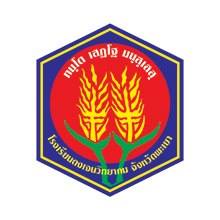 คู่มือครูที่ปรึกษาแบบฟอร์มเอกสารที่เกี่ยวข้องระบบการดูแลช่วยเหลือนักเรียน

โดยงานระบบดูแลช่วยเหลือนักเรียนกลุ่มส่งเสริมกิจการนักเรียน
โรงเรียนดงเจนวิทยาคม  อำเภอภูกามยาว  จังหวัดพะเยาคำนำ	ตามพระราชบัญญัติการศึกษาแห่งชาติ  พ.ศ. 2542  และที่แก้ไขเพิ่มเติม (ฉบับที่ 2) พ.ศ. 2545  จะพบว่าการศึกษาในปัจจุบันให้ความสำคัญกับการพัฒนาผู้เรียน  โดยยึดผู้เรียนเป็นสำคัญมากขึ้น   มุ่งหวังให้ผู้เรียนมีพัฒนาการแบบองค์รวม กล่าวคือ ให้เป็นคนดี  คนเก่ง คนมีความสุข  อีกทั้งสภาพสังคมที่มีความเป็นสากลและสลับซับซ้อนมากขึ้น  ความเจริญก้าวหน้าทางวิทยาการและเทคโนโลยีสมัยใหม่เป็นไปอย่างรวดเร็ว ฉับพลัน  จึงมีเหตุการณ์ที่เป็นปัญหาเข้ามาเกี่ยวข้องกับผู้เรียนของเราอย่างมากมาย	ด้วยเหตุนี้ หน่วยงานต่าง ๆ โดยเฉพาะอย่างยิ่งหน่วยงานต้นสังกัดของสถานศึกษา จึงกำหนดให้มีการดำเนินงานเกี่ยวกับระบบดูแลช่วยเหลือนักเรียน  ซึ่งถือเป็นการเน้นบทบาทของครูที่ปรึกษาหรือครูประจำชั้นอย่างเด่นชัดมากขึ้น     เอกสารคู่มือเล่มนี้จัดทำขึ้นโดย คณะงานระบบดูแลช่วยเหลือนักเรียน 
ซึ่งประกอบด้วยแบบฟอร์มการคัดกรองนักเรียนในด้านต่าง ๆ แบบเยี่ยมบ้านนักเรียน ฯลฯ เพื่อเป็นคู่มือแก่ครูที่ปรึกษาและผู้สนใจ ได้ศึกษาเรียนรู้เพื่อเป็นแนวทางในการดูแลช่วยเหลือนักเรียน  คณะผู้จัดทำหวังเป็นอย่างยิ่ง เอกสารฉบับนี้ จะเป็นประโยชน์ต่อผู้ที่ได้ศึกษา ไม่มากก็น้อย ถ้าข้อความหรือเนื้อหาในเอกสารฉบับนี้ไม่ครบถ้วนสมบูรณ์อย่างไร คณะผู้จัดทำก็ขออภัยไว้ ณ ที่นี้ด้วย							
								งานระบบดูแลช่วยเหลือนักเรียนสารบัญบทนำระบบการดูแลช่วยเหลือนักเรียนความหมายของระบบการดูแลช่วยเหลือนักเรียน 
           ระบบการดูแลช่วยเหลือนักเรียน  เป็นกระบวนการดำเนินดูแลช่วยเหลือนักเรียนอย่างมีขั้นตอน พร้อมด้วยวิธีการและเครื่องมือการทำงานที่ชัดเจนโดยมีครูที่ปรึกษาเป็นบุคลากรหลักในการดำเนินการดังกล่าว และมีการประสานความร่วมมืออย่างใกล้ชิดกับครูที่เกี่ยวข้อง หรือบุคคลภายนอก รวมทั้งการสนับสนุน ส่งเสริมจากโรงเรียน 
           การดูแลช่วยเหลือ หมายรวมถึง การส่งเสริม การป้องกัน และการแก้ไขปัญหา โดยมีวิธีการและเครื่องมือสำหรับครูที่ปรึกษาและบุคลากรที่เกี่ยวข้องเพื่อใช้ในการดำเนินงานพัฒนานักเรียนให้มีคุณลักษณะที่พึงประสงค์และปลอดภัยจากสารเสพย์ติด 
  	กระบวนการดำเนินงานตามระบบการดูแลช่วยเหลือนักเรียน เป็นความรับผิดชอบของครูที่ปรึกษาตลอดกระบวนการ โดยมีการประสานงานหรือรับการสนับสนุนจากผู้บริหาร ครูที่เกี่ยวข้องรวมทั้งผู้ปกครอง ซึ่งมีวิธีการและเครื่องมือตัวอย่างสรุปได้ ดังนี้ หมายเหตุ ระดับชั้นต่างๆ สามารถพิจารณาเลือกใช้วิธีการ และเครื่องมืออื่น ๆ เพิ่มเติมนอกเหนือจากที่ระบุเพื่อการดำเนินงานอย่างมีประสิทธิภาพมากยิ่งขึ้นตามความเหมาะสมของสภาพโรงเรียน 
องค์ประกอบของระบบการดูแลช่วยเหลือนักเรียน 
      ระบบการดูแลช่วยเหลือนักเรียน เป็นกระบวนการดำเนินงานที่มีองค์ประกอบสำคัญ 5 ประการ คือ 
      1. การรู้จักนักเรียนเป็นรายบุคคล 
      2. การคัดกรองนักเรียน 
      3. การส่งเสริมและพัฒนานักเรียน 
      4. การป้องกันและแก้ไขปัญหา 
      5. การส่งต่อ 
      แต่ละองค์ประกอบของระบบการดูแลช่วยเหลือนักเรียนดังกล่าว มีความสำคัญ มีวิธีการและเครื่องมือที่แตกต่างกันไป แต่มีความสัมพันธ์เกี่ยวเนื่องกันซึ่งเอื้อให้การดูแลช่วยเหลือนักเรียนของโรงเรียนเป็นระบบที่มีประสิทธิภาพบทบาทภาระหน้าที่ของครูที่ปรึกษาในระบบการดูแลช่วยเหลือนักเรียน
1. ดำเนินการดูแลช่วยเหลือนักเรียนทั้งการส่งเสริม ป้องกันปัญหา และการช่วยเหลือ แก้ไขปัญหาในด้านความสามารถ ด้านสุขภาพ และด้านครอบครัว หรืออื่น ๆ2. ดำเนินการดูแลช่วยเหลือนักเรียนตามแนวทางที่กำหนด คือ2.1 การรู้จักนักเรียนเป็นรายบุคคล ได้แก่ 1) การสัมภาษณ์นักเรียนเป็นรายบุคคล2) การเยี่ยมบ้านนักเรียน3) ข้อมูลจากระเบียนสะสม4) ข้อมูลจากแบบประเมินตนเอง (SDQ)2.2 การคัดกรองนักเรียนออกเป็น 3 กลุ่ม คือ กลุ่มปกติ, กลุ่มเสี่ยง, กลุ่มมีปัญหาซึ่งคัดกรองนักเรียนได้จาก 1) ระเบียนสะสม 2) แบบประเมินตนเอง (SDQ)3) การสัมภาษณ์ ฯลฯ2.3 การส่งเสริมนักเรียน โดยใช้กิจกรรมดังนี้1) กิจกรรมโฮมรูม2) การจัดประชุมผู้ปกครองในชั้นเรียน (Classroom meeting)2.4 การป้องกันและช่วยเหลือนักเรียน โดยใช้กิจกรรมดังนี้1) การให้การปรึกษาเบื้องต้น2) การจัดกิจกรรมเสริมหลักสูตร3) การจัดกิจกรรมเพื่อนช่วยเพื่อน (จับคู่ Buddy)4) การจัดกิจกรรมซ่อมเสริม5) การจัดกิจกรรมสื่อสารกับผู้ปกครอง เช่น การโทรศัพท์, การเชิญมาพบ,การเยี่ยมบ้านเพื่อพบปะผู้ปกครอง เป็นต้น2.5 การส่งต่อนักเรียน ให้บุคคลต่อไปนี้ (กรณีให้การช่วยเหลือเบื้องต้นแล้วยังไม่ดีขึ้น)1) ครูแนะแนว (ขอทุนการศึกษา, ให้ความช่วยเหลือปัญหาที่ยากแก่การช่วยเหลือ)2) ครูปกครอง (ปัญหาระเบียบวินัย, ปัญหาด้านความประพฤติ เป็นต้น)3) ครูพยาบาล (กรณีปัญหาด้านสุขภาพ) ฯลฯ3. ร่วมประชุมกลุ่มปรึกษาปัญหารายกรณี (กรณีนักเรียนในความดูแลมีปัญหาที่ต้องให้ความช่วยเหลือ จะประชุมร่วมกับผู้เกี่ยวข้องเพื่อให้การช่วยเหลือนักเรียน)4. บันทึกหลักฐานการปฏิบัติงานและประเมินผลรายงานส่งหัวหน้าระดับ5. อื่น ๆ ตามที่ได้รับมอบหมายหลักฐานที่ต้องใช้ในระบบการดูแลช่วยเหลือนักเรียนสำหรับครูที่ปรึกษาคณะกรรมการทีมประสานงาน1. ระเบียนสะสม2. แบบประเมินพฤติกรรมเด็ก (SDQ)3. แบบสรุปการคัดกรองนักเรียนรายบุคคล 4. แบบสรุปการรายงานผลการคัดกรองนักเรียนในชั้นเรียน 5. บันทึกการโฮมรูม (Home Room)6. บันทึกการจัดกิจกรรมพบผู้ปกครองในชั้นเรียน (Classroom Meeting)7. บันทึกการวางแผนการช่วยเหลือ/แก้ไขปัญหาของนักเรียน 8. บันทึกการให้คำปรึกษาเบื้องต้นของครูที่ปรึกษา9. บันทึกการส่งต่อนักเรียน 10. บันทึกการแจ้งผลการส่งต่อ 11. บันทึกการติดตามผลการช่วยเหลือนักเรียน 12. บันทึกการประชุมระดับชั้นการเยี่ยมบ้านนักเรียนการเยี่ยมบ้านนักเรียน	การเยี่ยมบ้านนักเรียน  หมายถึง  การที่ครูไปเยี่ยมพบปะกับผู้ปกครองและนักเรียนที่บ้านของเขา  อันจะช่วยให้เกิดความสัมพันธ์ที่ดีระหว่างบ้านกับโรงเรียนและทำให้ครูได้รู้ได้เห็นข้อเท็จจริงเกี่ยวกับสภาพแวดล้อมต่าง ๆ  ทางบ้านของนักเรียน	1.  จุดมุ่งหมายของการเยี่ยมบ้านนักเรียน	การเยี่ยมบ้านมีจุดมุ่งหมายดังต่อไปนี้ เพื่อให้ครูได้เห็นสภาพแท้จริงของสิ่งแวดล้อมและสภาพความเป็นอยู่   ทางครอบครัวของนักเรียน	         1.2  เพื่อช่วยให้ครูได้รู้ถึงเจตคติของผู้ปกครองที่มีต่อครู  โรงเรียน  และนักเรียน	         1.3  เพื่อสร้างความเข้าใจ     และความสัมพันธ์อันดีระหว่างบ้านกับโรงเรียน                                  อันจะส่งผลให้เกิดความร่วมมือที่ดีในการช่วยแก้ปัญหาหรือพัฒนานักเรียน	         1.4  เพื่อเพิ่มเติมข้อมูล   ข้อเท็จจริง  บางประการที่เกี่ยวกับเด็กนักเรียน                             ที่ไม่อาจสามารถหาได้ด้วยวิธีการอื่น ๆ	2.  หลักการเยี่ยมบ้านนักเรียน	เพื่อให้ผู้ปกครองและนักเรียนเกิดเจตคติที่ดีต่อครูและโรงเรียนอีกทั้งยินดีให้ข้อมูลครูที่ไปเยี่ยมบ้าน           จึงควรยึดหลักการดังนี้2.1   ก่อนไปเยี่ยมบ้านควรแจ้งให้นักเรียนทราบล่วงหน้าเพื่อไปบอกกล่าวผู้ปกครอง       ก่อนว่าครูจะเยี่ยมบ้านในวันใดเวลาใด 	2.2   ครูควรตั้งจุดมุ่งหมายของการไปเยี่ยมบ้านว่าต้องการทราบข้อเท็จจริงหรือ  	       ข้อมูล เรื่องใดบ้าง    พร้อมทั้งเตรียมหัวข้อที่จะสัมภาษณ์หรือสนทนากับ       ผู้ปกครองของนักเรียน  เพื่อให้ได้ข้อมูลตามจุดมุ่งหมายนั้น2.3   ศึกษาข้อเท็จจริงเกี่ยวกับตัวนักเรียนเท่าที่มีอยู่ก่อนไปเยี่ยมบ้านเพื่อการปฏิบัติ        ตัวหรือถามคำถามที่เหมาะสมกับสภาพทางบ้านของนักเรียน	2.4   พยายามสร้างให้เกิดความคุ้นเคย  ความอบอุ่นใจ ความมีมิตรภาพที่ดีต่อกัน	2.5   ควรสนับสนุนให้นักเรียนได้มีโอกาสร่วมวงสนทนาในระยะแรกที่ครูไปถึง2.6   พยายามให้ผู้ปกครองได้มีโอกาสแสดงความคิดเห็นและความรู้สึกต่าง ๆ  ออกมาให้มากใน       เรื่องที่สนทนากัน	2.7   หลีกเลี่ยงการการตำหนิติเตียน  การวิพากษ์วิจารณ์เกี่ยวกับตัวนักเรียน   ผู้ปกครอง  ครูหรือ                  โรงเรียน	          2.8   การเยี่ยมบ้านควรคำนึงถึงความเหมาะสมของเวลาที่ไปเยี่ยมและระยะเวลา                 ที่เยี่ยมบ้านโดยไม่ควรใช้เวลาอย่างเร่งรีบ  แต่ไม่ควรจะอยู่นานจนเกินไป          2.9   รีบจดบันทึกข้อมูลที่ได้ทันทีหลังจากกลับจากการเยี่ยมบ้าน  ซึ่งอาจใช้แบบรายงานการเยี่ยมบ้านดังตัวอย่าง ข้างต้น          -ดล.1-ระเบียนสะสมนักเรียนรายบุคคล  (ปพ.8)
โรงเรียน ดงเจนวิทยาคม  อำเภอ  ภูกามยาว   จังหวัด  พะเยา***********************คำชี้แจง  ให้นักเรียนกรอกข้อมูลส่วนตัว  และ กา     ในช่อง    ให้ครบถ้วน สมบูรณ์   ( ข้อมูลเหล่านี้จะเก็บไว้เป็นความลับ )ประวัติส่วนตัวนักเรียนชื่อ..........................….............นามสกุล.......................…........ ชั้น ม……/….…ชื่อเล่น..................เลขประจำตัว.......................      โทรศัพท์..........……............เกิดวันที่...................เดือน............….................พ.ศ.......……..........สถานที่เกิดบ้านเลขที่...............หมู่ที่...............................บ้าน.........……...............ตำบล..................................อำเภอ...................……........จังหวัด...……………..................อาศัยอยู่กับ.............….... ระยะทางจากบ้านถึงโรงเรียน ประมาณ……………กิโลเมตร  ความสามารถ(พิเศษ)........................……….เดินทางมาโรงเรียนโดย   เดิน    รถจักรยาน   รถจักรยานยนต์   รถรับส่ง    อื่น ๆ ( ระบุ)…………...……….…...........…ชื่อครูที่ปรึกษา1....................................….....…….….......……….........2.................................…....………..............................................ชื่อบิดา...........................................................................................อายุ.........……..........ปี อาชีพ..............…...…………......................ชื่อมารดา................................................…....................................อายุ...........……........ปี   อาชีพ................…….............……….......ที่อยู่บิดา/มารดา.............................................................................................................……….......โทรศัพท์.........................….......เป็นบุตรคนที่.......…...........ในจำนวนพี่น้องร่วมสายโลหิต..….……........คน เป็นชาย....…................คน  หญิง...................…......คนประกอบอาชีพแล้ว......................คน   อยู่ในความอุปการะของครอบครัว...........................คนสถานภาพบิดา  มารดา       อยู่ด้วยกัน      แยกกันอยู่     หย่าร้างกัน     อื่น ๆ ระบุ......................................................รายได้ของครอบครัว       ตั้งแต่ 27,000   บาทต่อปีขึ้นไป      20,000 - 26,999  บาทต่อปี     น้อยกว่า 20,000   บาทต่อปีผู้ออกค่าใช้จ่ายในการเรียนให้คือ.................................………....................……...เกี่ยวข้องเป็น........................……….........................งานอดิเรกของข้าพเจ้า..................................................…………........................................................................................................หน้าที่รับผิดชอบภายในบ้านที่ทำนอกเหนือการเรียนคือ1………………………………..………....………...................................……..…..2.................................................……..........................……..ด้านเกี่ยวกับสุขภาพ        น้ำหนัก...................กิโลกรัม    ส่วนสูง.................ซม.  โรคประจำตัว .......………………...........................................โรคที่เคยเป็น ...............................................เมื่อ ปี พ.ศ. ..........................การรักษา.........................………………..................ประวัติอุบัติเหตุ.....................…...……….............เมื่อ พ.ศ. ....................สถานที่เข้ารับการรักษา..........………....................….ด้านเกี่ยวกับเศรษฐกิจข้าพเจ้ามีเงินใช้ จ่ายในการมาโรงเรียนประมาณวันละ ......................……….......บาท  ข้าพเจ้ามีงานพิเศษทำคือ…………………..............………………………..………รายได้เฉลี่ยวันละ…..….........……..บาทข้าพเจ้าคิดว่าค่าใช้จ่ายของข้าพเจ้า            มากเกินไป            พอดี             ไม่พอใช้บางครั้ง          น้อยเกินไปด้านเกี่ยวกับสิ่งแวดล้อมในโรงเรียน และทางบ้านสิ่งที่ข้าพเจ้าอยากให้ครอบครัวของข้าพเจ้าปรับปรุง  คือ	1............................................................……….......................2…………………………..……………....................…….………….ด้านเกี่ยวกับการเรียน   สาเหตุของปัญหาทางการเรียน เพราะ.........................................………....................................................……….........…….  ผลการเรียนเฉลี่ยด้านเกี่ยวกับมนุษยสัมพันธ์ และบุคลิกภาพข้าพเจ้ามีเพื่อนสนิท คือ……………...........…………...................………………………ชั้น….................………………….ด้านเกี่ยวกับสุขภาพจิตและค่านิยมข้าพเจ้ารู้สึกว่าโลกนี้       น่าอยู่       ไม่น่าอยู่                  ข้าพเจ้ารู้สึกว่าตัวเอง          มีค่า	   ไม่มีค่าข้าพเจ้าคิดว่าคนที่ดีควรมีลักษณะ………………………………………………………………........…………………………..ข้าพเจ้าคิดว่าสังคมที่ดีควรมีลักษณะ……………………………………………………………………………………………..เป้าหมายของชีวิตในอนาคตข้าพเจ้าอยากประกอบอาชีพ..........................................เพราะ...............................................……………………………...ปัญหาที่ข้าพเจ้ากำลังประสบอยู่ในขณะนี้ถ้าต้องการความช่วยเหลือ / ปรึกษา ข้าพเจ้าต้องการความช่วยเหลือ / ปรึกษา จากลงชื่อ……………………………………..ผู้กรอกข้อมูล						        (…………………………………….)					       วันที่…….……..เดือน……..…………………พ.ศ……..………-ดล.2-
แบบประเมินพฤติกรรมเด็ก  (SDQ)      (ฉบับครูเป็นผู้ประเมินนักเรียน) (ด้านหลัง)ฉบับครูประเมิน-ดล.3-
แบบประเมินพฤติกรรมเด็ก  (SDQ)      (ฉบับนักเรียนประเมินตนเอง)   (ด้านหลัง)ฉบับนักเรียน-ดล.4-
แบบประเมินพฤติกรรมเด็ก  (SDQ)      (ฉบับผู้ปกครองเป็นผู้ประเมินนักเรียน)   (ด้านหลัง)ฉบับผู้ปกครองประเมินกลุ่มปกติ  คือมีด้านปกติทุกข้อ   กลุ่มเสี่ยง  คือมีด้านปกติและด้านเสี่ยง   กลุ่มมีปัญหา  คือมีด้านปกติ ด้านเสี่ยงและด้านมีปัญหา1.  ด้านความสามารถของนักเรียน    1.1  ความสามารถพิเศษ (เป็นตัวแทนระดับอำเภอ หรือ เขตพื้นที่การศึกษาขึ้นไป)         ระบุ………………………………............................…..........................................................................................................……    1.2  ความสามารถทั่วไป    1.3  ด้านการเรียน2.  ด้านสุขภาพ     2.1  ด้านสุขภาพร่างกาย2.2  ด้านสุขภาพจิตและพฤติกรรม (พิจารณาจากแบบประเมิน  SDQ)   3.  ด้านครอบครัว     3.1  ด้านเศรษฐกิจ     3.2  ด้านการคุ้มครองนักเรียน4.  ด้านอื่นๆ     4.1  สารเสพติด     4.2  ความปลอดภัย     4.3  พฤติกรรมทางเพศชั้นมัธยมศึกษาปีที่........../............     ปีการศึกษา........................ครูที่ปรึกษา  1………………………………………….…….……….      2………………….……….………………………………ลงชื่อ			           ผู้รายงาน/ครูที่ปรึกษา      (..............................................)

ลงชื่อ			           ผู้รายงาน/ครูที่ปรึกษา                (..............................................)

     วันที่..................เดือน...................................พ.ศ................  ชื่อ-สกุล...............................................................................อายุ................ปี   ชื่อเล่น...............................  เพศ   □ ชาย   □ หญิง1.  เยี่ยมบ้านนักเรียนวันที่.............เดือน..........................................................พ.ศ.................... ระหว่างเวลา..........................................น.2.  ผู้ให้ข้อมูล  ...........................................................................เกี่ยวข้อง.................................อายุ.................ปี      การศึกษา……............3.  ที่อยู่ปัจจุบันบ้านเลขที่..................หมู่ที่............... บ้าน.........………………………..............ถนน.........................................................     ตำบล..................................................  อำเภอ.........................…………..….  จังหวัด...…….................................................................     สถานะที่อยู่อาศัย   □ ของตนเอง  □ บ้านญาติ   □  บ้านพัก/บ้านเช่า   □  อื่นๆ ระบุ....................................................................
     สภาพภายในบ้าน   □ สะอาดมีระเบียบ   □ ไม่ค่อยสะอาดมีระเบียบ     □สกปรกไม่มีระเบียบ   □ อื่นๆ...........................................4.  สมาชิกครอบครัวนักเรียนมีทั้งหมด......................คน   ชาย................คน   หญิง.................คน      พี่น้องที่เกิดจากบิดามารดาเดียวกัน.......................คน   ชาย................คน   หญิง.................คน     พี่น้องที่เกิดจากบิดากับมารดาอื่น.........................คน   ชาย........ ........คน   หญิง.................คน     พี่น้องที่เกิดจากมารดากับบิดาอื่น.........................คน   ชาย......... .......คน   หญิง.................คน5.  ความสัมพันธ์ของครอบครัว    □ รักใคร่กันดี   □   ขัดแย้งทะเลาะกันบางครั้ง    □ ขัดแย้งทะเลาะกันบ่อยครั้ง                     	     □  ขัดแย้งและทำร้ายร่างกายบางครั้ง   □  ขัดแย้งและทำร้ายร่างกายบ่อยครั้ง   □  อื่นๆ ระบุ ............................................................6.  ปัจจุบันบิดามารดานักเรียน   □ อยู่ด้วยกัน  □ หย่าร้าง   □ บิดาเสียชีวิต   □  มารดาเสียชีวิต   □  บิดามารดาเสียชีวิต              □ บิดาสมรสใหม่   □ มารดาสมรสใหม่     □ บิดามารดาสมรสใหม่    □ อื่นๆ ระบุ............................................................................7.  นักเรียนอาศัยอยู่กับ □ ตามลำพัง   □  บิดามารดา   □  บิดา   □  มารดา   □  ญาติ เป็น................  □ อื่นๆระบุ..............8.  นักเรียนได้รับการอบรมเลี้ยงดู □  ตามใจ   □  ใช้เหตุผล   □  ปล่อยปละละเลย    □ เข้มงวดกวดขัน   □ อื่นระบุ.....................9.  อาชีพของผู้ปกครอง  □ เกษตรกร  □ ค้าขาย   □ รับราชการ   □ รับจ้าง   □ อื่นๆระบุ.............................................................10.  รายได้ของครอบครัวต่อปี  □ไม่เกิน 40,000  บาท   □ 40,001 – 99,999  บาท   □ 100,000 บาทขึ้นไป    11.  รายได้กับรายจ่ายของครอบครัว    □  เพียงพอ     □  ไม่เพียงพอในบางครั้ง     □ ขัดสน12.  บุคคลในครอบครัวมีการใช้สารเสพติด  □ ไม่มี   □  มี  เกี่ยวข้องเป็น.............................กับนักเรียน         ถ้ามี  สารเสพติดที่ใช้คือ   □  บุหรี่   □ สุรา   □ ยาบ้า   □  อื่นๆ ระบุ .............................................................................       
13.  หน้าที่รับผิดชอบที่บ้าน      □   ไม่มี   □ ทำครั้งคราวคือ...................................    □ มี  หน้าที่ประจำคือ.......................................14.  นักเรียนมีงานพิเศษทำ   □ ไม่มี   □ มี ระบุ………………............………………….....รายได้ต่อ □วัน  □เดือน......………..บาท15.  นักเรียนมาโรงเรียน □เดิน   □ รถจักรยาน   □ รถจักรยานยนต์ ทะเบียน.................................□ รถประจำทาง/รถประจำหมู่บ้าน      □ อื่นๆ................................................................. ระยะทางจากบ้านถึงโรงเรียน................กิโลเมตร ใช้เวลาเดินทาง.................นาที  16.  นักเรียนได้รับเงินมาโรงเรียนในแต่ละวัน   □ ไม่ได้เลย   □ ได้บางวันๆละ...................บาท   □ ได้ทุกวันๆละ.....................บาท17.  นักเรียนเข้านอนเวลา   □ ก่อน  22.00 น.   □ 22.00 - 24.00 น.   □ หลัง  24.00  น.18.  นักเรียนตื่นนอนเวลา   □  ก่อน  05.00 น.   □ 05.00 - 06.00 น.   □ หลัง  06.00  น.19.  นักเรียนนอนค้างคืนบ้านเพื่อน/คนอื่น    	       □ ไม่เคย     □ ครั้งคราว     □ บ่อยครั้ง    □  ประจำ20.  นักเรียนเที่ยวกลางคืน                              □ ไม่เคย     □ ครั้งคราว     □ บ่อยครั้ง    □  ประจำ21.  นักเรียนดูโทรทัศน์                                  □ ไม่เคย     □ ครั้งคราว     □ บ่อยครั้ง    □  ประจำ22.  นักเรียนเล่นเกมส์                                   □ ไม่เคย     □ ครั้งคราว     □ บ่อยครั้ง    □  ประจำ23.  นักเรียนมีโทรศัพท์มือถือ   □ ไม่มี     □ มี เบอร์.....  .........................  การพูดโทรศัพท์มือถือ  □ ครั้งคราว  □ บ่อยครั้ง  □ ประจำ 24.  นักเรียนเข้ากับเพื่อนได้        ง่าย     ค่อนข้างง่าย     ยาก25.  เมื่ออยู่ในกลุ่มเพื่อนนักเรียนมักจะ     ผู้นำ    ผู้ตาม     ผู้นำบางโอกาสผู้ตามบางโอกาส26.  นักเรียนรู้สึกว่าโลกนี้   □ น่าอยู่   □ ไม่น่าอยู่                          นักเรียนรู้สึกว่าตนเอง   □ มีค่า   □ ไม่มีค่า27.  ความต้องการของผู้ปกครองเมื่อเรียนจบชั้นสูงสุดของโรงเรียน   □ ศึกษาต่อ    □  ประกอบอาชีพ ระบุ...........................................28.  เมื่อโตขึ้นนักเรียนต้องการมีอาชีพ  1………………………….……………………  2……….…..…..……….…………...………..29.  นักเรียนทำการบ้าน / อ่านหนังสือ   □  ไม่เคย    □ ครั้งคราว     □ บ่อยครั้ง    □ ประจำ30.  การเรียนของนักเรียนในปัจจุบัน ( ตอบได้มากกว่า 1 ข้อ )       □ ไม่มีปัญหา      □ เรียนไม่เข้าใจ     □ เบื่อเรียนบางวิชา                          □ อยากเลิกเรียน      □ เรียนไม่ทันเพื่อน     □ ต้องการให้เพื่อนช่วย      □ ต้องการครูที่เข้าใจและเป็นที่ปรึกษาได้      สาเหตุของปัญหาทางการเรียน คือ........................................................………....................................................................................31.  เมื่อมีปัญหาเกิดขึ้นนักเรียนมักจะ   □  เก็บไว้คนเดียว    □ แก้ปัญหาด้วยตนเอง   □  ปรึกษาเพื่อน    □ ปรึกษาครู                                       □ ปรึกษาบิดามารดา / ผู้ปกครอง    □ อื่นๆ  ระบุ ..............................................................................................................................32.  ปัญหาที่นักเรียนกำลังประสบอยู่ในขณะนี้  (ตอบได้มากกว่า  1  ข้อ)33.  คุณลักษณะ / พฤติกรรมของนักเรียนเมื่ออยู่ที่บ้าน      34.  สิ่งที่ผู้ปกครองสามารถให้การสนับสนุนและช่วยเหลือโรงเรียน................................................................................................................................................................................................................................................................................................................................................................................................................................35. ข้อเสนอแนะ / ข้อคิดเห็นของ     36.  สรุปภาพรวมคุณลักษณะ / พฤติกรรมของนักเรียนด้านดี / เด่น................................................................................................................................................................................................................................................................................................................................................................................................................................................ด้านที่ต้องปรับปรุง / ด้อย................................................................................................................................................................................................................................................................................................................................................................................................................................................ ลงชื่อ  ...................................นักเรียน             ลงชื่อ..........................................ผู้ให้ข้อมูล            ลงชื่อ..........................................ผู้เยี่ยมบ้าน     (..........................................)                      (................................................)                           (..............................................)ชั้นมัธยมศึกษาปีที่........../............     ปีการศึกษา........................ครูที่ปรึกษา  1………………………………………….…….……….      2………………….……….………………………………การให้คะแนนและการแปลผล        ( สำหรับนักเรียนประเมินตนเอง )1. พฤติกรรมด้านอารมณ์	2. ด้านพฤติกรรมเกเร3. ด้านพฤติกรรมไม่อยู่นิ่ง4. พฤติกรรมด้านความสัมพันธ์กับเพื่อน5. พฤติกรรมด้านสัมพันธภาพทางสังคมการให้คะแนนและการแปลผล   ( สำหรับครู/ผู้ปกครอง ประเมินนักเรียน )1. พฤติกรรมด้านอารมณ์	2. ด้านพฤติกรรมเกเร3. ด้านพฤติกรรมไม่อยู่นิ่ง4. พฤติกรรมด้านความสัมพันธ์กับเพื่อน5. พฤติกรรมด้านสัมพันธภาพทางสังคมตารางคะแนนการแปลผลแบบประเมินพฤติกรรมเด็กสรุปการให้คะแนนและการแปลผลในภาพรวม 	(นักเรียนประเมินตนเอง)สรุปการให้คะแนนและการแปลผลในภาพรวม ( ฉบับครูประเมินนักเรียน และ ฉบับผู้ปกครองประเมินนักเรียน )การแปลผล (ด้านหลัง)  สำหรับครู   นักเรียน/ผู้ปกครอง  ตารางแสดงเกณฑ์อ้างอิงการเจริญเติบโต  ของเพศหญิง   อายุ  12  -  18  ปีเปรียบเทียบระหว่าง  อายุ   กับ  น้ำหนักเปรียบเทียบระหว่าง  อายุ  กับ  ส่วนสูงเปรียบเทียบระหว่าง  ส่วนสูง  กับ  น้ำหนักข้อมูล  :  กรมอนามัย   กระทรวงสาธารณสุข  พ.ศ.  2542   เกณฑ์อ้างอิง   น้ำหนัก   ส่วนสูง               และเครื่องชี้วัดภาวะโภชนาการของประชาชนคนไทย  อายุ  12  -  19   ปีตารางแสดงเกณฑ์อ้างอิงการเจริญเติบโต  ของเพศชาย   อายุ  12  -  18  ปีเปรียบเทียบระหว่าง  อายุ  กับ  น้ำหนักเปรียบเทียบระหว่าง  อายุ  กับ  ส่วนสูงเปรียบเทียบระหว่าง  ส่วนสูง  กับ  น้ำหนักข้อมูล  :  กรมอนามัย   กระทรวงสาธารณสุข  พ.ศ.  2542   เกณฑ์อ้างอิง   น้ำหนัก   ส่วนสูง               และเครื่องชี้วัดภาวะโภชนาการของประชาชนคนไทย  อายุ  12  -  19   ปีตารางคะแนนการแปลผลแบบประเมินพฤติกรรมเด็กสรุปการให้คะแนนและการแปลผลในภาพรวม 	(นักเรียนประเมินตนเอง)สรุปการให้คะแนนและการแปลผลในภาพรวม ( ฉบับครูประเมินนักเรียน และ ฉบับผู้ปกครองประเมินนักเรียน )การแปลผล (ด้านหลัง)  สำหรับครู   นักเรียน/ผู้ปกครอง  ชื่อ……………………………………………..………….ชั้น………/………เลขที่….…….……แบบประเมินความฉลาดทางอารมณ์   ความฉลาดทางอารมณ์คือ   ความสามารถทางอารมณ์ในการดำเนินชีวิตอย่างสร้างสรรค์และมีความสุข   การรู้จักความฉลาดทางอารมณ์ของตนเองเพื่อพัฒนาและการใช้ศักยภาพตนเองในการดำเนินชีวิตครอบครัว    การทำงานและการอยู่ร่วมกับผู้อื่นได้อย่างมีความสุขและประสบความสำเร็จ     กรมสุขภาพจิตได้ตระหนักถึงความสำคัญของความฉลาดทางอารมณ์จึงได้สร้างแบบประเมินเพื่อใช้ประเมินตนเองคำแนะนำ     แบบประเมินนี้เป็นประโยคที่มีข้อความเกี่ยวกับอารมณ์และความรู้สึกที่แสดงออกในลักษณะต่าง ๆ แม้ว่าประโยคอาจไม่ตรง     กับที่ท่านเป็นอยู่ก็ตามให้ท่านเลือกคำตอบที่ตรงกับท่านมากที่สุด ไม่มีคำตอบที่ถูกหรือผิด  ดีหรือไม่ดี     โปรดตอบตามความเป็นจริงและตอบทุกข้อ เพื่อท่านจะได้รู้จักตนเองและวางแผนพัฒนาตนต่อไป     มีคำตอบ 4 คำตอบ สำหรับข้อความแต่ละประโยคคือ   ไม่จริง   จริงบางครั้ง   ค่อนข้างจริง    จริงมาก        โปรดใส่เครื่องหมาย / ในช่องที่ท่านเห็นว่าตรงกับตัวท่านมากที่สุด    การให้คะแนน   แบ่งเป็น  2  กลุ่มในการให้คะแนนดังนี้การรวมคะแนนด้านดี	หมายถึง	ความสามารถในการควบคุมอารมณ์และความต้องการของตนเอง รู้จักเห็นใจผู้อื่นและ                                             	มีความรับผิดชอบต่อส่วนรวมด้านเก่ง	หมายถึง	ความสามารถในการรู้จักตนเอง มีแรงจูงใจ สามารถตัดสินใจแก้ปัญหาและแสดงออกได้                                             อย่างมีประสิทธิภาพ รวมทั้งมีสัมพันธภาพที่ดีกับผู้อื่นด้านสุข	หมายถึง	ความสามารถในการดำเนินชีวิตอย่างเป็นสุขหลังจากรวมคะแนนแต่ละด้านเสร็จแล้ว นำคะแนนที่ได้ไปทำเครื่องหมาย      ลงบนเส้นประ ในกราฟความฉลาดทางอารมณ์แล้วลากเส้นให้ต่อกัน  และพิจารณาดูว่ามีคะแนนด้านใดที่สูงหรือต่ำกว่าช่วงคะแนนปกติผลที่ได้เป็นเพียงการประเมินโดยสังเขป คะแนนที่ได้ต่ำกว่าช่วงคะแนนปกติ ไม่ได้หมายความว่าท่านหรือเด็กมีความผิดปกติในด้านนั้น เพราะด้านต่าง ๆ  เหล่านี้เป็นสิ่งที่มีการพัฒนาและมีการเปลี่ยนแปลงตลอดเวลา   ดังนั้นคะแนนที่ได้ต่ำจึงเป็นเพียง  ข้อเตือนใจให้ท่านหาแนวทางในการพัฒนาความฉลาดทางอารมณ์ในด้านนั้น ๆ  ให้มากยิ่งขึ้นสำหรับรายละเอียดและแนวทางการพัฒนาความฉลาดทางอารมณ์มีอยู่ในหนังสืออีคิว :  ความฉลาดทางอารมณ์ หรือคู่มือความฉลาดทางอารมณ์ของกรมสุขภาพจิต รวมทั้งท่านสามารถเข้าร่วมกิจกรรมพัฒนาความฉลาดทางอารมณ์ที่ทางกรมสุขภาพจิตหรือหน่วยงานอื่นที่เกี่ยวข้องจัดขึ้นเฉลยใบงาน แบบประเมินพฤติกรรมเด็ก  (SDQ)      (ฉบับนักเรียนประเมินตนเอง)  (ด้านหลัง)ฉบับนักเรียนชื่อ…………………………………….......………………….ชั้น……………เลขที่……………แบบประเมินความฉลาดทางอารมณ์   ความฉลาดทางอารมณ์คือ   ความสามารถทางอารมณ์ในการดำเนินชีวิตอย่างสร้างสรรค์และมีความสุข   การรู้จักความฉลาดทางอารมณ์ของตนเองเพื่อพัฒนาและการใช้ศักยภาพตนเองในการดำเนินชีวิตครอบครัว    การทำงานและการอยู่ร่วมกับผู้อื่นได้อย่างมีความสุขและประสบความสำเร็จ     กรมสุขภาพจิตได้ตระหนักถึงความสำคัญของความฉลาดทางอารมณ์จึงได้สร้างแบบประเมินเพื่อใช้ประเมินตนเองคำแนะนำ     แบบประเมินนี้เป็นประโยคที่มีข้อความเกี่ยวกับอารมณ์และความรู้สึกที่แสดงออกในลักษณะต่าง ๆ แม้ว่าประโยคอาจไม่ตรง     กับที่ท่านเป็นอยู่ก็ตามให้ท่านเลือกคำตอบที่ตรงกับท่านมากที่สุด ไม่มีคำตอบที่ถูกหรือผิด  ดีหรือไม่ดี     โปรดตอบตามความเป็นจริงและตอบทุกข้อ เพื่อท่านจะได้รู้จักตนเองและวางแผนพัฒนาตนต่อไป     มีคำตอบ 4 คำตอบ สำหรับข้อความแต่ละประโยคคือ   ไม่จริง   จริงบางครั้ง   ค่อนข้างจริง    จริงมาก        โปรดใส่เครื่องหมาย   ในช่องที่ท่านเห็นว่าตรงกับตัวท่านมากที่สุด  ชื่อ……………………………………………………….ชั้น………….……เลขที่……………กลุ่ม……..แบบประเมินความฉลาดทางอารมณ์   ความฉลาดทางอารมณ์คือ   ความสามารถทางอารมณ์ในการดำเนินชีวิตอย่างสร้างสรรค์และมีความสุข   การรู้จักความฉลาดทางอารมณ์ของตนเองเพื่อพัฒนาและการใช้ศักยภาพตนเองในการดำเนินชีวิตครอบครัว    การทำงานและการอยู่ร่วมกับผู้อื่นได้อย่างมีความสุขและประสบความสำเร็จ     กรมสุขภาพจิตได้ตระหนักถึงความสำคัญของความฉลาดทางอารมณ์จึงได้สร้างแบบประเมินเพื่อใช้ประเมินตนเองคำแนะนำ     แบบประเมินนี้เป็นประโยคที่มีข้อความเกี่ยวกับอารมณ์และความรู้สึกที่แสดงออกในลักษณะต่าง ๆ แม้ว่าประโยคอาจไม่ตรง     กับที่ท่านเป็นอยู่ก็ตามให้ท่านเลือกคำตอบที่ตรงกับท่านมากที่สุด ไม่มีคำตอบที่ถูกหรือผิด  ดีหรือไม่ดี     โปรดตอบตามความเป็นจริงและตอบทุกข้อ เพื่อท่านจะได้รู้จักตนเองและวางแผนพัฒนาตนต่อไป     มีคำตอบ 4 คำตอบ สำหรับข้อความแต่ละประโยคคือ   ไม่จริง   จริงบางครั้ง   ค่อนข้างจริง    จริงมาก        โปรดใส่เครื่องหมาย  ในช่องที่ท่านเห็นว่าตรงกับตัวท่านมากที่สุด  การให้คะแนน      แบ่งเป็น  2  กลุ่มในการให้คะแนนดังนี้
การรวมคะแนนด้านดี	หมายถึง	ความสามารถในการควบคุมอารมณ์และความต้องการของตนเอง รู้จักเห็นใจผู้อื่นและ                                             	มีความรับผิดชอบต่อส่วนรวมด้านเก่ง	หมายถึง	ความสามารถในการรู้จักตนเอง มีแรงจูงใจ สามารถตัดสินใจแก้ปัญหาและแสดงออกได้                                             อย่างมีประสิทธิภาพ รวมทั้งมีสัมพันธภาพที่ดีกับผู้อื่นด้านสุข	หมายถึง	ความสามารถในการดำเนินชีวิตอย่างเป็นสุขหลังจากรวมคะแนนแต่ละด้านเสร็จแล้ว นำคะแนนที่ได้ไปทำเครื่องหมาย      ลงบนเส้นประ ในกราฟความฉลาดทางอารมณ์แล้วลากเส้นให้ต่อกัน  และพิจารณาดูว่ามีคะแนนด้านใดที่สูงหรือต่ำกว่าช่วงคะแนนปกติผลที่ได้เป็นเพียงการประเมินโดยสังเขป คะแนนที่ได้ต่ำกว่าช่วงคะแนนปกติ ไม่ได้หมายความว่าท่านหรือเด็กมีความผิดปกติในด้านนั้น เพราะด้านต่าง ๆ  เหล่านี้เป็นสิ่งที่มีการพัฒนาและมีการเปลี่ยนแปลงตลอดเวลา   ดังนั้นคะแนนที่ได้ต่ำจึงเป็นเพียง  ข้อเตือนใจให้ท่านหาแนวทางในการพัฒนาความฉลาดทางอารมณ์ในด้านนั้น ๆ  ให้มากยิ่งขึ้นสำหรับรายละเอียดและแนวทางการพัฒนาความฉลาดทางอารมณ์มีอยู่ในหนังสืออีคิว :  ความฉลาดทางอารมณ์ หรือคู่มือความฉลาดทางอารมณ์ของกรมสุขภาพจิต รวมทั้งท่านสามารถเข้าร่วมกิจกรรมพัฒนาความฉลาดทางอารมณ์ที่ทางกรมสุขภาพจิตหรือหน่วยงานอื่นที่เกี่ยวข้องจัดขึ้นเกณฑ์ปกติของคะแนน  EQ  รวม ดี เก่ง สุขกลุ่มตัวอย่างอายุ  12  -  17  ปีกราฟความฉลาดทางอารมณ์						        0         5       10       15       20       25        หมายเหตุ                              หมายถึงคะแนนช่วงปกติบันทึกการให้คำปรึกษาเบื้องต้น  ของครูที่ปรึกษา
                      บันทึกการส่งต่อภายใน ( โดยครูที่ปรึกษา )                                                                                  โรงเรียน ดงเจนวิทยาคม  อำเภอ  ภูกามยาว   จังหวัด  พะเยา                        	                    วันที่ ………..เดือน……………………………….พ.ศ………………..เรื่อง  ขอความร่วมมือในการช่วยเหลือนักเรียนเรียน  ……………………………………………..………สิ่งที่ส่งมาด้วย    แบบสรุปผลการคัดกรองและช่วยเหลือนักเรียน		ด้วยนักเรียน  ชื่อ ………………………..……………….....……..……………………………………………………………..ชั้น ม.………..…/…..........……เลขที่………………….. เลขประจำตัว ……………..………….…..มีพฤติกรรมสรุปได้    ดังนี้ …………………………………………………………………………………………………………….……………….…………………………………………………………………………………………………………….……………….…………………………………………………………………………………………………………….……………….…………………………………………………………………………………………………………….……………….………………………………………………………………………………………………………………….และได้ดำเนินการช่วยเหลือแล้วสรุปได้  ดังนี้  ……………………………………………………………………………………………………………………………………………………………………….……………………………………………………………………………………………………………….……………….…………………………………………………………………………………………………………….……………….…………………………………………………………………………………………………………….……………………………………………………………………………………………………………………………………………………….แต่ยังมีพฤติกรรม  ดังนี้…………………………………………………………………..………………………………………………… ………………...…………………………………………………………………………………………………………….……………….…………………………………………………………………………………………………………….……………….…………………………………………………………………………………………………………….……………………………………………………………………………………………………………………………………………………….		จึงเรียนมาเพื่อขอความร่วมมือในการช่วยเหลือแก้ไขปัญหาของนักเรียนดังกล่าว  และขอขอบคุณมา  ณ  โอกาสนี้                                                                        ขอแสดงความนับถือ                     		          		            ( …………………………………….)
		      		              ครูที่ปรึกษา ชั้นมัธยมศึกษาปีที่…..…./……..   -ดล.12-แบบรายงานแจ้งผลการช่วยเหลือนักเรียน( จากการส่งต่อบุคลากรภายในโรงเรียน )โรงเรียน ดงเจนวิทยาคม  อำเภอ  ภูกามยาว   จังหวัด  พะเยา                        	                    วันที่ ………..เดือน……………………………….พ.ศ………………..เรื่อง   แจ้งผลการช่วยเหลือนักเรียนเรียน  ……………………………………………………		ตามที่ท่านได้ส่งนักเรียน  ชื่อ ……………………………………..…………...………………………………………………ชั้น ม.…….….…/…………...… เลขประจำตัว ………………..…มาให้ดำเนินการช่วยเหลือนั้น  บัดนี้ ( ผู้ดำเนินการช่วยเหลือ ) …………………………….…………..……ได้ดำเนินการให้การช่วยเหลือนักเรียนแล้ว  สรุปผล  ดังนี้……………………………………………………………………………………………………………………………………………………………………………………………………………………….………..……………………………………………………………………………………………………………………………..……………………………………………………………………………………………………………………………..……………………………………………………………………………………………………………………………..……………………………………………………………………………………………………………………………..……………………………………………………………………………………………………………………………..…………………………………………………………………………………………………………………………………………………………..………………
จึงเรียนมาเพื่อโปรดทราบ
							ขอแสดงความนับถือ

					  	       ( ………………………………….)
					              ……………………………………………..-ดล.13-แบบบันทึกสรุปรายงานผลการดูแลช่วยเหลือนักเรียนของครูที่ปรึกษาชั้นมัธยมศึกษาปีที่……/…… ประจำปีการศึกษา 2563ครูที่ปรึกษา….........................................................โรงเรียนดงเจนวิทยาคม  อำเภอ  ภูกามยาว   จังหวัด  พะเยา******************************จำนวนนักเรียนในความดูแล……………….คน     แยกเป็นช่วยเหลือได้แล้ว……..….….คน   อยู่ในระหว่างช่วยเหลือ…...….….....คน  ส่งต่อ……….……คนผลการดำเนินงานกับกลุ่มช่วยเหลือ  จำแนกตามลักษณะปัญหาของนักเรียน                                                ลงชื่อ		                    ผู้รายงาน			                         (                                     )                                                                        ครูที่ปรึกษา                                                    วันที่………………………………………………………………………-ดล.14-
แบบสรุปผลการคัดกรองและช่วยเหลือนักเรียนเป็นรายบุคคล   ( สำหรับครูที่ปรึกษา )                   ชื่อ …………………………….………...สกุล……………..…..………...ชั้น  ม…….../……….เลขที่………..ปัญหาของนักเรียนแผนการแก้ไขปัญหา  จัดกิจกรรมในห้องเรียน โดย…………………………………………………………………………….………………………..………...  จัดกิจกรรมเสริมหลักสูตร โดย……………………………………………………………………………………………………………..  จัดกิจกรรมซ่อมเสริม โดย……………………………………………………………………………………………………………………  จัดกิจกรรมเพื่อนช่วยเพื่อน โดย……………………………………………………………………………………………………………  ติดต่อสื่อสารกับผู้ปกครอง โดย………………………………………………………………………….…………...........................การดำเนินงานแก้ไขปัญหาสรุปการดำเนินงาน   				ลงชื่อ			                    ( …………………………………….)		      	         ครูที่ปรึกษา ชั้นมัธยมศึกษาปีที่……/…….                    การให้คะแนน      แบ่งเป็น  2  กลุ่มในการให้คะแนนดังนี้การรวมคะแนนด้านดี	หมายถึง	ความสามารถในการควบคุมอารมณ์และความต้องการของตนเอง รู้จักเห็นใจผู้อื่นและ                                             	มีความรับผิดชอบต่อส่วนรวมด้านเก่ง	หมายถึง	ความสามารถในการรู้จักตนเอง มีแรงจูงใจ สามารถตัดสินใจแก้ปัญหาและแสดงออกได้                                             อย่างมีประสิทธิภาพ รวมทั้งมีสัมพันธภาพที่ดีกับผู้อื่นด้านสุข	หมายถึง	ความสามารถในการดำเนินชีวิตอย่างเป็นสุขหลังจากรวมคะแนนแต่ละด้านเสร็จแล้ว นำคะแนนที่ได้ไปทำเครื่องหมาย      ลงบนเส้นประ ในกราฟความฉลาดทางอารมณ์แล้วลากเส้นให้ต่อกัน  และพิจารณาดูว่ามีคะแนนด้านใดที่สูงหรือต่ำกว่าช่วงคะแนนปกติผลที่ได้เป็นเพียงการประเมินโดยสังเขป คะแนนที่ได้ต่ำกว่าช่วงคะแนนปกติ ไม่ได้หมายความว่าท่านหรือเด็กมีความผิดปกติในด้านนั้น เพราะด้านต่าง ๆ  เหล่านี้เป็นสิ่งที่มีการพัฒนาและมีการเปลี่ยนแปลงตลอดเวลา   ดังนั้นคะแนนที่ได้ต่ำจึงเป็นเพียง  ข้อเตือนใจให้ท่านหาแนวทางในการพัฒนาความฉลาดทางอารมณ์ในด้านนั้น ๆ  ให้มากยิ่งขึ้นสำหรับรายละเอียดและแนวทางการพัฒนาความฉลาดทางอารมณ์มีอยู่ในหนังสืออีคิว :  ความฉลาดทางอารมณ์ หรือคู่มือความฉลาดทางอารมณ์ของกรมสุขภาพจิต รวมทั้งท่านสามารถเข้าร่วมกิจกรรมพัฒนาความฉลาดทางอารมณ์ที่ทางกรมสุขภาพจิตหรือหน่วยงานอื่นที่เกี่ยวข้องจัดขึ้นเกณฑ์ปกติของคะแนน  EQ  รวม ดี เก่ง สุขกลุ่มตัวอย่างอายุ  12  -  17  ปีกราฟความฉลาดทางอารมณ์						        0         5       10       15       20       25        หมายเหตุ                              หมายถึงคะแนนช่วงปกติ-ดล.15-บันทึกการโฮมรูม    ชั้น ม. ....... /.........วันจันทร์ ที่ ............. เดือน .....................................  พ.ศ. ................ลงชื่อ				หัวหน้าห้อง	       	ลงชื่อ				ครูที่ปรึกษาวันอังคาร ที่ ............. เดือน .....................................  พ.ศ. ................ลงชื่อ				หัวหน้าห้อง	       	ลงชื่อ				ครูที่ปรึกษาวันพุธ ที่ ............. เดือน .....................................  พ.ศ. ................ลงชื่อ				หัวหน้าห้อง	       	ลงชื่อ			                ครูที่ปรึกษาวันพฤหัสบดี ที่  .........  เดือน .....................................  พ.ศ. ................ลงชื่อ				หัวหน้าห้อง	 	ลงชื่อ			                ครูที่ปรึกษาวันศุกร์ ที่ ............. เดือน .....................................  พ.ศ. ................ลงชื่อ				หัวหน้าห้อง	 	ลงชื่อ			               ครูที่ปรึกษาสรุปการโฮมรูม  ชั้น ม. ...... /.......ประจำสัปดาห์ที่  ..........  เดือน  ......................................  พ.ศ. ................... ลงชื่อ                		ผู้ตรวจสอบ			ลงชื่อ                         (นางกานต์ธีรา   วาเพ็ชร)				                    (นายณรงค์  อุตโม)								          หัวหน้ากลุ่มส่งเสริมกิจการนักเรียน -ดล.16-บันทึกการอบรมชั่วโมงพัฒนาคุณธรรม จริยธรรม  ชั้นมัธยมศึกษาปีที่ ….หัวหน้าระดับ ...........................................................          รองหัวหน้าระดับ   .................................................................                                                   วันที่ .............  เดือน ............................................. พ.ศ. .................ลงชื่อ......................................................  ผู้บันทึก	               ลงชื่อ...................................................  หัวหน้าระดับ ม. .....          (.......................................................)		         (.......................................................)ลงชื่อ  .............................................................                         ลงชื่อ ........................................................               (นายณรงค์  อุตโม)                                                       (นายสงกรานต์   บุญมี)    หัวหน้ากลุ่มส่งเสริมกิจการนักเรียน                                  ผู้อำนวยการกลุ่มส่งเสริมกิจการนักเรียน    *** หมายเหตุ***    เอกสารคู่มือฉบับเต็ม แบบฟอร์มการออกเยี่ยมบ้านนักเรียน                 แบบคัดกรองนักเรียนรายบุคคล    การคัดกรองนักเรียนโดยใช้แบบประเมิน SDQ เป็นเครื่องมือการคัดกรองเด็ก ตลอดจนเอกสารเกี่ยวกับงานระบบดูแลช่วยเหลือนักเรียน ขอให้คุณครูที่ปรึกษาได้   download program  SDQ       จากเว็บไซต์โรงเรียนดงเจนวิทยาคม  อำเภอ  ภูกามยาว   จังหวัด  พะเยาที่   http://www.dongjen.ac.th/   ปฏิทินงานระบบดูแลการช่วยเหลือนักเรียนโรงเรียนดงเจนวิทยาคม จังหวัดพะเยา
ประจำปีการศึกษา  2563เรื่อง หน้าบทนำ4การเยี่ยมบ้านนักเรียน8ตัวอย่างระเบียนสะสม10แบบประเมินพฤติกรรมเด็ก ( SDQ )13แบบประเมินพฤติกรรมฉบับผู้ปกครอง ( SDQ )15แบบบันทึกการคัดกรองนักเรียนเป็นรายบุคคล17แบบบันทึกการเยี่ยมบ้าน20แบบสรุปการเยี่ยมบ้านนักเรียน22การให้คะแนนและการแปลผล24แบบประเมินความฉลาดทางอารมณ์ ( EQ )  และการแปลผล30เฉลยใบงานแบบประเมินพฤติกรรมเด็ก ( SDQ )33บันทึกการให้คำปรึกษาเบื้องต้น ของครูที่ปรึกษา41บันทึกการส่งต่อภายในโรงเรียน(โดยครูที่ปรึกษา)42แบบรายงานแจ้งผลการช่วยเหลือนักเรียนแบบบันทึกการโฮมรูมบันทึกการอบรมชั่วโมงพัฒนาคุณธรรม จริยธรรม43  4951กระบวนการดำเนินงานวิธีการวิธีการวิธีการเครื่องมือ1. การรู้จักนักเรียนเป็นรายบุคคล 
           1.1 ด้านความสามารถ 
           - การเรียน 
           - ความสามารถอื่น ๆ 
           1.2 ด้านสุขภาพ 
           - ร่างกาย 
           - จิตใจ - พฤติกรรม 
           1.3 ด้านครอบครัว 
           - เศรษฐกิจ 
           - การคุ้มครองนักเรียน 
           1.4 ด้านอื่น ๆ 
           ศึกษาข้อมูลจาก 
           1) ระเบียนสะสม 
           2) แบบประเมินพฤติกรรมเด็ก (SDQ) หรือ 
           3) อื่น ๆ เช่น 
           - แบบประเมินความฉลาดทางอารมณ์ (E.Q) 
           - การสัมภาษณ์นักเรียน 
           - การสังเกตพฤติกรรมนักเรียน 
           - การเยี่ยมบ้านนักเรียน ฯลฯ 
           ศึกษาข้อมูลจาก 
           1) ระเบียนสะสม 
           2) แบบประเมินพฤติกรรมเด็ก (SDQ) หรือ 
           3) อื่น ๆ เช่น 
           - แบบประเมินความฉลาดทางอารมณ์ (E.Q) 
           - การสัมภาษณ์นักเรียน 
           - การสังเกตพฤติกรรมนักเรียน 
           - การเยี่ยมบ้านนักเรียน ฯลฯ 
           ศึกษาข้อมูลจาก 
           1) ระเบียนสะสม 
           2) แบบประเมินพฤติกรรมเด็ก (SDQ) หรือ 
           3) อื่น ๆ เช่น 
           - แบบประเมินความฉลาดทางอารมณ์ (E.Q) 
           - การสัมภาษณ์นักเรียน 
           - การสังเกตพฤติกรรมนักเรียน 
           - การเยี่ยมบ้านนักเรียน ฯลฯ 
           
           1) ระเบียนสะสม 
           2) แบบประเมินพฤติกรรมเด็ก (SDQ) หรือ 
           3) อื่น ๆ เช่น 
           - แบบประเมินความฉลาดทางอารมณ์ (E.Q.) 
           - แบบสัมภาษณ์นักเรียน 
           - แบบสัมภาษณ์ผู้ปกครองและการเยี่ยมบ้านนักเรียน 
           - แบบบันทึกการตรวจสุขภาพด้วยตนเอง 
           2. การคัดกรองนักเรียน 
           2.1 กลุ่มปกติ 
           2.2 กลุ่มเสี่ยง 
           2.3 กลุ่มมีปัญหา 
           
2. การคัดกรองนักเรียน 
           2.1 กลุ่มปกติ 
           2.2 กลุ่มเสี่ยง 
           2.3 กลุ่มมีปัญหา 
           
วิเคราะห์ข้อมูลจาก 
           1) ระเบียนสะสม 
           2) แบบประเมินพฤติกรรมเด็ก (SDQ) หรือ 
           3) แหล่งข้อมูลอื่น ๆ 

           1) เกณฑ์การคัดกรองนักเรียน 
           2) แบบสรุปผลการคัดกรองและช่วยเหลือนักเรียนเป็นรายบุคคล 
           3) แบบสรุปผลการคัดกรองนักเรียนเป็นห้องเรียน 
           1) เกณฑ์การคัดกรองนักเรียน 
           2) แบบสรุปผลการคัดกรองและช่วยเหลือนักเรียนเป็นรายบุคคล 
           3) แบบสรุปผลการคัดกรองนักเรียนเป็นห้องเรียน 3. การส่งเสริมและพัฒนานักเรียน (สำหรับนักเรียนทุกกลุ่ม) 







จัดกิจกรรมต่อไปนี้ 
           1) กิจกรรมโฮมรูม (Homeroom) 
           2) ประชุมผู้ปกครองชั้นเรียน (Classroom meeting) หรือ 
           3) กิจกรรมอื่น ๆ ที่ครูพิจารณาว่าเหมาะสมในการส่งเสริมนักเรียนให้มีคุณภาพมากขึ้น จัดกิจกรรมต่อไปนี้ 
           1) กิจกรรมโฮมรูม (Homeroom) 
           2) ประชุมผู้ปกครองชั้นเรียน (Classroom meeting) หรือ 
           3) กิจกรรมอื่น ๆ ที่ครูพิจารณาว่าเหมาะสมในการส่งเสริมนักเรียนให้มีคุณภาพมากขึ้น 
           1) แนวทางการจัดกิจกรรมโฮมรูมของโรงเรียน 
           2) แนวทางการจัดกิจกรรมประชุมผู้ปกครองชั้นเรียนของโรงเรียน 
           3) แบบบันทึก/สรุปประเมินผลการดำเนินกิจกรรม 
           * โฮมรูม 
           * ประชุมผู้ปกครองชั้นเรียน 
           * อื่น ๆ 
           1) แนวทางการจัดกิจกรรมโฮมรูมของโรงเรียน 
           2) แนวทางการจัดกิจกรรมประชุมผู้ปกครองชั้นเรียนของโรงเรียน 
           3) แบบบันทึก/สรุปประเมินผลการดำเนินกิจกรรม 
           * โฮมรูม 
           * ประชุมผู้ปกครองชั้นเรียน 
           * อื่น ๆ 4. การป้องกันและแก้ไขปัญหา 
    (จำเป็นอย่างมากสำหรับนักเรียนกลุ่มเสี่ยง/มีปัญหา) 








1) ให้การปรึกษาเบื้องต้น 
2) ประสานงานกับครูและผู้เกี่ยวข้องอื่น ๆ เพื่อการจัดกิจกรรมสำหรับการป้องกันและการช่วยเหลือแก้ไขปัญหาของนักเรียน 
      2.1 กิจกรรมในห้องเรียน 
      2.2 กิจกรรมเสริมหลักสูตร 
      2.3 กิจกรรมเพื่อนช่วยเพื่อน (Buddy) 
      2.4 กิจกรรมซ่อมเสริม 
      2.5 กิจกรรมสื่อสารกับผู้ปกครอง 
1) ให้การปรึกษาเบื้องต้น 
2) ประสานงานกับครูและผู้เกี่ยวข้องอื่น ๆ เพื่อการจัดกิจกรรมสำหรับการป้องกันและการช่วยเหลือแก้ไขปัญหาของนักเรียน 
      2.1 กิจกรรมในห้องเรียน 
      2.2 กิจกรรมเสริมหลักสูตร 
      2.3 กิจกรรมเพื่อนช่วยเพื่อน (Buddy) 
      2.4 กิจกรรมซ่อมเสริม 
      2.5 กิจกรรมสื่อสารกับผู้ปกครอง 1) แนวทางการจัดกิจกรรมเพื่อการป้องกันและแก้ไขปัญหาของนักเรียน 5 กิจกรรม 
2) แบบบันทึกสรุปผลการคัดกรองและช่วยเหลือนักเรียนเป็นรายบุคคล 
3) แบบบันทึกรายงานผลการดูแลช่วยเหลือนักเรียน 

1) แนวทางการจัดกิจกรรมเพื่อการป้องกันและแก้ไขปัญหาของนักเรียน 5 กิจกรรม 
2) แบบบันทึกสรุปผลการคัดกรองและช่วยเหลือนักเรียนเป็นรายบุคคล 
3) แบบบันทึกรายงานผลการดูแลช่วยเหลือนักเรียน 

 5. ส่งต่อ 
      5.1 ส่งต่อภายใน 
      5.2 ส่งต่อภายนอก 





 5. ส่งต่อ 
      5.1 ส่งต่อภายใน 
      5.2 ส่งต่อภายนอก 





 5. ส่งต่อ 
      5.1 ส่งต่อภายใน 
      5.2 ส่งต่อภายนอก 






1) บันทึกการส่งนักเรียนไปยังครูที่เกี่ยวข้องในการช่วยเหลือนักเรียนต่อไป เช่น ครูแนะแนว ฝ่ายปกครอง ครูประจำวิชา ครูพยาบาล เป็นต้น ซึ่งเป็นการส่งต่อภายใน 
      2) บันทึกการส่งนักเรียนไปยังผู้เชี่ยวชาญภายนอกโดยครูแนะแนวหรือฝ่ายปกครองเป็นผู้ดำเนินการ 
1) บันทึกการส่งนักเรียนไปยังครูที่เกี่ยวข้องในการช่วยเหลือนักเรียนต่อไป เช่น ครูแนะแนว ฝ่ายปกครอง ครูประจำวิชา ครูพยาบาล เป็นต้น ซึ่งเป็นการส่งต่อภายใน 
      2) บันทึกการส่งนักเรียนไปยังผู้เชี่ยวชาญภายนอกโดยครูแนะแนวหรือฝ่ายปกครองเป็นผู้ดำเนินการ 1) แบบบันทึกการส่งต่อของโรงเรียน 
2) แบบรายงานแจ้งผลการช่วยเหลือนักเรียน 




1) แบบบันทึกการส่งต่อของโรงเรียน 
2) แบบรายงานแจ้งผลการช่วยเหลือนักเรียน 




โรงเรียนของข้าพเจ้าน่าเรียนมากน่าเรียนพอควรไม่น่าเรียนเลยบรรยากาศในโรงเรียนอบอุ่นมากอบอุ่นพอควรห่างเหินกันบรรยากาศในโรงเรียนสามัคคีกันต่างคนต่างอยู่แยกกันหลายหมู่บรรยากาศของบ้านข้าพเจ้าอบอุ่นมากอบอุ่นพอควรห่างเหินกันบรรยากาศของบ้านข้าพเจ้าสามัคคีกันต่างคนต่างอยู่ไม่ลงรอยกันทั้งบ้านเงียบเหงาน่าเบื่อปัจจุบันข้าพเจ้าเรียนไม่เข้าใจเบื่อเรียนบางวิชาเรียนไม่ทันเพื่อนอยากเลิกเรียนต้องการให้เพื่อนช่วยต้องการครูที่เข้าใจและเป็นที่ปรึกษาได้ม . 1   ปีการศึกษา……………………..ม . 1   ปีการศึกษา……………………..ม . 2   ปีการศึกษา……………………..ม . 2   ปีการศึกษา……………………..ม . 3   ปีการศึกษา……………………..ม . 3   ปีการศึกษา……………………..เกรดเฉลี่ย……………………………….เกรดเฉลี่ย……………………………….เกรดเฉลี่ย……………………………….เกรดเฉลี่ย……………………………….เกรดเฉลี่ย……………………………….เกรดเฉลี่ย……………………………….ม . 4   ปีการศึกษา……………………..ม . 4   ปีการศึกษา……………………..ม . 5   ปีการศึกษา……………………..ม . 5   ปีการศึกษา……………………..ม . 6   ปีการศึกษา……………………..ม . 6   ปีการศึกษา……………………..ภาคเรียนที่ 1ภาคเรียนที่ 2ภาคเรียนที่ 1ภาคเรียนที่ 2ภาคเรียนที่ 1ภาคเรียนที่ 2 เกรดเฉลี่ย…………..เกรดเฉลี่ย…………..เกรดเฉลี่ย…………..เกรดเฉลี่ย…………..เกรดเฉลี่ย…………..เกรดเฉลี่ย…………..เมื่ออยู่ในกลุ่มเพื่อนข้าพเจ้ามักเป็นผู้นำผู้ตามผู้นำบางโอกาสผู้ตามบางโอกาสข้าพเจ้าเข้ากับเพื่อนได้ง่าย	ค่อนข้างง่ายยากเมื่อผู้ใหญ่ใช้งานข้าพเจ้ามักจะทำด้วยความกระตือรือร้นทำเพราะเลี่ยงไม่ได้พยายามหลีกเลี่ยงเมื่อมีกิจกรรมกลุ่ม ข้าพเจ้ามักจะทำงานมากกว่าเพื่อนทำงานเท่ากับเพื่อนทำงานน้อยกว่าเพื่อน9.1เรื่องครอบครัว9.6เรื่องการวางตัวในสังคม9.2เรื่องการเรียน9.7เรื่องการใช้เวลาว่าง9.3เรื่องสุขภาพ9.8เรื่องการเลือกอาชีพ9.4เรื่องเศรษฐกิจ9.9เรื่องการเลือกศึกษาต่อ9.5เรื่องการคบเพื่อน9.10เรื่องการปรับตัวเข้ากับครู-อาจารย์ในโรงเรียนบิดามารดาครูแนะแนวครูที่ปรึกษาเพื่อนอื่น ๆ (โปรดระบุ)...........................ชื่อ (ด.ช.,ด.ญ.,นาย,นางสาว)…………………………………………………..  ….ชั้น …………./……………เลขที่……..….….. วัน / เดือน / ปีเกิด  …………………………………………………… ปีการศึกษา 2563**************************************************คำชี้แจง ให้ทำเครื่องหมาย ในช่องท้ายแต่ละข้อให้ครบทุกข้อ   กรุณาตอบให้ตรงกับลักษณะของเด็กในช่วง 6 เดือนที่ผ่านมาข้อพฤติกรรมประเมินความคิดเห็นความคิดเห็นความคิดเห็นความคิดเห็นสำหรับครูที่ปรึกษารวมคะแนนสำหรับครูที่ปรึกษารวมคะแนนสำหรับครูที่ปรึกษารวมคะแนนสำหรับครูที่ปรึกษารวมคะแนนสำหรับครูที่ปรึกษารวมคะแนนสำหรับครูที่ปรึกษารวมคะแนนข้อพฤติกรรมประเมินไม่จริงไม่จริงค่อนข้างจริงจริงด้านที่ด้านที่ด้านที่ด้านที่ด้านที่ด้านที่ข้อพฤติกรรมประเมินไม่จริงไม่จริงค่อนข้างจริงจริง1123451ห่วงใยความรู้สึกคนอื่น2อยู่ไม่นิ่ง  นั่งนิ่ง ๆ ไม่ได้3มักจะบ่นว่าปวดศีรษะ  ปวดท้อง4เต็มใจแบ่งปันสิ่งของให้เพื่อน  (ขนม, ของเล่น, ดินสอ  เป็นต้น)5มักจะอาละวาด หรือโมโหร้าย6ค่อนข้างแยกตัว  ชอบเล่นคนเดียว7เชื่อฟัง  มักจะทำตามที่ผู้ใหญ่ต้องการ8กังวลใจหลายเรื่อง  ดูกังวลเสมอ9เป็นที่พึ่งได้เวลาที่คนอื่นเสียใจ  อารมณ์ไม่ดี  หรือไม่สบายใจ10อยู่ไม่สุข  วุ่นวายอย่างมาก11มีเพื่อนสนิท12มักจะมีเรื่องทะเลาะวิวาทกับเด็กอื่น  หรือรังแกเด็กอื่น13ดูไม่มีความสุข  ท้อแท้14เป็นที่ชื่นชอบของเพื่อน15วอกแวกง่าย  สมาธิสั้น16เครียดไม่ยอมห่างเวลาอยู่ในสถานการณ์ที่ไม่คุ้น  และขาดความมั่นใจในตนเอง17ใจดีกับเด็กที่เล็กกว่า18ชอบโกหก  หรือขี้โกง19ถูกเด็กคนอื่นล้อเลียนหรือรังแก20ชอบอาสาช่วยเหลือผู้อื่น  (พ่อ, แม่, ครู, เด็กคนอื่น)21คิดก่อนทำ22ขโมยของที่บ้าน  ที่โรงเรียนหรือที่อื่น23เข้ากับผู้ใหญ่ได้ดีกว่าเด็กวัยเดียวกัน24ขี้กลัว  รู้สึกหวาดกลัวได้ง่าย25ทำงานได้จนเสร็จ มีความตั้งอกตั้งใจในการทำงานรวมคะแนนแต่ละด้านรวมคะแนนแต่ละด้านรวมคะแนนแต่ละด้านรวมคะแนนแต่ละด้านรวมคะแนนแต่ละด้านรวมคะแนนแต่ละด้านการแปลผลการแปลผลการแปลผลการแปลผลการแปลผลการแปลผลรวมคะแนนการแปลผล ด้านที่ 1-4   ได้…………………..คะแนนรวมคะแนนการแปลผล ด้านที่ 1-4   ได้…………………..คะแนนรวมคะแนนการแปลผล ด้านที่ 1-4   ได้…………………..คะแนนจัดอยู่ในกลุ่ม……………………………...จัดอยู่ในกลุ่ม……………………………...จัดอยู่ในกลุ่ม……………………………...จัดอยู่ในกลุ่ม……………………………...จัดอยู่ในกลุ่ม……………………………...จัดอยู่ในกลุ่ม……………………………...จัดอยู่ในกลุ่ม……………………………...จัดอยู่ในกลุ่ม……………………………...จัดอยู่ในกลุ่ม……………………………...คะแนนด้านที่ 5  ได้……………..…..คะแนนคะแนนด้านที่ 5  ได้……………..…..คะแนนคะแนนด้านที่ 5  ได้……………..…..คะแนน  มีจุดแข็ง ( 4 - 10 )  มีจุดแข็ง ( 4 - 10 )  มีจุดแข็ง ( 4 - 10 )  มีจุดแข็ง ( 4 - 10 )  ไม่มีจุดแข็ง ( 0 - 3 )  ไม่มีจุดแข็ง ( 0 - 3 )  ไม่มีจุดแข็ง ( 0 - 3 )  ไม่มีจุดแข็ง ( 0 - 3 )  ไม่มีจุดแข็ง ( 0 - 3 )โดยรวมคุณคิดว่าเด็กมีปัญหาในด้านใดด้านหนึ่งต่อไปนี้หรือไม่โดยรวมคุณคิดว่าเด็กมีปัญหาในด้านใดด้านหนึ่งต่อไปนี้หรือไม่โดยรวมคุณคิดว่าเด็กมีปัญหาในด้านใดด้านหนึ่งต่อไปนี้หรือไม่โดยรวมคุณคิดว่าเด็กมีปัญหาในด้านใดด้านหนึ่งต่อไปนี้หรือไม่โดยรวมคุณคิดว่าเด็กมีปัญหาในด้านใดด้านหนึ่งต่อไปนี้หรือไม่โดยรวมคุณคิดว่าเด็กมีปัญหาในด้านใดด้านหนึ่งต่อไปนี้หรือไม่โดยรวมคุณคิดว่าเด็กมีปัญหาในด้านใดด้านหนึ่งต่อไปนี้หรือไม่โดยรวมคุณคิดว่าเด็กมีปัญหาในด้านใดด้านหนึ่งต่อไปนี้หรือไม่โดยรวมคุณคิดว่าเด็กมีปัญหาในด้านใดด้านหนึ่งต่อไปนี้หรือไม่โดยรวมคุณคิดว่าเด็กมีปัญหาในด้านใดด้านหนึ่งต่อไปนี้หรือไม่โดยรวมคุณคิดว่าเด็กมีปัญหาในด้านใดด้านหนึ่งต่อไปนี้หรือไม่1. ด้านอารมณ์  ด้านสมาธิ  ด้านพฤติกรรม  หรือความสามารถเข้ากับผู้อื่น1. ด้านอารมณ์  ด้านสมาธิ  ด้านพฤติกรรม  หรือความสามารถเข้ากับผู้อื่น1. ด้านอารมณ์  ด้านสมาธิ  ด้านพฤติกรรม  หรือความสามารถเข้ากับผู้อื่น1. ด้านอารมณ์  ด้านสมาธิ  ด้านพฤติกรรม  หรือความสามารถเข้ากับผู้อื่น1. ด้านอารมณ์  ด้านสมาธิ  ด้านพฤติกรรม  หรือความสามารถเข้ากับผู้อื่น1. ด้านอารมณ์  ด้านสมาธิ  ด้านพฤติกรรม  หรือความสามารถเข้ากับผู้อื่น1. ด้านอารมณ์  ด้านสมาธิ  ด้านพฤติกรรม  หรือความสามารถเข้ากับผู้อื่น1. ด้านอารมณ์  ด้านสมาธิ  ด้านพฤติกรรม  หรือความสามารถเข้ากับผู้อื่น1. ด้านอารมณ์  ด้านสมาธิ  ด้านพฤติกรรม  หรือความสามารถเข้ากับผู้อื่น1. ด้านอารมณ์  ด้านสมาธิ  ด้านพฤติกรรม  หรือความสามารถเข้ากับผู้อื่น1. ด้านอารมณ์  ด้านสมาธิ  ด้านพฤติกรรม  หรือความสามารถเข้ากับผู้อื่น ไม่ ไม่ ไม่ ใช่ มีปัญหาเล็กน้อย ใช่ มีปัญหาเล็กน้อย ใช่ มีปัญหาเล็กน้อย ใช่ มีปัญหาเล็กน้อย ใช่  มีปัญหาชัดเจน ใช่  มีปัญหาชัดเจน ใช่  มีปัญหาชัดเจน ใช่ มีปัญหาอย่างมาก ใช่ มีปัญหาอย่างมาก ใช่ มีปัญหาอย่างมาก ใช่ มีปัญหาอย่างมากถ้าตอบว่า  “ไม่”  ไม่ต้องตอบข้อต่อไปถ้าตอบว่า  “ไม่”  ไม่ต้องตอบข้อต่อไปถ้าตอบว่า  “ไม่”  ไม่ต้องตอบข้อต่อไปถ้าตอบว่า  “ไม่”  ไม่ต้องตอบข้อต่อไปถ้าตอบว่า  “ไม่”  ไม่ต้องตอบข้อต่อไปถ้าตอบว่า  “ไม่”  ไม่ต้องตอบข้อต่อไปถ้าตอบว่า  “ไม่”  ไม่ต้องตอบข้อต่อไปถ้าตอบว่า  “ไม่”  ไม่ต้องตอบข้อต่อไปถ้าตอบว่า  “ไม่”  ไม่ต้องตอบข้อต่อไปถ้าตอบว่า  “ไม่”  ไม่ต้องตอบข้อต่อไปถ้าตอบว่า  “ไม่”  ไม่ต้องตอบข้อต่อไปถ้าคุณตอบว่า  “ใช่”  กรุณาตอบข้อต่อไปนี้ถ้าคุณตอบว่า  “ใช่”  กรุณาตอบข้อต่อไปนี้ถ้าคุณตอบว่า  “ใช่”  กรุณาตอบข้อต่อไปนี้ถ้าคุณตอบว่า  “ใช่”  กรุณาตอบข้อต่อไปนี้ถ้าคุณตอบว่า  “ใช่”  กรุณาตอบข้อต่อไปนี้ถ้าคุณตอบว่า  “ใช่”  กรุณาตอบข้อต่อไปนี้ถ้าคุณตอบว่า  “ใช่”  กรุณาตอบข้อต่อไปนี้ถ้าคุณตอบว่า  “ใช่”  กรุณาตอบข้อต่อไปนี้ถ้าคุณตอบว่า  “ใช่”  กรุณาตอบข้อต่อไปนี้ถ้าคุณตอบว่า  “ใช่”  กรุณาตอบข้อต่อไปนี้ถ้าคุณตอบว่า  “ใช่”  กรุณาตอบข้อต่อไปนี้2. ปัญหานี้เกิดขึ้นมานานเท่าไหร่แล้ว2. ปัญหานี้เกิดขึ้นมานานเท่าไหร่แล้ว2. ปัญหานี้เกิดขึ้นมานานเท่าไหร่แล้ว2. ปัญหานี้เกิดขึ้นมานานเท่าไหร่แล้ว2. ปัญหานี้เกิดขึ้นมานานเท่าไหร่แล้ว2. ปัญหานี้เกิดขึ้นมานานเท่าไหร่แล้ว2. ปัญหานี้เกิดขึ้นมานานเท่าไหร่แล้ว2. ปัญหานี้เกิดขึ้นมานานเท่าไหร่แล้ว2. ปัญหานี้เกิดขึ้นมานานเท่าไหร่แล้ว2. ปัญหานี้เกิดขึ้นมานานเท่าไหร่แล้ว2. ปัญหานี้เกิดขึ้นมานานเท่าไหร่แล้วน้อยกว่า  1  เดือนน้อยกว่า  1  เดือนน้อยกว่า  1  เดือน1 – 5  เดือน1 – 5  เดือน1 – 5  เดือน1 – 5  เดือน6 – 12  เดือน6 – 12  เดือน6 – 12  เดือนมากกว่า   1    ปีมากกว่า   1    ปีมากกว่า   1    ปีมากกว่า   1    ปี*3. ปัญหานี้ทำให้เด็กรู้สึกไม่สบายใจหรือไม่*3. ปัญหานี้ทำให้เด็กรู้สึกไม่สบายใจหรือไม่*3. ปัญหานี้ทำให้เด็กรู้สึกไม่สบายใจหรือไม่ไม่เลยไม่เลยเล็กน้อยเล็กน้อยเล็กน้อยค่อนข้างมากมากคะแนน*4. ปัญหานี้รบกวนชีวิตประจำวันของเด็กในด้านต่าง ๆ ต่อไปนี้หรือไม่*4. ปัญหานี้รบกวนชีวิตประจำวันของเด็กในด้านต่าง ๆ ต่อไปนี้หรือไม่*4. ปัญหานี้รบกวนชีวิตประจำวันของเด็กในด้านต่าง ๆ ต่อไปนี้หรือไม่*4. ปัญหานี้รบกวนชีวิตประจำวันของเด็กในด้านต่าง ๆ ต่อไปนี้หรือไม่*4. ปัญหานี้รบกวนชีวิตประจำวันของเด็กในด้านต่าง ๆ ต่อไปนี้หรือไม่*4. ปัญหานี้รบกวนชีวิตประจำวันของเด็กในด้านต่าง ๆ ต่อไปนี้หรือไม่*4. ปัญหานี้รบกวนชีวิตประจำวันของเด็กในด้านต่าง ๆ ต่อไปนี้หรือไม่*4. ปัญหานี้รบกวนชีวิตประจำวันของเด็กในด้านต่าง ๆ ต่อไปนี้หรือไม่*4. ปัญหานี้รบกวนชีวิตประจำวันของเด็กในด้านต่าง ๆ ต่อไปนี้หรือไม่*4. ปัญหานี้รบกวนชีวิตประจำวันของเด็กในด้านต่าง ๆ ต่อไปนี้หรือไม่*4. ปัญหานี้รบกวนชีวิตประจำวันของเด็กในด้านต่าง ๆ ต่อไปนี้หรือไม่รายการรายการรายการไม่เลยไม่เลยเล็กน้อยเล็กน้อยเล็กน้อยค่อนข้างมากมากคะแนนการคบเพื่อนการคบเพื่อนการคบเพื่อนการเรียนในห้องเรียนการเรียนในห้องเรียนการเรียนในห้องเรียน5. ปัญหาของเด็กทำให้คุณหรือชั้นเรียนเกิดความยุ่งยากหรือไม่5. ปัญหาของเด็กทำให้คุณหรือชั้นเรียนเกิดความยุ่งยากหรือไม่5. ปัญหาของเด็กทำให้คุณหรือชั้นเรียนเกิดความยุ่งยากหรือไม่5. ปัญหาของเด็กทำให้คุณหรือชั้นเรียนเกิดความยุ่งยากหรือไม่5. ปัญหาของเด็กทำให้คุณหรือชั้นเรียนเกิดความยุ่งยากหรือไม่5. ปัญหาของเด็กทำให้คุณหรือชั้นเรียนเกิดความยุ่งยากหรือไม่5. ปัญหาของเด็กทำให้คุณหรือชั้นเรียนเกิดความยุ่งยากหรือไม่5. ปัญหาของเด็กทำให้คุณหรือชั้นเรียนเกิดความยุ่งยากหรือไม่5. ปัญหาของเด็กทำให้คุณหรือชั้นเรียนเกิดความยุ่งยากหรือไม่5. ปัญหาของเด็กทำให้คุณหรือชั้นเรียนเกิดความยุ่งยากหรือไม่5. ปัญหาของเด็กทำให้คุณหรือชั้นเรียนเกิดความยุ่งยากหรือไม่ไม่เลยไม่เลยไม่เลยเล็กน้อยเล็กน้อยเล็กน้อยเล็กน้อยค่อนข้างมากค่อนข้างมากค่อนข้างมากมากมากมากมากลงชื่อ…………………………………………..ลงชื่อ…………………………………………..ลงชื่อ…………………………………………..ลงชื่อ…………………………………………..ลงชื่อ…………………………………………..ลงชื่อ…………………………………………..ลงชื่อ…………………………………………..ลงชื่อ…………………………………………..ลงชื่อ…………………………………………..ลงชื่อ…………………………………………..ลงชื่อ…………………………………………..ครูผู้สอน / ครูที่ปรึกษา / อื่น ๆ  (โปรดระบุ)  ……………………………………………….ครูผู้สอน / ครูที่ปรึกษา / อื่น ๆ  (โปรดระบุ)  ……………………………………………….ครูผู้สอน / ครูที่ปรึกษา / อื่น ๆ  (โปรดระบุ)  ……………………………………………….ครูผู้สอน / ครูที่ปรึกษา / อื่น ๆ  (โปรดระบุ)  ……………………………………………….ครูผู้สอน / ครูที่ปรึกษา / อื่น ๆ  (โปรดระบุ)  ……………………………………………….ครูผู้สอน / ครูที่ปรึกษา / อื่น ๆ  (โปรดระบุ)  ……………………………………………….ครูผู้สอน / ครูที่ปรึกษา / อื่น ๆ  (โปรดระบุ)  ……………………………………………….ครูผู้สอน / ครูที่ปรึกษา / อื่น ๆ  (โปรดระบุ)  ……………………………………………….ครูผู้สอน / ครูที่ปรึกษา / อื่น ๆ  (โปรดระบุ)  ……………………………………………….ครูผู้สอน / ครูที่ปรึกษา / อื่น ๆ  (โปรดระบุ)  ……………………………………………….ครูผู้สอน / ครูที่ปรึกษา / อื่น ๆ  (โปรดระบุ)  ……………………………………………….วันที่ ………  เดือน  ……………………………..  พ.ศ.  …………….วันที่ ………  เดือน  ……………………………..  พ.ศ.  …………….วันที่ ………  เดือน  ……………………………..  พ.ศ.  …………….วันที่ ………  เดือน  ……………………………..  พ.ศ.  …………….วันที่ ………  เดือน  ……………………………..  พ.ศ.  …………….วันที่ ………  เดือน  ……………………………..  พ.ศ.  …………….วันที่ ………  เดือน  ……………………………..  พ.ศ.  …………….วันที่ ………  เดือน  ……………………………..  พ.ศ.  …………….วันที่ ………  เดือน  ……………………………..  พ.ศ.  …………….วันที่ ………  เดือน  ……………………………..  พ.ศ.  …………….วันที่ ………  เดือน  ……………………………..  พ.ศ.  …………….คะแนนรวมแบบประเมินด้านหลังคะแนนรวมแบบประเมินด้านหลังแปลผล  ……………………………….แปลผล  ……………………………….แปลผล  ……………………………….แปลผล  ……………………………….แปลผล  ……………………………….ชื่อ (ด.ช.,ด.ญ.,นาย,นางสาว)…………………………………………………..  ….ชั้น …………./……………เลขที่……..….….. วัน / เดือน / ปีเกิด  ……………………………………………………  ปีการศึกษา 2563**************************************************คำชี้แจง  ให้ทำเครื่องหมาย ในช่องท้ายแต่ละข้อให้ครบทุกข้อ   กรุณาตอบให้ตรงกับลักษณะของเด็กในช่วง 6 เดือนที่ผ่านมาข้อพฤติกรรมประเมินความคิดเห็นความคิดเห็นความคิดเห็นความคิดเห็นสำหรับครูที่ปรึกษารวมคะแนนสำหรับครูที่ปรึกษารวมคะแนนสำหรับครูที่ปรึกษารวมคะแนนสำหรับครูที่ปรึกษารวมคะแนนสำหรับครูที่ปรึกษารวมคะแนนสำหรับครูที่ปรึกษารวมคะแนนข้อพฤติกรรมประเมินไม่จริงไม่จริงค่อนข้างจริงจริงด้านที่ด้านที่ด้านที่ด้านที่ด้านที่ด้านที่ข้อพฤติกรรมประเมินไม่จริงไม่จริงค่อนข้างจริงจริง1123451ฉันพยายามทำตัวดีกับคนอื่น  ฉันใส่ใจความรู้สึกของคนอื่น2ฉันอยู่ไม่นิ่ง  ฉันนั่งนิ่ง ๆ ไม่ได้3ฉันปวดศีรษะ  ปวดท้อง  หรือไม่สบายบ่อย ๆ4ฉันเต็มใจแบ่งปันสิ่งของให้เพื่อน (ขนม, ของเล่น, ดินสอ เป็นต้น)5ฉันโกรธแรง และมักอารมณ์เสีย6ฉันชอบอยู่กับตัวเอง ฉันชอบเล่นคนเดียวหรืออยู่ตามลำพัง7ฉันมักทำตามที่คนอื่นบอก8ฉันขี้กังวล9ใคร ๆ ก็พึ่งฉันได้  ถ้าเขาเสียใจ อารมณ์ไม่ดี หรือไม่สบายใจ10ฉันอยู่ไม่สุข  วุ่นวาย11ฉันมีเพื่อนสนิท12ฉันมีเรื่องทะเลาะวิวาทบ่อย ฉันทำให้คนอื่นทำอย่างที่ฉันต้องการได้13ฉันไม่มีความสุข  ท้อแท้  ร้องไห้บ่อย ๆ14เพื่อน ๆ ส่วนมากชอบฉัน15ฉันวอกแวกง่าย  ฉันรู้สึกว่าไม่มีสมาธิ16ฉันกังวลเวลาอยู่ในสถานการณ์ที่ไม่คุ้น และเสียความมั่นใจในตนเองง่าย17ฉันใจดีกับเด็กที่เล็กกว่า18มีคนว่าฉันโกหก  หรือขี้โกงบ่อย ๆ19เด็กๆ คนอื่นล้อเลียน  หรือรังแกฉัน20ฉันมักจะอาสาช่วยเหลือผู้อื่น (พ่อแม่, ครู, เพื่อน, เด็กคนอื่น ๆ เป็นต้น)21ฉันคิดก่อนทำ22ฉันเอาของคนอื่นในบ้าน    ที่โรงเรียนหรือที่อื่น23ฉันเข้ากับผู้ใหญ่ได้ดีกว่ากับเด็กในวัยเดียวกัน24ฉันขี้กลัว  รู้สึกหวาดกลัวได้ง่าย25ฉันทำงานได้จนเสร็จ ความตั้งใจในการทำงานของฉันดีรวมคะแนนแต่ละด้านรวมคะแนนแต่ละด้านรวมคะแนนแต่ละด้านรวมคะแนนแต่ละด้านรวมคะแนนแต่ละด้านรวมคะแนนแต่ละด้านการแปลผลการแปลผลการแปลผลการแปลผลการแปลผลการแปลผลรวมคะแนนการแปลผล ด้านที่ 1-4   ได้…………………..คะแนนรวมคะแนนการแปลผล ด้านที่ 1-4   ได้…………………..คะแนนรวมคะแนนการแปลผล ด้านที่ 1-4   ได้…………………..คะแนนจัดอยู่ในกลุ่ม……………………………...จัดอยู่ในกลุ่ม……………………………...จัดอยู่ในกลุ่ม……………………………...จัดอยู่ในกลุ่ม……………………………...จัดอยู่ในกลุ่ม……………………………...จัดอยู่ในกลุ่ม……………………………...จัดอยู่ในกลุ่ม……………………………...จัดอยู่ในกลุ่ม……………………………...จัดอยู่ในกลุ่ม……………………………...คะแนนด้านที่ 5  ได้……………..…..คะแนนคะแนนด้านที่ 5  ได้……………..…..คะแนนคะแนนด้านที่ 5  ได้……………..…..คะแนน  มีจุดแข็ง ( 4 - 10 )  มีจุดแข็ง ( 4 - 10 )  มีจุดแข็ง ( 4 - 10 )  มีจุดแข็ง ( 4 - 10 )  ไม่มีจุดแข็ง ( 0 - 3 )  ไม่มีจุดแข็ง ( 0 - 3 )  ไม่มีจุดแข็ง ( 0 - 3 )  ไม่มีจุดแข็ง ( 0 - 3 )  ไม่มีจุดแข็ง ( 0 - 3 )โดยรวมเธอคิดว่าตัวเองมีปัญหาในด้านใดด้านหนึ่งต่อไปนี้หรือไม่โดยรวมเธอคิดว่าตัวเองมีปัญหาในด้านใดด้านหนึ่งต่อไปนี้หรือไม่โดยรวมเธอคิดว่าตัวเองมีปัญหาในด้านใดด้านหนึ่งต่อไปนี้หรือไม่โดยรวมเธอคิดว่าตัวเองมีปัญหาในด้านใดด้านหนึ่งต่อไปนี้หรือไม่โดยรวมเธอคิดว่าตัวเองมีปัญหาในด้านใดด้านหนึ่งต่อไปนี้หรือไม่โดยรวมเธอคิดว่าตัวเองมีปัญหาในด้านใดด้านหนึ่งต่อไปนี้หรือไม่โดยรวมเธอคิดว่าตัวเองมีปัญหาในด้านใดด้านหนึ่งต่อไปนี้หรือไม่โดยรวมเธอคิดว่าตัวเองมีปัญหาในด้านใดด้านหนึ่งต่อไปนี้หรือไม่โดยรวมเธอคิดว่าตัวเองมีปัญหาในด้านใดด้านหนึ่งต่อไปนี้หรือไม่โดยรวมเธอคิดว่าตัวเองมีปัญหาในด้านใดด้านหนึ่งต่อไปนี้หรือไม่1. ด้านอารมณ์  ด้านสมาธิ  ด้านพฤติกรรม  หรือความสามารถเข้ากับผู้อื่น1. ด้านอารมณ์  ด้านสมาธิ  ด้านพฤติกรรม  หรือความสามารถเข้ากับผู้อื่น1. ด้านอารมณ์  ด้านสมาธิ  ด้านพฤติกรรม  หรือความสามารถเข้ากับผู้อื่น1. ด้านอารมณ์  ด้านสมาธิ  ด้านพฤติกรรม  หรือความสามารถเข้ากับผู้อื่น1. ด้านอารมณ์  ด้านสมาธิ  ด้านพฤติกรรม  หรือความสามารถเข้ากับผู้อื่น1. ด้านอารมณ์  ด้านสมาธิ  ด้านพฤติกรรม  หรือความสามารถเข้ากับผู้อื่น1. ด้านอารมณ์  ด้านสมาธิ  ด้านพฤติกรรม  หรือความสามารถเข้ากับผู้อื่น1. ด้านอารมณ์  ด้านสมาธิ  ด้านพฤติกรรม  หรือความสามารถเข้ากับผู้อื่น1. ด้านอารมณ์  ด้านสมาธิ  ด้านพฤติกรรม  หรือความสามารถเข้ากับผู้อื่น1. ด้านอารมณ์  ด้านสมาธิ  ด้านพฤติกรรม  หรือความสามารถเข้ากับผู้อื่น ไม่ ไม่ ไม่ ใช่ มีปัญหาเล็กน้อย ใช่ มีปัญหาเล็กน้อย ใช่ มีปัญหาเล็กน้อย ใช่  มีปัญหาชัดเจน ใช่  มีปัญหาชัดเจน ใช่  มีปัญหาชัดเจน ใช่ มีปัญหาอย่างมาก ใช่ มีปัญหาอย่างมาก ใช่ มีปัญหาอย่างมากถ้าตอบว่า  “ไม่”  ไม่ต้องตอบข้อต่อไปถ้าตอบว่า  “ไม่”  ไม่ต้องตอบข้อต่อไปถ้าตอบว่า  “ไม่”  ไม่ต้องตอบข้อต่อไปถ้าตอบว่า  “ไม่”  ไม่ต้องตอบข้อต่อไปถ้าตอบว่า  “ไม่”  ไม่ต้องตอบข้อต่อไปถ้าตอบว่า  “ไม่”  ไม่ต้องตอบข้อต่อไปถ้าตอบว่า  “ไม่”  ไม่ต้องตอบข้อต่อไปถ้าตอบว่า  “ไม่”  ไม่ต้องตอบข้อต่อไปถ้าตอบว่า  “ไม่”  ไม่ต้องตอบข้อต่อไปถ้าตอบว่า  “ไม่”  ไม่ต้องตอบข้อต่อไปถ้าคุณตอบว่า  “ใช่”  กรุณาตอบข้อต่อไปนี้ถ้าคุณตอบว่า  “ใช่”  กรุณาตอบข้อต่อไปนี้ถ้าคุณตอบว่า  “ใช่”  กรุณาตอบข้อต่อไปนี้ถ้าคุณตอบว่า  “ใช่”  กรุณาตอบข้อต่อไปนี้ถ้าคุณตอบว่า  “ใช่”  กรุณาตอบข้อต่อไปนี้ถ้าคุณตอบว่า  “ใช่”  กรุณาตอบข้อต่อไปนี้ถ้าคุณตอบว่า  “ใช่”  กรุณาตอบข้อต่อไปนี้ถ้าคุณตอบว่า  “ใช่”  กรุณาตอบข้อต่อไปนี้ถ้าคุณตอบว่า  “ใช่”  กรุณาตอบข้อต่อไปนี้ถ้าคุณตอบว่า  “ใช่”  กรุณาตอบข้อต่อไปนี้2. ปัญหานี้เกิดขึ้นมานานเท่าไหร่แล้ว2. ปัญหานี้เกิดขึ้นมานานเท่าไหร่แล้ว2. ปัญหานี้เกิดขึ้นมานานเท่าไหร่แล้ว2. ปัญหานี้เกิดขึ้นมานานเท่าไหร่แล้ว2. ปัญหานี้เกิดขึ้นมานานเท่าไหร่แล้ว2. ปัญหานี้เกิดขึ้นมานานเท่าไหร่แล้ว2. ปัญหานี้เกิดขึ้นมานานเท่าไหร่แล้ว2. ปัญหานี้เกิดขึ้นมานานเท่าไหร่แล้ว2. ปัญหานี้เกิดขึ้นมานานเท่าไหร่แล้ว2. ปัญหานี้เกิดขึ้นมานานเท่าไหร่แล้วน้อยกว่า  1  เดือนน้อยกว่า  1  เดือนน้อยกว่า  1  เดือน1 – 5  เดือน1 – 5  เดือน1 – 5  เดือน6 – 12  เดือน6 – 12  เดือน6 – 12  เดือนมากกว่า   1    ปีมากกว่า   1    ปีมากกว่า   1    ปี*3. ปัญหานี้ทำให้เธอรู้สึกไม่สบายใจหรือไม่*3. ปัญหานี้ทำให้เธอรู้สึกไม่สบายใจหรือไม่*3. ปัญหานี้ทำให้เธอรู้สึกไม่สบายใจหรือไม่*3. ปัญหานี้ทำให้เธอรู้สึกไม่สบายใจหรือไม่*3. ปัญหานี้ทำให้เธอรู้สึกไม่สบายใจหรือไม่*3. ปัญหานี้ทำให้เธอรู้สึกไม่สบายใจหรือไม่*3. ปัญหานี้ทำให้เธอรู้สึกไม่สบายใจหรือไม่*3. ปัญหานี้ทำให้เธอรู้สึกไม่สบายใจหรือไม่*3. ปัญหานี้ทำให้เธอรู้สึกไม่สบายใจหรือไม่*3. ปัญหานี้ทำให้เธอรู้สึกไม่สบายใจหรือไม่ไม่เลยไม่เลยไม่เลยเล็กน้อยเล็กน้อยเล็กน้อยค่อนข้างมากค่อนข้างมากค่อนข้างมากมากมากมาก*4. ปัญหานี้รบกวนชีวิตประจำวันของเธอในด้านต่าง ๆ ต่อไปนี้หรือไม่*4. ปัญหานี้รบกวนชีวิตประจำวันของเธอในด้านต่าง ๆ ต่อไปนี้หรือไม่*4. ปัญหานี้รบกวนชีวิตประจำวันของเธอในด้านต่าง ๆ ต่อไปนี้หรือไม่*4. ปัญหานี้รบกวนชีวิตประจำวันของเธอในด้านต่าง ๆ ต่อไปนี้หรือไม่*4. ปัญหานี้รบกวนชีวิตประจำวันของเธอในด้านต่าง ๆ ต่อไปนี้หรือไม่*4. ปัญหานี้รบกวนชีวิตประจำวันของเธอในด้านต่าง ๆ ต่อไปนี้หรือไม่*4. ปัญหานี้รบกวนชีวิตประจำวันของเธอในด้านต่าง ๆ ต่อไปนี้หรือไม่*4. ปัญหานี้รบกวนชีวิตประจำวันของเธอในด้านต่าง ๆ ต่อไปนี้หรือไม่*4. ปัญหานี้รบกวนชีวิตประจำวันของเธอในด้านต่าง ๆ ต่อไปนี้หรือไม่*4. ปัญหานี้รบกวนชีวิตประจำวันของเธอในด้านต่าง ๆ ต่อไปนี้หรือไม่ไม่เลยไม่เลยไม่เลยเล็กน้อยเล็กน้อยค่อนข้างมากมากความเป็นอยู่ที่บ้านความเป็นอยู่ที่บ้านความเป็นอยู่ที่บ้านการคบเพื่อนการคบเพื่อนการคบเพื่อนการเรียนในห้องเรียนการเรียนในห้องเรียนการเรียนในห้องเรียนกิจกรรมยามว่างกิจกรรมยามว่างกิจกรรมยามว่าง5. ปัญหานี้ทำให้คนรอบข้างเกิดความยุ่งยากหรือไม่  ( ครอบครัว  เพื่อน  ครู  เป็นต้น )5. ปัญหานี้ทำให้คนรอบข้างเกิดความยุ่งยากหรือไม่  ( ครอบครัว  เพื่อน  ครู  เป็นต้น )5. ปัญหานี้ทำให้คนรอบข้างเกิดความยุ่งยากหรือไม่  ( ครอบครัว  เพื่อน  ครู  เป็นต้น )5. ปัญหานี้ทำให้คนรอบข้างเกิดความยุ่งยากหรือไม่  ( ครอบครัว  เพื่อน  ครู  เป็นต้น )5. ปัญหานี้ทำให้คนรอบข้างเกิดความยุ่งยากหรือไม่  ( ครอบครัว  เพื่อน  ครู  เป็นต้น )5. ปัญหานี้ทำให้คนรอบข้างเกิดความยุ่งยากหรือไม่  ( ครอบครัว  เพื่อน  ครู  เป็นต้น )5. ปัญหานี้ทำให้คนรอบข้างเกิดความยุ่งยากหรือไม่  ( ครอบครัว  เพื่อน  ครู  เป็นต้น )5. ปัญหานี้ทำให้คนรอบข้างเกิดความยุ่งยากหรือไม่  ( ครอบครัว  เพื่อน  ครู  เป็นต้น )5. ปัญหานี้ทำให้คนรอบข้างเกิดความยุ่งยากหรือไม่  ( ครอบครัว  เพื่อน  ครู  เป็นต้น )5. ปัญหานี้ทำให้คนรอบข้างเกิดความยุ่งยากหรือไม่  ( ครอบครัว  เพื่อน  ครู  เป็นต้น )ไม่เลยไม่เลยไม่เลยเล็กน้อยเล็กน้อยเล็กน้อยค่อนข้างมากค่อนข้างมากค่อนข้างมากมากมากมากลงชื่อ…………………………………………..ลงชื่อ…………………………………………..ลงชื่อ…………………………………………..ลงชื่อ…………………………………………..ลงชื่อ…………………………………………..ลงชื่อ…………………………………………..ลงชื่อ…………………………………………..ลงชื่อ…………………………………………..ลงชื่อ…………………………………………..ลงชื่อ…………………………………………..คะแนนรวมแบบประเมินด้านหลังคะแนนรวมแบบประเมินด้านหลังแปลผล  ……………………………….แปลผล  ……………………………….แปลผล  ……………………………….แปลผล  ……………………………….แปลผล  ……………………………….ชื่อ (ด.ช.,ด.ญ.,นาย,นางสาว)…………………………………………………..  ….ชั้น …………./……………เลขที่……..….….. วัน / เดือน / ปีเกิด  …………………………………………………… ปีการศึกษา 2563**************************************************คำชี้แจง  ให้ทำเครื่องหมาย ในช่องท้ายแต่ละข้อให้ครบทุกข้อ   กรุณาตอบให้ตรงกับลักษณะของเด็กในช่วง 6 เดือนที่ผ่านมาข้อพฤติกรรมประเมินความคิดเห็นความคิดเห็นความคิดเห็นสำหรับครูที่ปรึกษารวมคะแนนสำหรับครูที่ปรึกษารวมคะแนนสำหรับครูที่ปรึกษารวมคะแนนสำหรับครูที่ปรึกษารวมคะแนนสำหรับครูที่ปรึกษารวมคะแนนสำหรับครูที่ปรึกษารวมคะแนนข้อพฤติกรรมประเมินไม่จริงค่อนข้างจริงจริงด้านที่ด้านที่ด้านที่ด้านที่ด้านที่ด้านที่ข้อพฤติกรรมประเมินไม่จริงค่อนข้างจริงจริง1123451ห่วงใยความรู้สึกคนอื่น2อยู่ไม่นิ่ง  นั่งนิ่ง ๆ ไม่ได้3มักจะบ่นว่าปวดศีรษะ  ปวดท้อง4เต็มใจแบ่งปันสิ่งของให้เพื่อน  (ขนม, ของเล่น, ดินสอ  เป็นต้น)5มักจะอาละวาด หรือโมโหร้าย6ค่อนข้างแยกตัว  ชอบเล่นคนเดียว7เชื่อฟัง  มักจะทำตามที่ผู้ใหญ่ต้องการ8กังวลใจหลายเรื่อง  ดูกังวลเสมอ9เป็นที่พึ่งได้เวลาที่คนอื่นเสียใจ  อารมณ์ไม่ดี  หรือไม่สบายใจ10อยู่ไม่สุข  วุ่นวายอย่างมาก11มีเพื่อนสนิท12มักจะมีเรื่องทะเลาะวิวาทกับเด็กอื่น  หรือรังแกเด็กอื่น13ดูไม่มีความสุข  ท้อแท้14เป็นที่ชื่นชอบของเพื่อน15วอกแวกง่าย  สมาธิสั้น16เครียดไม่ยอมห่างเวลาอยู่ในสถานการณ์ที่ไม่คุ้น  และขาดความมั่นใจในตนเอง17ใจดีกับเด็กที่เล็กกว่า18ชอบโกหก  หรือขี้โกง19ถูกเด็กคนอื่นล้อเลียนหรือรังแก20ชอบอาสาช่วยเหลือผู้อื่น  (พ่อ, แม่, ครู, เด็กคนอื่น)21คิดก่อนทำ22ขโมยของที่บ้าน  ที่โรงเรียนหรือที่อื่น23เข้ากับผู้ใหญ่ได้ดีกว่าเด็กวัยเดียวกัน24ขี้กลัว  รู้สึกหวาดกลัวได้ง่าย25ทำงานได้จนเสร็จ มีความตั้งอกตั้งใจในการทำงานรวมคะแนนแต่ละด้านรวมคะแนนแต่ละด้านรวมคะแนนแต่ละด้านรวมคะแนนแต่ละด้านรวมคะแนนแต่ละด้านการแปลผลการแปลผลการแปลผลการแปลผลการแปลผลรวมคะแนนการแปลผล ด้านที่ 1-4   ได้…………………..คะแนนรวมคะแนนการแปลผล ด้านที่ 1-4   ได้…………………..คะแนนจัดอยู่ในกลุ่ม……………………………...จัดอยู่ในกลุ่ม……………………………...จัดอยู่ในกลุ่ม……………………………...จัดอยู่ในกลุ่ม……………………………...จัดอยู่ในกลุ่ม……………………………...จัดอยู่ในกลุ่ม……………………………...จัดอยู่ในกลุ่ม……………………………...จัดอยู่ในกลุ่ม……………………………...จัดอยู่ในกลุ่ม……………………………...คะแนนด้านที่ 5  ได้……………..…..คะแนนคะแนนด้านที่ 5  ได้……………..…..คะแนน  มีจุดแข็ง ( 4 - 10 )  มีจุดแข็ง ( 4 - 10 )  มีจุดแข็ง ( 4 - 10 )  มีจุดแข็ง ( 4 - 10 )  ไม่มีจุดแข็ง ( 0 - 3 )  ไม่มีจุดแข็ง ( 0 - 3 )  ไม่มีจุดแข็ง ( 0 - 3 )  ไม่มีจุดแข็ง ( 0 - 3 )  ไม่มีจุดแข็ง ( 0 - 3 )โดยรวมคุณคิดว่าเด็กมีปัญหาในด้านใดด้านหนึ่งต่อไปนี้หรือไม่โดยรวมคุณคิดว่าเด็กมีปัญหาในด้านใดด้านหนึ่งต่อไปนี้หรือไม่โดยรวมคุณคิดว่าเด็กมีปัญหาในด้านใดด้านหนึ่งต่อไปนี้หรือไม่โดยรวมคุณคิดว่าเด็กมีปัญหาในด้านใดด้านหนึ่งต่อไปนี้หรือไม่โดยรวมคุณคิดว่าเด็กมีปัญหาในด้านใดด้านหนึ่งต่อไปนี้หรือไม่โดยรวมคุณคิดว่าเด็กมีปัญหาในด้านใดด้านหนึ่งต่อไปนี้หรือไม่โดยรวมคุณคิดว่าเด็กมีปัญหาในด้านใดด้านหนึ่งต่อไปนี้หรือไม่โดยรวมคุณคิดว่าเด็กมีปัญหาในด้านใดด้านหนึ่งต่อไปนี้หรือไม่โดยรวมคุณคิดว่าเด็กมีปัญหาในด้านใดด้านหนึ่งต่อไปนี้หรือไม่โดยรวมคุณคิดว่าเด็กมีปัญหาในด้านใดด้านหนึ่งต่อไปนี้หรือไม่โดยรวมคุณคิดว่าเด็กมีปัญหาในด้านใดด้านหนึ่งต่อไปนี้หรือไม่1. ด้านอารมณ์  ด้านสมาธิ  ด้านพฤติกรรม  หรือความสามารถเข้ากับผู้อื่น1. ด้านอารมณ์  ด้านสมาธิ  ด้านพฤติกรรม  หรือความสามารถเข้ากับผู้อื่น1. ด้านอารมณ์  ด้านสมาธิ  ด้านพฤติกรรม  หรือความสามารถเข้ากับผู้อื่น1. ด้านอารมณ์  ด้านสมาธิ  ด้านพฤติกรรม  หรือความสามารถเข้ากับผู้อื่น1. ด้านอารมณ์  ด้านสมาธิ  ด้านพฤติกรรม  หรือความสามารถเข้ากับผู้อื่น1. ด้านอารมณ์  ด้านสมาธิ  ด้านพฤติกรรม  หรือความสามารถเข้ากับผู้อื่น1. ด้านอารมณ์  ด้านสมาธิ  ด้านพฤติกรรม  หรือความสามารถเข้ากับผู้อื่น1. ด้านอารมณ์  ด้านสมาธิ  ด้านพฤติกรรม  หรือความสามารถเข้ากับผู้อื่น1. ด้านอารมณ์  ด้านสมาธิ  ด้านพฤติกรรม  หรือความสามารถเข้ากับผู้อื่น1. ด้านอารมณ์  ด้านสมาธิ  ด้านพฤติกรรม  หรือความสามารถเข้ากับผู้อื่น1. ด้านอารมณ์  ด้านสมาธิ  ด้านพฤติกรรม  หรือความสามารถเข้ากับผู้อื่น ไม่ ไม่ ไม่ ใช่ มีปัญหาเล็กน้อย ใช่ มีปัญหาเล็กน้อย ใช่ มีปัญหาเล็กน้อย ใช่ มีปัญหาเล็กน้อย ใช่  มีปัญหาชัดเจน ใช่  มีปัญหาชัดเจน ใช่  มีปัญหาชัดเจน ใช่ มีปัญหาอย่างมาก ใช่ มีปัญหาอย่างมาก ใช่ มีปัญหาอย่างมาก ใช่ มีปัญหาอย่างมากถ้าตอบว่า  “ไม่”  ไม่ต้องตอบข้อต่อไปถ้าตอบว่า  “ไม่”  ไม่ต้องตอบข้อต่อไปถ้าตอบว่า  “ไม่”  ไม่ต้องตอบข้อต่อไปถ้าตอบว่า  “ไม่”  ไม่ต้องตอบข้อต่อไปถ้าตอบว่า  “ไม่”  ไม่ต้องตอบข้อต่อไปถ้าตอบว่า  “ไม่”  ไม่ต้องตอบข้อต่อไปถ้าตอบว่า  “ไม่”  ไม่ต้องตอบข้อต่อไปถ้าตอบว่า  “ไม่”  ไม่ต้องตอบข้อต่อไปถ้าตอบว่า  “ไม่”  ไม่ต้องตอบข้อต่อไปถ้าตอบว่า  “ไม่”  ไม่ต้องตอบข้อต่อไปถ้าตอบว่า  “ไม่”  ไม่ต้องตอบข้อต่อไปถ้าคุณตอบว่า  “ใช่”  กรุณาตอบข้อต่อไปนี้ถ้าคุณตอบว่า  “ใช่”  กรุณาตอบข้อต่อไปนี้ถ้าคุณตอบว่า  “ใช่”  กรุณาตอบข้อต่อไปนี้ถ้าคุณตอบว่า  “ใช่”  กรุณาตอบข้อต่อไปนี้ถ้าคุณตอบว่า  “ใช่”  กรุณาตอบข้อต่อไปนี้ถ้าคุณตอบว่า  “ใช่”  กรุณาตอบข้อต่อไปนี้ถ้าคุณตอบว่า  “ใช่”  กรุณาตอบข้อต่อไปนี้ถ้าคุณตอบว่า  “ใช่”  กรุณาตอบข้อต่อไปนี้ถ้าคุณตอบว่า  “ใช่”  กรุณาตอบข้อต่อไปนี้ถ้าคุณตอบว่า  “ใช่”  กรุณาตอบข้อต่อไปนี้ถ้าคุณตอบว่า  “ใช่”  กรุณาตอบข้อต่อไปนี้2. ปัญหานี้เกิดขึ้นมานานเท่าไหร่แล้ว2. ปัญหานี้เกิดขึ้นมานานเท่าไหร่แล้ว2. ปัญหานี้เกิดขึ้นมานานเท่าไหร่แล้ว2. ปัญหานี้เกิดขึ้นมานานเท่าไหร่แล้ว2. ปัญหานี้เกิดขึ้นมานานเท่าไหร่แล้ว2. ปัญหานี้เกิดขึ้นมานานเท่าไหร่แล้ว2. ปัญหานี้เกิดขึ้นมานานเท่าไหร่แล้ว2. ปัญหานี้เกิดขึ้นมานานเท่าไหร่แล้ว2. ปัญหานี้เกิดขึ้นมานานเท่าไหร่แล้ว2. ปัญหานี้เกิดขึ้นมานานเท่าไหร่แล้ว2. ปัญหานี้เกิดขึ้นมานานเท่าไหร่แล้วน้อยกว่า  1  เดือนน้อยกว่า  1  เดือนน้อยกว่า  1  เดือน1 – 5  เดือน1 – 5  เดือน1 – 5  เดือน1 – 5  เดือน6 – 12  เดือน6 – 12  เดือน6 – 12  เดือนมากกว่า   1    ปีมากกว่า   1    ปีมากกว่า   1    ปีมากกว่า   1    ปี*3. ปัญหานี้ทำให้เด็กรู้สึกไม่สบายใจหรือไม่*3. ปัญหานี้ทำให้เด็กรู้สึกไม่สบายใจหรือไม่*3. ปัญหานี้ทำให้เด็กรู้สึกไม่สบายใจหรือไม่ไม่เลยไม่เลยเล็กน้อยเล็กน้อยเล็กน้อยค่อนข้างมากมากคะแนน*4. ปัญหานี้รบกวนชีวิตประจำวันของเด็กในด้านต่าง ๆ ต่อไปนี้หรือไม่*4. ปัญหานี้รบกวนชีวิตประจำวันของเด็กในด้านต่าง ๆ ต่อไปนี้หรือไม่*4. ปัญหานี้รบกวนชีวิตประจำวันของเด็กในด้านต่าง ๆ ต่อไปนี้หรือไม่*4. ปัญหานี้รบกวนชีวิตประจำวันของเด็กในด้านต่าง ๆ ต่อไปนี้หรือไม่*4. ปัญหานี้รบกวนชีวิตประจำวันของเด็กในด้านต่าง ๆ ต่อไปนี้หรือไม่*4. ปัญหานี้รบกวนชีวิตประจำวันของเด็กในด้านต่าง ๆ ต่อไปนี้หรือไม่*4. ปัญหานี้รบกวนชีวิตประจำวันของเด็กในด้านต่าง ๆ ต่อไปนี้หรือไม่*4. ปัญหานี้รบกวนชีวิตประจำวันของเด็กในด้านต่าง ๆ ต่อไปนี้หรือไม่*4. ปัญหานี้รบกวนชีวิตประจำวันของเด็กในด้านต่าง ๆ ต่อไปนี้หรือไม่*4. ปัญหานี้รบกวนชีวิตประจำวันของเด็กในด้านต่าง ๆ ต่อไปนี้หรือไม่*4. ปัญหานี้รบกวนชีวิตประจำวันของเด็กในด้านต่าง ๆ ต่อไปนี้หรือไม่รายการรายการรายการไม่เลยไม่เลยเล็กน้อยเล็กน้อยเล็กน้อยค่อนข้างมากมากคะแนนความเป็นอยู่ที่บ้านความเป็นอยู่ที่บ้านความเป็นอยู่ที่บ้านการคบเพื่อนการคบเพื่อนการคบเพื่อนการเรียนในห้องเรียนการเรียนในห้องเรียนการเรียนในห้องเรียนกิจกรรมยามว่างกิจกรรมยามว่างกิจกรรมยามว่าง5. ปัญหานี้ทำให้คุณหรือครอบครัวเกิดความยุ่งยากหรือไม่5. ปัญหานี้ทำให้คุณหรือครอบครัวเกิดความยุ่งยากหรือไม่5. ปัญหานี้ทำให้คุณหรือครอบครัวเกิดความยุ่งยากหรือไม่5. ปัญหานี้ทำให้คุณหรือครอบครัวเกิดความยุ่งยากหรือไม่5. ปัญหานี้ทำให้คุณหรือครอบครัวเกิดความยุ่งยากหรือไม่5. ปัญหานี้ทำให้คุณหรือครอบครัวเกิดความยุ่งยากหรือไม่5. ปัญหานี้ทำให้คุณหรือครอบครัวเกิดความยุ่งยากหรือไม่5. ปัญหานี้ทำให้คุณหรือครอบครัวเกิดความยุ่งยากหรือไม่5. ปัญหานี้ทำให้คุณหรือครอบครัวเกิดความยุ่งยากหรือไม่5. ปัญหานี้ทำให้คุณหรือครอบครัวเกิดความยุ่งยากหรือไม่5. ปัญหานี้ทำให้คุณหรือครอบครัวเกิดความยุ่งยากหรือไม่ไม่เลยไม่เลยไม่เลยเล็กน้อยเล็กน้อยเล็กน้อยเล็กน้อยค่อนข้างมากค่อนข้างมากค่อนข้างมากมากมากมากมากลงชื่อ…………………………………………..ลงชื่อ…………………………………………..ลงชื่อ…………………………………………..ลงชื่อ…………………………………………..ลงชื่อ…………………………………………..ลงชื่อ…………………………………………..ลงชื่อ…………………………………………..ลงชื่อ…………………………………………..ลงชื่อ…………………………………………..ลงชื่อ…………………………………………..ลงชื่อ…………………………………………..พ่อ / แม่ / อื่น ๆ  (โปรดระบุ)  ……………………………………………….พ่อ / แม่ / อื่น ๆ  (โปรดระบุ)  ……………………………………………….พ่อ / แม่ / อื่น ๆ  (โปรดระบุ)  ……………………………………………….พ่อ / แม่ / อื่น ๆ  (โปรดระบุ)  ……………………………………………….พ่อ / แม่ / อื่น ๆ  (โปรดระบุ)  ……………………………………………….พ่อ / แม่ / อื่น ๆ  (โปรดระบุ)  ……………………………………………….พ่อ / แม่ / อื่น ๆ  (โปรดระบุ)  ……………………………………………….พ่อ / แม่ / อื่น ๆ  (โปรดระบุ)  ……………………………………………….พ่อ / แม่ / อื่น ๆ  (โปรดระบุ)  ……………………………………………….พ่อ / แม่ / อื่น ๆ  (โปรดระบุ)  ……………………………………………….พ่อ / แม่ / อื่น ๆ  (โปรดระบุ)  ……………………………………………….วันที่ ………  เดือน  ……………………………..  พ.ศ.  …………….วันที่ ………  เดือน  ……………………………..  พ.ศ.  …………….วันที่ ………  เดือน  ……………………………..  พ.ศ.  …………….วันที่ ………  เดือน  ……………………………..  พ.ศ.  …………….วันที่ ………  เดือน  ……………………………..  พ.ศ.  …………….วันที่ ………  เดือน  ……………………………..  พ.ศ.  …………….วันที่ ………  เดือน  ……………………………..  พ.ศ.  …………….วันที่ ………  เดือน  ……………………………..  พ.ศ.  …………….วันที่ ………  เดือน  ……………………………..  พ.ศ.  …………….วันที่ ………  เดือน  ……………………………..  พ.ศ.  …………….วันที่ ………  เดือน  ……………………………..  พ.ศ.  …………….คะแนนรวมแบบประเมินด้านหลังคะแนนรวมแบบประเมินด้านหลังแปลผล  ……………………………….แปลผล  ……………………………….แปลผล  ……………………………….แปลผล  ……………………………….แปลผล  ……………………………….ชื่อ - สกุล  ……….……………………….……...…............................ ม...… /…..........  เลขที่...........ครูผู้สรุปผล  …………………………………...........................................……….......……………………วัน / เดือน / ปี (ที่คัดกรอง)    …....….  /  ……....…..……..  /  ……….…กลุ่มพิเศษชื่อ - สกุล  ……….……………………….……...…............................ ม...… /…..........  เลขที่...........ครูผู้สรุปผล  …………………………………...........................................……….......……………………วัน / เดือน / ปี (ที่คัดกรอง)    …....….  /  ……....…..……..  /  ……….…กลุ่มปกติชื่อ - สกุล  ……….……………………….……...…............................ ม...… /…..........  เลขที่...........ครูผู้สรุปผล  …………………………………...........................................……….......……………………วัน / เดือน / ปี (ที่คัดกรอง)    …....….  /  ……....…..……..  /  ……….…กลุ่มเสี่ยงชื่อ - สกุล  ……….……………………….……...…............................ ม...… /…..........  เลขที่...........ครูผู้สรุปผล  …………………………………...........................................……….......……………………วัน / เดือน / ปี (ที่คัดกรอง)    …....….  /  ……....…..……..  /  ……….…กลุ่มมีปัญหา     ด้านการเรียน (คะแนนเฉลี่ยม.ต้น 3.50 ขึ้นไป , ม.ปลาย  3.25  ขึ้นไป)     ด้านดนตรี    ด้านกีฬา    ด้านศิลปะ     ด้านอื่นๆ      มี ระบุ………………………....................................................................…….……………  ไม่ชัดเจนในความสามารถ  กลุ่มปกติ  กลุ่มเสี่ยง  กลุ่มมีปัญหาม.ต้นเกรดเฉลี่ย2.00 – 3.49ม.ปลายเกรดเฉลี่ย1.75 – 3.24(   )  ผลการเรียนเฉลี่ย ม.ต้น 1.00-1.99  ม.ปลาย 1.00-1.74(   )  ผลการเรียนเฉลี่ยต่ำกว่า 1.00ม.ต้นเกรดเฉลี่ย2.00 – 3.49ม.ปลายเกรดเฉลี่ย1.75 – 3.24(   )  อ่านหนังสือไม่คล่อง(   )  อ่านหนังสือไม่ออกม.ต้นเกรดเฉลี่ย2.00 – 3.49ม.ปลายเกรดเฉลี่ย1.75 – 3.24(   )  มาเรียนสายมากกว่า  5 - 10  ครั้ง ใน  1  ภาคเรียน	(   )  เขียนหนังสือไม่ถูกต้อง สะกดคำผิดแม้แต่คำง่าย ๆม.ต้นเกรดเฉลี่ย2.00 – 3.49ม.ปลายเกรดเฉลี่ย1.75 – 3.24(   )  ไม่เข้าเรียนในรายวิชาต่าง ๆ 3 - 5 ครั้ง ต่อ  1  รายวิชา(   )  เรียนไม่เข้าใจในบทเรียนทุกวิชาม.ต้นเกรดเฉลี่ย2.00 – 3.49ม.ปลายเกรดเฉลี่ย1.75 – 3.24(   )  มี  0  จำนวน 1 – 5  วิชา ใน  1  ภาคเรียน(   )  มาเรียนสายมากกว่า 10  ครั้ง ใน 1 ภาคเรียนม.ต้นเกรดเฉลี่ย2.00 – 3.49ม.ปลายเกรดเฉลี่ย1.75 – 3.24(   )  อื่น ๆ คือ……………………………………………….(   )  ไม่เข้าเรียนมากกว่า  5  ครั้ง  ต่อ 1 รายวิชาม.ต้นเกรดเฉลี่ย2.00 – 3.49ม.ปลายเกรดเฉลี่ย1.75 – 3.24(   )  มี 0 มากกว่า 5 วิชา ใน  1  ภาคเรียนม.ต้นเกรดเฉลี่ย2.00 – 3.49ม.ปลายเกรดเฉลี่ย1.75 – 3.24(   )  อื่น ๆ คือ…………………………………………..  กลุ่มปกติ  กลุ่มเสี่ยง  กลุ่มมีปัญหามีสุขภาพร่างกายสมบูรณ์แข็งแรง(   )  น้ำหนักผิดปกติและไม่สัมพันธ์ กับส่วนสูงหรืออายุ(   )  ป่วยเป็นโรคร้ายแรง / เรื้อรังมีสุขภาพร่างกายสมบูรณ์แข็งแรง(   )  เจ็บป่วยบ่อย ๆ(   )  มีความพิการทางร่างกายมีสุขภาพร่างกายสมบูรณ์แข็งแรง(   )  ร่างกายไม่แข็งแรง(   )  มีความบกพร่องทางการได้ยิน ( หูหนวก )มีสุขภาพร่างกายสมบูรณ์แข็งแรง(   )  สายตา สั้น / เอียง(   )  ความบกพร่องทางการมองเห็น ( ตาบอด )มีสุขภาพร่างกายสมบูรณ์แข็งแรง(   )  การรับฟัง (ไม่ชัด)(   )  ความเจ็บป่วยที่มีผลกระทบต่อการเรียนมีสุขภาพร่างกายสมบูรณ์แข็งแรง(   )  อื่น ๆ คือ…………………………………………..……(   )  อื่น ๆ คือ……………………………………………4.1  ด้านอารมณ์  ปกติ  เสี่ยง  เสี่ยง  มีปัญหา4.2  ด้านความประพฤติ  ปกติ  เสี่ยง  เสี่ยง  มีปัญหา4.3  ด้านพฤติกรรมไม่อยู่นิ่ง  ปกติ  เสี่ยง  เสี่ยง  มีปัญหา4.4  ด้านความสัมพันธ์กับเพื่อน  ปกติ  เสี่ยง  เสี่ยง  มีปัญหาผลรวมทั้ง  4  ด้าน  ปกติ  เสี่ยง  เสี่ยง มีปัญหา4.5  ด้านสัมพันธภาพทางสังคม  มีจุดแข็ง  มีจุดแข็ง  ไม่มีจุดแข็ง  ไม่มีจุดแข็ง  กลุ่มปกติ  กลุ่มเสี่ยง  กลุ่มมีปัญหารายได้ครอบครัวมากกว่า 100,000 บาทต่อ ปี ขึ้นไป(   )  บิดา หรือ มารดาตกงาน(   )  รายได้ครอบครัวไม่เกิน  40,000  บาท ต่อ ปีรายได้ครอบครัวมากกว่า 100,000 บาทต่อ ปี ขึ้นไป(   )  รายได้ครอบครัว  40,001 – 99,999  บาท ต่อ ปี(   )  ไม่มีอาหารกลางวันรับประทานรายได้ครอบครัวมากกว่า 100,000 บาทต่อ ปี ขึ้นไป(   )  ใช้จ่ายแบบฟุ่มเฟือย(   )  บิดาและมารดาตกงานรายได้ครอบครัวมากกว่า 100,000 บาทต่อ ปี ขึ้นไป(   )  ได้เงินมาโรงเรียนวันละ………....…บาท(   )  ไม่มีเงินซื้ออุปกรณ์การเรียนรายได้ครอบครัวมากกว่า 100,000 บาทต่อ ปี ขึ้นไป(   )  อื่น ๆ คือ…………….........................................……..(   )  มีภาระหนี้สินจำนวนมากรายได้ครอบครัวมากกว่า 100,000 บาทต่อ ปี ขึ้นไป(   )  อื่น ๆ คือ………………………………………..  กลุ่มปกติ  กลุ่มเสี่ยง  กลุ่มมีปัญหาอยู่ร่วมและ ได้รับการดูแลเอาใจใส่จากบิดาและ/หรือมารดา(   )  อยู่หอพัก / บ้านเช่า(   )  ไม่มีผู้ดูแลอยู่ร่วมและ ได้รับการดูแลเอาใจใส่จากบิดาและ/หรือมารดา(   )  บิดามารดาแยกทางกันหรือแต่งงานใหม่(   )  มีบุคคลในครอบครัวใช้สารเสพติด/เล่นการพนันอยู่ร่วมและ ได้รับการดูแลเอาใจใส่จากบิดาและ/หรือมารดา(   )  มีความรู้สึกที่ไม่ดีต่อบิดา หรือมารดา(   )  มีบุคคลในครอบครัวเจ็บป่วยด้วยโรครุนแรง / เรื้อรังอยู่ร่วมและ ได้รับการดูแลเอาใจใส่จากบิดาและ/หรือมารดา(   )  อาชีพผู้ปกครองเสี่ยงต่อกฎหมาย(   )  มีความขัดแย้งและมีการใช้ความรุนแรงในครอบครัวอยู่ร่วมและ ได้รับการดูแลเอาใจใส่จากบิดาและ/หรือมารดา(   )  มีการใช้สารเสพติด / เล่นการพนันในครอบครัวบางครั้ง(   )  มีการถูกล่วงละเมิดทางเพศอยู่ร่วมและ ได้รับการดูแลเอาใจใส่จากบิดาและ/หรือมารดา(   )  ที่พักอยู่ในชุมชนแออัดหรือใกล้แหล่งมั่วสุม     (   )  ถูกทำร้ายทารุณอยู่ร่วมและ ได้รับการดูแลเอาใจใส่จากบิดาและ/หรือมารดา(   )  อื่น ๆ คือ………..………………………………………(   )  อื่น ๆ คือ………..……………………………… กลุ่มปกติ  กลุ่มเสี่ยง  กลุ่มมีปัญหาไม่ใช้สารเสพติด ทุกชนิด(   )  คบเพื่อนในกลุ่มค้ายา / เสพยา(   )  มีอาการทางกาย ง่วงซึม  กระสับกระส่าย  	ไม่ใช้สารเสพติด ทุกชนิด(   )  สมาชิกในครอบครัว ใช้ยา / ค้ายา(   )  เป็นผู้จัดหาและจัดจำหน่ายไม่ใช้สารเสพติด ทุกชนิด(   )  ทดลองสูบบุหรี่  ดื่มเบียร์ สุรา  กาว  กัญชา ยาบ้า(   )  เป็นผู้ติดบุหรี่ หรือ สุรา หรือ สารเสพติดอื่นๆไม่ใช้สารเสพติด ทุกชนิด(   )  อื่น ๆ คือ…………………………………………….….(   )  อื่น ๆ คือ……………………………………………  กลุ่มปกติ  เสี่ยง  กลุ่มมีปัญหา- เดินทางไปกลับมีผู้ปกครองรับส่ง- ขับรถตามกฎจราจร(   )  เดินทางมาโรงเรียนด้วยตนเองโดยรถจักรยานยนต์(   )  พกพาอาวุธมาโรงเรียน- เดินทางไปกลับมีผู้ปกครองรับส่ง- ขับรถตามกฎจราจร(   )  การเดินทาง / ขับรถ ไม่ปฏิบัติตามกฎจราจร(   )  มีประวัติทะเลาะวิวาท- เดินทางไปกลับมีผู้ปกครองรับส่ง- ขับรถตามกฎจราจร(   )  มีพฤติกรรมเข้าอยู่ในสถานที่ที่จัดว่าไม่ปลอดภัยในโรงเรียน(   )  มีพฤติกรรมรวมกลุ่ม ก่อกวน สร้างปัญหา- เดินทางไปกลับมีผู้ปกครองรับส่ง- ขับรถตามกฎจราจร(   )  ใช้ไม้บรรทัดเหล็ก มีด คัตเตอร์  ของมีคม  ฯลฯ(   )  ชักนำบุคคลภายนอกที่ไม่น่าไว้วางใจเข้ามาโรงเรียน- เดินทางไปกลับมีผู้ปกครองรับส่ง- ขับรถตามกฎจราจร(   )  อื่น ๆ คือ…………………………………………….….(   )  อื่น ๆ คือ……………………………………………  กลุ่มปกติ  เสี่ยง  เสี่ยง  กลุ่มมีปัญหา  กลุ่มมีปัญหา- คบเพื่อนต่างเพศตามวัยและวุฒิภาวะ-ปฏิบัติตนอยู่ในศีลธรรมอันดีงาม(   )  อยู่ในกลุ่มประพฤติตนเหมือนเพศตรงข้าม(   )  อยู่ในกลุ่มประพฤติตนเหมือนเพศตรงข้าม(   )  ประพฤติตนเหมือนเพศตรงข้าม(   )  ประพฤติตนเหมือนเพศตรงข้าม- คบเพื่อนต่างเพศตามวัยและวุฒิภาวะ-ปฏิบัติตนอยู่ในศีลธรรมอันดีงาม(   )  ทำงานพิเศษที่ล่อแหลมต่อการถูกล่วงละเมิดทางเพศ(   )  ทำงานพิเศษที่ล่อแหลมต่อการถูกล่วงละเมิดทางเพศ(   )  อยู่ด้วยกัน (   )  อยู่ด้วยกัน - คบเพื่อนต่างเพศตามวัยและวุฒิภาวะ-ปฏิบัติตนอยู่ในศีลธรรมอันดีงาม(   )  จับคู่ชัดเจนและแยกกลุ่มอยู่ด้วยกันสองต่อสองบ่อยครั้ง(   )  จับคู่ชัดเจนและแยกกลุ่มอยู่ด้วยกันสองต่อสองบ่อยครั้ง(   )  มีการมั่วสุมทางเพศ / มีเพศสัมพันธ์ / ตั้งครรภ์(   )  มีการมั่วสุมทางเพศ / มีเพศสัมพันธ์ / ตั้งครรภ์- คบเพื่อนต่างเพศตามวัยและวุฒิภาวะ-ปฏิบัติตนอยู่ในศีลธรรมอันดีงาม(   )  อยู่ในกลุ่มขายบริการ(   )  อยู่ในกลุ่มขายบริการ(   )  ขายบริการทางเพศ(   )  ขายบริการทางเพศ- คบเพื่อนต่างเพศตามวัยและวุฒิภาวะ-ปฏิบัติตนอยู่ในศีลธรรมอันดีงาม(   )  อื่น ๆ คือ…………………………………………….…(   )  อื่น ๆ คือ…………………………………………….…(   )  อื่น ๆ คือ……………………………………………(   )  อื่น ๆ คือ……………………………………………  4.4  ด้านอื่น ๆ  …………………………  4.4  ด้านอื่น ๆ  …………………………  เสี่ยง คือ  …………............…  เสี่ยง คือ  …………............…  มีปัญหา  คือ...............................ที่รายการปกติปกติเสี่ยงเสี่ยงมีปัญหามีปัญหาพิเศษพิเศษที่รายการจำนวนร้อยละจำนวนร้อยละจำนวนร้อยละจำนวนร้อยละ1ด้านความสามารถนักเรียน    - ความสามารถพิเศษ    - ความสามารถทั่วไป   - การเรียน2ด้านสุขภาพ    - สุขภาพร่างกาย   -  สุขภาพจิตและพฤติกรรม3ด้านครอบครัว     -เศรษฐกิจ     -การคุ้มครองนักเรียน4ด้านอื่นๆ   - สารเสพติด   -  ความปลอดภัย    - พฤติกรรมทางเพศ    - อื่นๆ□ เรื่องครอบครัว□ เรื่องการคบเพื่อน□ เรื่องเศรษฐกิจ/ทุนการศึกษา□ เรื่องการวางตัวในสังคม□ เรื่องสุขภาพ□ เรื่องการเลือกอาชีพ□ เรื่องการเลือกศึกษาต่อ□ เรื่องการปรับตัวเข้ากับครูในโรงเรียน□ อื่นๆ ระบุ.................................................................................................................................................................................................□ อื่นๆ ระบุ.................................................................................................................................................................................................□ อื่นๆ ระบุ.................................................................................................................................................................................................□ อื่นๆ ระบุ.................................................................................................................................................................................................คุณลักษณะดีปานกลางปรับปรุงคุณลักษณะดีปานกลางปรับปรุงความรับผิดชอบความมีน้ำใจ/เอื้ออาทรความขยันหมั่นเพียรการตรงต่อเวลาความอดทนความมั่นใจในตนเองความมีระเบียบวินัยการใฝ่หาความรู้ความซื่อสัตย์การใช้เวลาว่างให้เกิดประโยชน์อื่นๆ…………………………………………………………………………………………………………………………………………อื่นๆ…………………………………………………………………………………………………………………………………………อื่นๆ…………………………………………………………………………………………………………………………………………อื่นๆ…………………………………………………………………………………………………………………………………………อื่นๆ…………………………………………………………………………………………………………………………………………อื่นๆ…………………………………………………………………………………………………………………………………………อื่นๆ…………………………………………………………………………………………………………………………………………อื่นๆ…………………………………………………………………………………………………………………………………………อื่นๆ…………………………………………………………………………………………………………………………………………ผู้ปกครองที่มีต่อโรงเรียน…………………………………………………………………………………………………………...........................................................................................................................................................................................................ผู้เยี่ยมบ้าน…………………………………………………………………………………………………………………......................................................................................................................................................................................................................ที่รายการจำนวนร้อยละที่รายการจำนวนร้อยละ1เพศ9การเข้านอนของนักเรียน     ชาย     ก่อน 22.00 น.          หญิง     22.00 - 24.00 น.     2อายุ ( 6 เดือนขึ้นไปนับเป็น 1 ปี)     หลัง 24.00  น.     …….…ปี10การตื่นนอนของนักเรียน     ……….ปี       ก่อน 05.00 น.           ……….ปี     05.00 - 06.00 น.     3การมาโรงเรียน     หลัง  06.00  น.     เดิน11การนอนค้างคืนบ้านเพื่อน / คนอื่น     รถจักรยาน    ไม่เคย          รถจักรยานยนต์     เป็นครั้งคราว       รถประจำทาง/ประจำหมู่บ้าน     บ่อยครั้ง     อื่นๆ     ประจำ4การได้รับเงินมาโรงเรียน 12การออก ไปเที่ยวกลางคืน    ไม่ได้เลย      ไม่เคย         ได้บางวัน      เป็นครั้งคราว      ได้ทุกวัน     บ่อยครั้ง5จำนวนเงินที่ได้มาโรงเรียน     ประจำ     น้อยกว่า 10  บาท13การดูโทรทัศน์     10 - 49  บาท    ไม่เคย          50 - 100  บาท     เป็นครั้งคราว       มากกว่า 100 บาท     บ่อยครั้ง6การมีโทรศัพท์มือถือ     ประจำ     มี14การเล่นเกมส์     ไม่มี    ไม่เคย     7การพูดคุยทางโทรศัพท์มือถือ     เป็นครั้งคราว       เป็นครั้งคราว     บ่อยครั้ง     บ่อยครั้ง     ประจำ     ประจำ15การอ่านหนังสือ / ทำการบ้าน8หน้าที่รับผิดชอบที่บ้าน       ไม่เคย         ไม่มี          เป็นครั้งคราว       ทำเป็นครั้งคราว      บ่อยครั้ง     มีหน้าที่ประจำ      ประจำ16นักเรียนเข้ากับเพื่อนได้     23ความสัมพันธ์ของครอบครัว     ง่าย             รักใคร่กันดี     ค่อนข้างง่าย        ขัดแย้งทะเลาะกันบางครั้ง     ยาก     ขัดแย้งทะเลาะกันบ่อยครั้ง17นักเรียนรู้สึกว่าโลกนี้         ขัดแย้งและทำร้ายร่างกายบางครั้ง     น่าอยู่           ขัดแย้งและทำร้ายร่างกายบ่อยครั้ง    ไม่น่าอยู่                   อื่นๆที่รายการจำนวนร้อยละที่รายการจำนวนร้อยละ18นักเรียนรู้สึกว่าตนเอง   24อาชีพของผู้ปกครอง     มีค่า             เกษตรกร     ไม่มีค่า     ค้าขาย19บ้านที่อยู่อาศัย     รับราชการ     ของตนเอง     รับจ้าง     บ้านญาติ     อื่นๆ     บ้านพัก / บ้านเช่า25รายได้ของครอบครัวต่อปี     อื่นๆ    ไม่เกิน 40,000  บาท      20การอยู่อาศัยของนักเรียน     40,001 – 99,999  บาท          ตามลำพัง     100,000 บาทขึ้นไป          บิดามารดา26รายได้กับรายจ่ายของครอบครัว         บิดา      เพียงพอ          มารดา     ไม่เพียงพอในบางครั้ง        ญาติ     ขัดสน  21วิธีการอบรมเลี้ยงดูนักเรียน27การศึกษาของผู้ปกครอง     ตามใจ     สูงกว่าปริญญาตรี     ใช้เหตุผล     ปริญญาตรี     ปล่อยปละละเลย     อนุปริญญา / ปวส.     เข้มงวดกวดขัน     ม.ปลาย / ปวช.     อื่นๆ     ม.ต้น / ม.322สถานภาพของบิดามารดา     ต่ำกว่า ม.ต้น / ม.3     อยู่ด้วยกัน28ความต้องการผู้ปกครองจบม.3, ม.6              หย่าร้าง28     ศึกษาต่อ     บิดาเสียชีวิต    ประกอบอาชีพ     มารดาเสียชีวิต      อื่นๆ     บิดามารดาเสียชีวิต29การใช้สารเสพติดของครอบครัว     บิดาสมรสใหม่    ไม่มี     มารดาสมรสใหม่     มี     บิดามารดาสมรสใหม่           บุหรี่           สุรา            อื่นๆข้อคำถามคำถามคำถามไม่จริงไม่จริงค่อนข้างจริงจริง3ฉันปวดศีรษะ  ปวดท้อง  หรือไม่สบายบ่อย ๆฉันปวดศีรษะ  ปวดท้อง  หรือไม่สบายบ่อย ๆฉันปวดศีรษะ  ปวดท้อง  หรือไม่สบายบ่อย ๆ00128ฉันขี้กังวลฉันขี้กังวลฉันขี้กังวล001213ฉันไม่มีความสุข  ท้อแท้  ร้องไห้บ่อย ๆฉันไม่มีความสุข  ท้อแท้  ร้องไห้บ่อย ๆฉันไม่มีความสุข  ท้อแท้  ร้องไห้บ่อย ๆ001216ฉันกังวลเวลาอยู่ในสถานการณ์ที่ไม่คุ้น และเสียความมั่นใจในตนเองง่ายฉันกังวลเวลาอยู่ในสถานการณ์ที่ไม่คุ้น และเสียความมั่นใจในตนเองง่ายฉันกังวลเวลาอยู่ในสถานการณ์ที่ไม่คุ้น และเสียความมั่นใจในตนเองง่าย001224ฉันขี้กลัว  รู้สึกหวาดกลัวได้ง่ายฉันขี้กลัว  รู้สึกหวาดกลัวได้ง่ายฉันขี้กลัว  รู้สึกหวาดกลัวได้ง่าย0012การแปลผล / จัดอยู่ในกลุ่มการแปลผล / จัดอยู่ในกลุ่ม ปกติ ( 0 – 5 ) เสี่ยง ( 6 ) เสี่ยง ( 6 ) มีปัญหา ( 7 – 10 ) มีปัญหา ( 7 – 10 ) มีปัญหา ( 7 – 10 )ข้อคำถามคำถามคำถามไม่จริงไม่จริงค่อนข้างจริงจริง5ฉันโกรธแรง และมักอารมณ์เสียฉันโกรธแรง และมักอารมณ์เสียฉันโกรธแรง และมักอารมณ์เสีย00127ฉันมักทำตามที่คนอื่นบอกฉันมักทำตามที่คนอื่นบอกฉันมักทำตามที่คนอื่นบอก221012ฉันมีเรื่องทะเลาะวิวาทบ่อย ฉันทำให้คนอื่นทำอย่างที่ฉันต้องการได้ฉันมีเรื่องทะเลาะวิวาทบ่อย ฉันทำให้คนอื่นทำอย่างที่ฉันต้องการได้ฉันมีเรื่องทะเลาะวิวาทบ่อย ฉันทำให้คนอื่นทำอย่างที่ฉันต้องการได้001218มีคนว่าฉันโกหก  หรือขี้โกงบ่อย ๆมีคนว่าฉันโกหก  หรือขี้โกงบ่อย ๆมีคนว่าฉันโกหก  หรือขี้โกงบ่อย ๆ001222ฉันเอาของคนอื่นในบ้าน    ที่โรงเรียนหรือที่อื่นฉันเอาของคนอื่นในบ้าน    ที่โรงเรียนหรือที่อื่นฉันเอาของคนอื่นในบ้าน    ที่โรงเรียนหรือที่อื่น0012การแปลผล / จัดอยู่ในกลุ่มการแปลผล / จัดอยู่ในกลุ่ม ปกติ ( 0 – 4 ) เสี่ยง ( 5 ) เสี่ยง ( 5 ) มีปัญหา ( 6 – 10 ) มีปัญหา ( 6 – 10 ) มีปัญหา ( 6 – 10 )ข้อคำถามคำถามคำถามไม่จริงไม่จริงค่อนข้างจริงจริง2ฉันอยู่ไม่นิ่ง  ฉันนั่งนิ่ง ๆ ไม่ได้ฉันอยู่ไม่นิ่ง  ฉันนั่งนิ่ง ๆ ไม่ได้ฉันอยู่ไม่นิ่ง  ฉันนั่งนิ่ง ๆ ไม่ได้001210ฉันอยู่ไม่สุข  วุ่นวายฉันอยู่ไม่สุข  วุ่นวายฉันอยู่ไม่สุข  วุ่นวาย001215ฉันวอกแวกง่าย  ฉันรู้สึกว่าไม่มีสมาธิฉันวอกแวกง่าย  ฉันรู้สึกว่าไม่มีสมาธิฉันวอกแวกง่าย  ฉันรู้สึกว่าไม่มีสมาธิ001221ฉันคิดก่อนทำฉันคิดก่อนทำฉันคิดก่อนทำ221025ฉันทำงานได้จนเสร็จ ความตั้งใจในการทำงานของฉันดีฉันทำงานได้จนเสร็จ ความตั้งใจในการทำงานของฉันดีฉันทำงานได้จนเสร็จ ความตั้งใจในการทำงานของฉันดี2210การแปลผล / จัดอยู่ในกลุ่มการแปลผล / จัดอยู่ในกลุ่ม ปกติ ( 0 – 5 ) เสี่ยง ( 6 ) เสี่ยง ( 6 ) มีปัญหา ( 7 – 10 ) มีปัญหา ( 7 – 10 ) มีปัญหา ( 7 – 10 )ข้อคำถามคำถามคำถามไม่จริงไม่จริงค่อนข้างจริงจริง6ฉันชอบอยู่กับตัวเอง ฉันชอบเล่นคนเดียวหรืออยู่ตามลำพังฉันชอบอยู่กับตัวเอง ฉันชอบเล่นคนเดียวหรืออยู่ตามลำพังฉันชอบอยู่กับตัวเอง ฉันชอบเล่นคนเดียวหรืออยู่ตามลำพัง001211ฉันมีเพื่อนสนิทฉันมีเพื่อนสนิทฉันมีเพื่อนสนิท221014เพื่อน ๆ ส่วนมากชอบฉันเพื่อน ๆ ส่วนมากชอบฉันเพื่อน ๆ ส่วนมากชอบฉัน221019เด็กๆ คนอื่นล้อเลียน  หรือรังแกฉันเด็กๆ คนอื่นล้อเลียน  หรือรังแกฉันเด็กๆ คนอื่นล้อเลียน  หรือรังแกฉัน001223ฉันเข้ากับผู้ใหญ่ได้ดีกว่ากับเด็กในวัยเดียวกันฉันเข้ากับผู้ใหญ่ได้ดีกว่ากับเด็กในวัยเดียวกันฉันเข้ากับผู้ใหญ่ได้ดีกว่ากับเด็กในวัยเดียวกัน0012การแปลผล / จัดอยู่ในกลุ่มการแปลผล / จัดอยู่ในกลุ่ม ปกติ ( 0 – 3 ) เสี่ยง ( 4 ) เสี่ยง ( 4 ) มีปัญหา ( 5 – 10 ) มีปัญหา ( 5 – 10 ) มีปัญหา ( 5 – 10 )ข้อคำถามคำถามไม่จริงไม่จริงค่อนข้างจริงจริง1ฉันพยายามทำตัวดีกับคนอื่น  ฉันใส่ใจความรู้สึกของคนอื่นฉันพยายามทำตัวดีกับคนอื่น  ฉันใส่ใจความรู้สึกของคนอื่น00124ฉันเต็มใจแบ่งปันสิ่งของให้เพื่อน (ขนม, ของเล่น, ดินสอ เป็นต้น)ฉันเต็มใจแบ่งปันสิ่งของให้เพื่อน (ขนม, ของเล่น, ดินสอ เป็นต้น)00129ใคร ๆ ก็พึ่งฉันได้  ถ้าเขาเสียใจ อารมณ์ไม่ดี หรือไม่สบายใจใคร ๆ ก็พึ่งฉันได้  ถ้าเขาเสียใจ อารมณ์ไม่ดี หรือไม่สบายใจ001217ฉันใจดีกับเด็กที่เล็กกว่าฉันใจดีกับเด็กที่เล็กกว่า001220ฉันมักจะอาสาช่วยเหลือผู้อื่น (พ่อ แม่, ครู, เพื่อน, เด็กคนอื่น ๆ เป็นต้น)ฉันมักจะอาสาช่วยเหลือผู้อื่น (พ่อ แม่, ครู, เพื่อน, เด็กคนอื่น ๆ เป็นต้น)0012การแปลผล / จัดอยู่ในกลุ่มการแปลผล / จัดอยู่ในกลุ่ม  มีจุดแข็ง ( 4 – 10 )  มีจุดแข็ง ( 4 – 10 )  ไม่มีจุดแข็ง ( 0 - 3 )  ไม่มีจุดแข็ง ( 0 - 3 )  ไม่มีจุดแข็ง ( 0 - 3 )ข้อคำถามคำถามคำถามไม่จริงไม่จริงค่อนข้างจริงจริง3มักจะบ่นว่าปวดศีรษะ  ปวดท้องมักจะบ่นว่าปวดศีรษะ  ปวดท้องมักจะบ่นว่าปวดศีรษะ  ปวดท้อง00128กังวลใจหลายเรื่อง  ดูกังวลเสมอกังวลใจหลายเรื่อง  ดูกังวลเสมอกังวลใจหลายเรื่อง  ดูกังวลเสมอ001213ดูไม่มีความสุข  ท้อแท้ดูไม่มีความสุข  ท้อแท้ดูไม่มีความสุข  ท้อแท้001216เครียดไม่ยอมห่างเวลาอยู่ในสถานการณ์ที่ไม่คุ้นและขาดความมั่นใจในตนเองเครียดไม่ยอมห่างเวลาอยู่ในสถานการณ์ที่ไม่คุ้นและขาดความมั่นใจในตนเองเครียดไม่ยอมห่างเวลาอยู่ในสถานการณ์ที่ไม่คุ้นและขาดความมั่นใจในตนเอง001224ขี้กลัว  รู้สึกหวาดกลัวได้ง่ายขี้กลัว  รู้สึกหวาดกลัวได้ง่ายขี้กลัว  รู้สึกหวาดกลัวได้ง่าย0012การแปลผล / จัดอยู่ในกลุ่มการแปลผล / จัดอยู่ในกลุ่ม ปกติ ( 0 – 3 ) เสี่ยง ( 4 ) เสี่ยง ( 4 ) มีปัญหา ( 5 – 10 ) มีปัญหา ( 5 – 10 ) มีปัญหา ( 5 – 10 )ข้อคำถามคำถามคำถามไม่จริงไม่จริงค่อนข้างจริงจริง5มักจะอาละวาด หรือโมโหร้ายมักจะอาละวาด หรือโมโหร้ายมักจะอาละวาด หรือโมโหร้าย00127เชื่อฟัง  มักจะทำตามที่ผู้ใหญ่ต้องการเชื่อฟัง  มักจะทำตามที่ผู้ใหญ่ต้องการเชื่อฟัง  มักจะทำตามที่ผู้ใหญ่ต้องการ221012มักจะมีเรื่องทะเลาะวิวาทกับเด็กอื่น  หรือรังแกเด็กอื่นมักจะมีเรื่องทะเลาะวิวาทกับเด็กอื่น  หรือรังแกเด็กอื่นมักจะมีเรื่องทะเลาะวิวาทกับเด็กอื่น  หรือรังแกเด็กอื่น001218ชอบโกหก  หรือขี้โกงชอบโกหก  หรือขี้โกงชอบโกหก  หรือขี้โกง001222ขโมยของที่บ้าน  ที่โรงเรียนหรือที่อื่นขโมยของที่บ้าน  ที่โรงเรียนหรือที่อื่นขโมยของที่บ้าน  ที่โรงเรียนหรือที่อื่น0012การแปลผล / จัดอยู่ในกลุ่มการแปลผล / จัดอยู่ในกลุ่ม ปกติ ( 0 – 3 ) เสี่ยง ( 4 ) เสี่ยง ( 4 ) มีปัญหา ( 5 – 10 ) มีปัญหา ( 5 – 10 ) มีปัญหา ( 5 – 10 )ข้อคำถามคำถามคำถามไม่จริงไม่จริงค่อนข้างจริงจริง2อยู่ไม่นิ่ง  นั่งนิ่ง ๆ ไม่ได้อยู่ไม่นิ่ง  นั่งนิ่ง ๆ ไม่ได้อยู่ไม่นิ่ง  นั่งนิ่ง ๆ ไม่ได้001210อยู่ไม่สุข  วุ่นวายอย่างมากอยู่ไม่สุข  วุ่นวายอย่างมากอยู่ไม่สุข  วุ่นวายอย่างมาก001215วอกแวกง่าย  สมาธิสั้นวอกแวกง่าย  สมาธิสั้นวอกแวกง่าย  สมาธิสั้น001221คิดก่อนทำคิดก่อนทำคิดก่อนทำ221025ทำงานได้จนเสร็จ มีความตั้งอกตั้งใจในการทำงานทำงานได้จนเสร็จ มีความตั้งอกตั้งใจในการทำงานทำงานได้จนเสร็จ มีความตั้งอกตั้งใจในการทำงาน2210การแปลผล / จัดอยู่ในกลุ่มการแปลผล / จัดอยู่ในกลุ่ม ปกติ ( 0 – 5 ) เสี่ยง ( 6 ) เสี่ยง ( 6 ) มีปัญหา ( 7 – 10 ) มีปัญหา ( 7 – 10 ) มีปัญหา ( 7 – 10 )ข้อคำถามคำถามคำถามไม่จริงไม่จริงค่อนข้างจริงจริง6ค่อนข้างแยกตัว ชอบเล่นคนเดียวค่อนข้างแยกตัว ชอบเล่นคนเดียวค่อนข้างแยกตัว ชอบเล่นคนเดียว001211มีเพื่อนสนิทมีเพื่อนสนิทมีเพื่อนสนิท221014เป็นที่ชื่นชอบของเพื่อนเป็นที่ชื่นชอบของเพื่อนเป็นที่ชื่นชอบของเพื่อน221019ถูกเด็กคนอื่นล้อเลียน  หรือรังแกถูกเด็กคนอื่นล้อเลียน  หรือรังแกถูกเด็กคนอื่นล้อเลียน  หรือรังแก001223เข้ากับผู้ใหญ่ได้ดีกว่ากับเด็กวัยเดียวกันเข้ากับผู้ใหญ่ได้ดีกว่ากับเด็กวัยเดียวกันเข้ากับผู้ใหญ่ได้ดีกว่ากับเด็กวัยเดียวกัน0012การแปลผล / จัดอยู่ในกลุ่มการแปลผล / จัดอยู่ในกลุ่ม ปกติ ( 0 – 5 ) เสี่ยง ( 6 ) เสี่ยง ( 6 ) มีปัญหา ( 7 – 10 ) มีปัญหา ( 7 – 10 ) มีปัญหา ( 7 – 10 )ข้อคำถามคำถามไม่จริงไม่จริงค่อนข้างจริงจริง1ห่วงใยความรู้สึกคนอื่นห่วงใยความรู้สึกคนอื่น00124เต็มใจแบ่งปันสิ่งของให้เพื่อน (ขนม, ของเล่น, ดินสอ เป็นต้น)เต็มใจแบ่งปันสิ่งของให้เพื่อน (ขนม, ของเล่น, ดินสอ เป็นต้น)00129เป็นที่พึ่งได้เวลาที่คนอื่นเสียใจ อารมณ์ไม่ดี หรือไม่สบายใจเป็นที่พึ่งได้เวลาที่คนอื่นเสียใจ อารมณ์ไม่ดี หรือไม่สบายใจ001217ใจดีกับเด็กที่เล็กกว่าใจดีกับเด็กที่เล็กกว่า001220ชอบอาสาช่วยเหลือผู้อื่น (พ่อ แม่, ครู, เพื่อน, เด็กคนอื่น ๆ เป็นต้น)ชอบอาสาช่วยเหลือผู้อื่น (พ่อ แม่, ครู, เพื่อน, เด็กคนอื่น ๆ เป็นต้น)0012การแปลผล / จัดอยู่ในกลุ่มการแปลผล / จัดอยู่ในกลุ่ม  มีจุดแข็ง ( 4 – 10 )  มีจุดแข็ง ( 4 – 10 )  ไม่มีจุดแข็ง ( 0 - 3 )  ไม่มีจุดแข็ง ( 0 - 3 )  ไม่มีจุดแข็ง ( 0 - 3 )รายการประเมินปกติเสี่ยง เสี่ยง มีปัญหาคะแนนรวมพฤติกรรมที่เป็นปัญหา(จากคะแนนรวมพฤติกรรม  4  ด้าน)0  -  1617  -  1817  -  1819  -  40คะแนนรวมพฤติกรรมแต่ละด้าน1. พฤติกรรมด้านอารมณ์0 – 5667  -  102. พฤติกรรมเกเร0 – 4556  -  103. พฤติกรรมอยู่ไม่นิ่ง0 – 5667  -  104. พฤติกรรมด้านความสัมพันธ์กับเพื่อน0 -  3445  -  105. พฤติกรรมด้านสัมพันธภาพทางสังคม ( คะแนนจุดแข็ง )มีจุดแข็ง (4 – 10) มีจุดแข็ง (4 – 10) ไม่มีจุดแข็ง (0 – 3)  ไม่มีจุดแข็ง (0 – 3)  รายการประเมินปกติเสี่ยง เสี่ยง มีปัญหาคะแนนรวมพฤติกรรมที่เป็นปัญหา(จากคะแนนรวมพฤติกรรม  4  ด้าน)0  -  1516  -  1716  -  1718  -  40คะแนนรวมพฤติกรรมแต่ละด้าน1. พฤติกรรมด้านอารมณ์0 – 3445  -  102. พฤติกรรมเกเร0 – 3445  -  103. พฤติกรรมอยู่ไม่นิ่ง0 – 5667  -  104. พฤติกรรมด้านความสัมพันธ์กับเพื่อน0 -  5667  -  105. พฤติกรรมด้านสัมพันธภาพทางสังคม ( คะแนนจุดแข็ง )มีจุดแข็ง (4 – 10) มีจุดแข็ง (4 – 10) ไม่มีจุดแข็ง (0 – 3)  ไม่มีจุดแข็ง (0 – 3)  รายการประเมินรายการประเมินรายการประเมินไม่เลยเล็กน้อยค่อนข้างมากค่อนข้างมากมาก*3. ปัญหานี้ทำให้รู้สึกไม่สบายใจ*3. ปัญหานี้ทำให้รู้สึกไม่สบายใจ*3. ปัญหานี้ทำให้รู้สึกไม่สบายใจ00112*4. ปัญหานี้รบกวนชีวิตประจำวันในด้านต่าง ๆ*4. ปัญหานี้รบกวนชีวิตประจำวันในด้านต่าง ๆ*4. ปัญหานี้รบกวนชีวิตประจำวันในด้านต่าง ๆข้อสำหรับการให้คะแนนของข้อสำหรับการให้คะแนนของรายการประเมินไม่เลยเล็กน้อยค่อนข้างมากค่อนข้างมากมากนักเรียน / ผู้ปกครองครูรายการประเมินไม่เลยเล็กน้อยค่อนข้างมากค่อนข้างมากมาก   ความเป็นอยู่ที่บ้าน00112   การคบเพื่อน00112   การเรียนในห้องเรียน00112   กิจกรรมยามว่าง00112สรุปการแปลผลสรุปการแปลผลสรุปการแปลผลคะแนนรวม   0    คะแนนคะแนนรวม   0    คะแนนคะแนนรวม   0    คะแนนปกติปกติสรุปการแปลผลสรุปการแปลผลสรุปการแปลผลคะแนนรวม   1 – 2    คะแนนคะแนนรวม   1 – 2    คะแนนคะแนนรวม   1 – 2    คะแนนเสี่ยงเสี่ยงสรุปการแปลผลสรุปการแปลผลสรุปการแปลผลคะแนนรวม  3 – 10   คะแนนคะแนนรวม  3 – 10   คะแนนคะแนนรวม  3 – 10   คะแนนมีปัญหามีปัญหาอายุ  ( ปี )น้ำหนัก  ( กิโลกรัม )น้ำหนัก  ( กิโลกรัม )น้ำหนัก  ( กิโลกรัม )อายุ  ( ปี )ต่ำกว่าเกณฑ์ปกติเกณฑ์ปกติสูงกว่าเกณฑ์ปกติ12ต่ำกว่า  29.5029.50 - 53สูงกว่า  5313ต่ำกว่า  3333 - 55.50สูงกว่า  55.5014ต่ำกว่า  36.5036.50 - 56.50สูงกว่า  56.5015ต่ำกว่า  38.5038.50 - 57สูงกว่า  5716ต่ำกว่า  4040 - 57.50สูงกว่า  57.5017ต่ำกว่า  4141 - 57.50สูงกว่า  57.5018ต่ำกว่า  41.5041.50 - 58สูงกว่า  58อายุ  ( ปี )ส่วนสูง  ( เซนติเมตร )ส่วนสูง  ( เซนติเมตร )ส่วนสูง  ( เซนติเมตร )อายุ  ( ปี )ต่ำกว่าเกณฑ์ปกติเกณฑ์ปกติสูงกว่าเกณฑ์ปกติ12ต่ำกว่า  139139 - 160.50สูงกว่า  160.5013ต่ำกว่า  143.50143.50 - 162.50สูงกว่า  162.5014ต่ำกว่า  147147 - 163.50สูงกว่า  163.5015ต่ำกว่า  148.50148.50 - 164สูงกว่า  16416ต่ำกว่า  149149 - 164สูงกว่า  16417ต่ำกว่า  149.50149.50 - 164สูงกว่า  16418ต่ำกว่า  150150 - 164.50 สูงกว่า  164.50ส่วนสูง  ( เซนติเมตร )น้ำหนัก  ( กิโลกรัม )น้ำหนัก  ( กิโลกรัม )น้ำหนัก  ( กิโลกรัม )ส่วนสูง  ( เซนติเมตร )ต่ำกว่าเกณฑ์ปกติเกณฑ์ปกติสูงกว่าเกณฑ์ปกติ130  -  135ต่ำกว่า  22.5022.50 - 38สูงกว่า  38136  -  140ต่ำกว่า  25.5025.50 - 42.50สูงกว่า  42.50141  -  145ต่ำกว่า  28.5028.50 - 47สูงกว่า  47146  -  150ต่ำกว่า  31.50 31.50 - 51.50สูงกว่า  51.50151  -  155ต่ำกว่า  35.5035.50 - 55.50สูงกว่า  55.50156  -  160ต่ำกว่า  3434 - 59สูงกว่า  59161  -  165ต่ำกว่า  43  43 - 62.50สูงกว่า  62.50166  -  170ต่ำกว่า  46.5046.50 - 65.50สูงกว่า  65.50อายุ  ( ปี )น้ำหนัก  ( กิโลกรัม )น้ำหนัก  ( กิโลกรัม )น้ำหนัก  ( กิโลกรัม )อายุ  ( ปี )ต่ำกว่าเกณฑ์ปกติเกณฑ์ปกติสูงกว่าเกณฑ์ปกติ12ต่ำกว่า  2828 - 54.50สูงกว่า  54.5013ต่ำกว่า  32.50 32.50 - 58.50สูงกว่า  58.5014ต่ำกว่า  35.5035.50 - 61.50สูงกว่า  61.5015ต่ำกว่า  4040 - 64สูงกว่า  6416ต่ำกว่า  44  44 - 66สูงกว่า  6617ต่ำกว่า  46.5046.50 - 67สูงกว่า  6718ต่ำกว่า  4848 - 68สูงกว่า  68อายุ  ( ปี )ส่วนสูง  ( เซนติเมตร )ส่วนสูง  ( เซนติเมตร )ส่วนสูง  ( เซนติเมตร )อายุ  ( ปี )ต่ำกว่าเกณฑ์ปกติเกณฑ์ปกติสูงกว่าเกณฑ์ปกติ12ต่ำกว่า  135.50135.50 - 164.50สูงกว่า  164.5013ต่ำกว่า  141141 - 170สูงกว่า  17014ต่ำกว่า  147.50147.50 - 173สูงกว่า  17315ต่ำกว่า  153.50153.50 - 176สูงกว่า  17616ต่ำกว่า  158.50158.50 - 177สูงกว่า  17717ต่ำกว่า  160.50160.50 - 177.50สูงกว่า  177.5018ต่ำกว่า  161.50161.50 - 179สูงกว่า  179ส่วนสูง  ( เซนติเมตร )น้ำหนัก  ( กิโลกรัม )น้ำหนัก  ( กิโลกรัม )น้ำหนัก  ( กิโลกรัม )ส่วนสูง  ( เซนติเมตร )ต่ำกว่าเกณฑ์ปกติเกณฑ์ปกติสูงกว่าเกณฑ์ปกติ130  -  135ต่ำกว่า  23.5023.50 - 37สูงกว่า  37136  -  140ต่ำกว่า  2626 - 41.50สูงกว่า  41.50141  -  145ต่ำกว่า  2828 - 45สูงกว่า  45146  -  150ต่ำกว่า  31.50 31.50 - 49สูงกว่า  49151  -  155ต่ำกว่า  34.5034.50 - 58สูงกว่า  58156  -  160ต่ำกว่า  3838 - 57.50สูงกว่า  57.50161  -  165ต่ำกว่า  42  42 - 61.50สูงกว่า  61.50166  -  170ต่ำกว่า  45.5045.50 - 65.50สูงกว่า  65.50171  -  175ต่ำกว่า  44.5044.50 - 69สูงกว่า  69176  -  180ต่ำกว่า  5353 - 72.50สูงกว่า  72.50รายการประเมินปกติเสี่ยง เสี่ยง มีปัญหาคะแนนรวมพฤติกรรมที่เป็นปัญหา(จากคะแนนรวมพฤติกรรม  4  ด้าน)0  -  1617  -  1817  -  1819  -  40คะแนนรวมพฤติกรรมแต่ละด้าน1. พฤติกรรมด้านอารมณ์0 – 5667  -  102. พฤติกรรมเกเร0 – 4556  -  103. พฤติกรรมอยู่ไม่นิ่ง0 – 5667  -  104. พฤติกรรมด้านความสัมพันธ์กับเพื่อน0 -  3445  -  105. พฤติกรรมด้านสัมพันธภาพทางสังคม ( คะแนนจุดแข็ง )มีจุดแข็ง (4 – 10) มีจุดแข็ง (4 – 10) ไม่มีจุดแข็ง (0 – 3)  ไม่มีจุดแข็ง (0 – 3)  รายการประเมินปกติเสี่ยง เสี่ยง มีปัญหาคะแนนรวมพฤติกรรมที่เป็นปัญหา(จากคะแนนรวมพฤติกรรม  4  ด้าน)0  -  1516  -  1716  -  1718  -  40คะแนนรวมพฤติกรรมแต่ละด้าน1. พฤติกรรมด้านอารมณ์0 – 3445  -  102. พฤติกรรมเกเร0 – 3445  -  103. พฤติกรรมอยู่ไม่นิ่ง0 – 5667  -  104. พฤติกรรมด้านความสัมพันธ์กับเพื่อน0 -  5667  -  105. พฤติกรรมด้านสัมพันธภาพทางสังคม ( คะแนนจุดแข็ง )มีจุดแข็ง (4 – 10) มีจุดแข็ง (4 – 10) ไม่มีจุดแข็ง (0 – 3)  ไม่มีจุดแข็ง (0 – 3)  รายการประเมินรายการประเมินรายการประเมินไม่เลยเล็กน้อยค่อนข้างมากค่อนข้างมากมาก*3. ปัญหานี้ทำให้รู้สึกไม่สบายใจ*3. ปัญหานี้ทำให้รู้สึกไม่สบายใจ*3. ปัญหานี้ทำให้รู้สึกไม่สบายใจ00112*4. ปัญหานี้รบกวนชีวิตประจำวันในด้านต่าง ๆ*4. ปัญหานี้รบกวนชีวิตประจำวันในด้านต่าง ๆ*4. ปัญหานี้รบกวนชีวิตประจำวันในด้านต่าง ๆข้อสำหรับการให้คะแนนของข้อสำหรับการให้คะแนนของรายการประเมินไม่เลยเล็กน้อยค่อนข้างมากค่อนข้างมากมากนักเรียน / ผู้ปกครองครูรายการประเมินไม่เลยเล็กน้อยค่อนข้างมากค่อนข้างมากมาก   ความเป็นอยู่ที่บ้าน00112   การคบเพื่อน00112   การเรียนในห้องเรียน00112   กิจกรรมยามว่าง00112สรุปการแปลผลสรุปการแปลผลสรุปการแปลผลคะแนนรวม   0    คะแนนคะแนนรวม   0    คะแนนคะแนนรวม   0    คะแนนปกติปกติสรุปการแปลผลสรุปการแปลผลสรุปการแปลผลคะแนนรวม   1 – 2    คะแนนคะแนนรวม   1 – 2    คะแนนคะแนนรวม   1 – 2    คะแนนเสี่ยงเสี่ยงสรุปการแปลผลสรุปการแปลผลสรุปการแปลผลคะแนนรวม  3 – 10   คะแนนคะแนนรวม  3 – 10   คะแนนคะแนนรวม  3 – 10   คะแนนมีปัญหามีปัญหารายการประเมินรายการประเมินไม่จริงจริงบางครั้งค่อนข้างจริงจริงมากคะแนน1เวลาโกรธหรือไม่สบายใจ ฉันรับรู้ได้ว่าเกิดอะไรขึ้นกับฉัน2.ฉันบอกไม่ได้ว่าอะไรทำให้ฉันรู้สึกโกรธ3.เมื่อถูกขัดใจฉันรู้สึกหงุดหงิดจนควบคุมอารมณ์ไม่ได้4.ฉันสามารถคอยเพื่อให้บรรลุเป้าหมายที่พอใจ5.ฉันมีปฏิกิริยาโต้ตอบปัญหาเพียงเล็กน้อย6.ฉันถูกบังคับให้ทำในสิ่งที่ไม่ชอบ ฉันจะอธิบายเหตุผลจนผู้อื่นยอมรับได้รวมรวมรวมรวมรวมรวม7.ฉันสังเกตได้ เมื่อคนใกล้ชิดมีอารมณ์เปลี่ยนแปลง8.ฉันไม่สนใจกับความทุกข์ของผู้อื่นที่ฉันไม่รู้จัก9.ฉันไม่ยอมรับในสิ่งที่ผู้อื่นทำต่างจากที่ฉันคิด10.ฉันยอมรับได้ว่าผู้อื่นก็มีเหตุผลที่จะไม่พอใจในการกระทำของฉัน11.ฉันรู้สึกว่าผู้อื่นเรียกร้องความสนใจมากเกินไป12.แม้จะมีภาระที่ต้องทำ ฉันยินดีรับฟังความทุกข์ของผู้อื่นที่ต้องการความช่วยเหลือรวมรวมรวมรวมรวมรวม13.เป็นเรื่องธรรมดาที่จะเอาเปรียบผู้อื่นเมื่อมีโอกาส14.ฉันเห็นคุณค่าในน้ำใจที่ผู้อื่นมีต่อฉัน15.เมื่อทำผิดฉันสามารถกล่าวคำว่า “ขอโทษ” ผู้อื่นได้16.ฉันยอมรับข้อผิดพลาดของผู้อื่นได้ยาก17.ถึงแม้จะต้องเสียประโยชน์ส่วนตัวไปบ้าง ฉันก็ยินดีที่จะทำเพื่อส่วนรวม18.ฉันรู้สึกลำบากใจในการทำสิ่งใดสิ่งหนึ่งเพื่อผู้อื่นรวมรวมรวมรวมรวมรวมรายการประเมินรายการประเมินไม่จริงจริงบางครั้งค่อนข้างจริงจริงมากคะแนน19.ฉันไม่รู้ว่าฉันเก่งเรื่องอะไร20.แม้จะเป็นงานยาก ฉันก็มั่นใจว่าสามารถทำได้21.เมื่อทำสิ่งใดไม่สำเร็จ ฉันรู้สึกหมดกำลังใจ22.ฉันรู้สึกมีคุณค่าเมื่อได้ทำสิ่งต่าง ๆ อย่างเต็มความสามารถ23.เมื่อต้องเผชิญกับอุปสรรคและความผิดหวัง ฉันจะไม่ยอมแพ้24.เมื่อเริ่มทำสิ่งหนึ่งสิ่งใด ฉันมักทำต่อไปไม่สำเร็จรวมรวมรวมรวมรวมรวมรายการประเมินรายการประเมินไม่จริงจริงบางครั้งค่อนข้างจริงจริงมากคะแนน25.ฉันพยายามหาสาเหตุที่แท้จริงของปัญหาโดยไม่คิดเอาเองตามใจชอบ26.บ่อยครั้งที่ฉันไม่รู้ว่าอะไรทำให้ฉันไม่มีความสุข27.ฉันรู้สึกว่าการตัดสินใจแก้ปัญหาเป็นเรื่องยากสำหรับฉัน28.เมื่อต้องการทำอะไรหลายอย่างในเวลาเดียวกัน ฉันตัดสินใจได้ว่าจะทำอะไรก่อนหลัง29.ฉันลำบากใจเมื่อต้องอยู่กับคนแปลกหน้าหรือคนที่ไม่คุ้นเคย30.ฉันทนไม่ได้เมื่อต้องอยู่ในสังคมที่มีกฏระเบียบขัดกับความเคยชินของฉันรวมรวมรวมรวมรวมรวม31.ฉันทำความรู้จักผู้อื่นได้ง่าย32.ฉันมีเพื่อนสนิทหลายคนที่คบกันมานาน33.ฉันไม่กล้าบอกความต้องการของฉันให้ผู้อื่นรู้34.ฉันทำในสิ่งที่ต้องการโดยไม่ทำให้ผู้อื่นเดือดร้อน35.เป็นการยากสำหรับฉันที่จะโต้แย้งกับผู้อื่น แม้จะมีเหตุผลเพียงพอ36.เมื่อไม่เห็นด้วยกับผิอื่น ฉันสามารถอธิบายเหตุผลที่เขายอมรับได้รวมรวมรวมรวมรวมรวม37.ฉันรู้สึกด้อยกว่าผู้อื่น38.ฉันทำหน้าที่ได้ดี ไม่ว่าจะอยู่ในบทบาทใด39.ฉันสามารถทำงานที่ได้รับมอบหมายได้ดีที่สุด40.ฉันไม่มั่นใจในการทำงานที่ยากลำบากรวมรวมรวมรวมรวมรวม41.แม้ว่าสถานการณ์จะเลวร้าย ฉันก็มีความหวังว่าจะดีขึ้น42.ทุกปัญหามักมีทางออกเสมอ43.เมื่อมีเรื่องที่ทำให้เครียด ฉันมักปรับเปลี่ยนให้เป็นเรื่องผ่อนคลายหรือสนุกสนานได้44.ฉันสนุกสนานทุกครั้งกับกิจกรรมในวันสุดสัปดาห์และวันพักผ่อน45.ฉันรู้สึกไม่พอใจที่ผู้อื่นได้รับสิ่งดี ๆ มากกว่าฉัน46.ฉันพอใจกับสิ่งที่ฉันเป็นอยู่รวมรวมรวมรวมรวมรวม47.ฉันไม่รู้ว่าจะหาอะไรทำเมื่อรู้สึกเบื่อหน่าย48.เมื่อว่างเว้นจากภาระหน้าที่ ฉันจะทำในสิ่งที่ฉันชอบ49.เมื่อรู้สึกไม่สบายใจ ฉันมีวิธีผ่อนคลายอารมณ์ได้50.ฉันสามารถผ่อนคลายตนเองได้ แม้จะเหน็ดเหนื่อยจากภาระหน้าที่51.ฉันไม่สามารถทำใจให้เป็นสุขได้จนกว่าจะได้ทุกสิ่งที่ต้องการ52.ฉันมักทุกข์ร้อนกับเรื่องเล็ก ๆ น้อย ๆ ที่เกิดขึ้นเสมอรวมรวมรวมรวมรวมรวมกลุ่มที่ 1 ได้แก่ข้อกลุ่มที่ 1 ได้แก่ข้อกลุ่มที่ 1 ได้แก่ข้อกลุ่มที่ 1 ได้แก่ข้อกลุ่มที่ 1 ได้แก่ข้อกลุ่มที่ 1 ได้แก่ข้อกลุ่มที่ 1 ได้แก่ข้อกลุ่มที่ 1 ได้แก่ข้อกลุ่มที่ 1 ได้แก่ข้อกลุ่มที่ 1 ได้แก่ข้อกลุ่มที่ 1 ได้แก่ข้อกลุ่มที่ 1 ได้แก่ข้อกลุ่มที่ 1 ได้แก่ข้อกลุ่มที่ 1 ได้แก่ข้อกลุ่มที่ 1 ได้แก่ข้อกลุ่มที่ 1 ได้แก่ข้อกลุ่มที่ 1 ได้แก่ข้อกลุ่มที่ 2 ได้แก่ ข้อกลุ่มที่ 2 ได้แก่ ข้อกลุ่มที่ 2 ได้แก่ ข้อกลุ่มที่ 2 ได้แก่ ข้อกลุ่มที่ 2 ได้แก่ ข้อกลุ่มที่ 2 ได้แก่ ข้อกลุ่มที่ 2 ได้แก่ ข้อกลุ่มที่ 2 ได้แก่ ข้อกลุ่มที่ 2 ได้แก่ ข้อกลุ่มที่ 2 ได้แก่ ข้อกลุ่มที่ 2 ได้แก่ ข้อกลุ่มที่ 2 ได้แก่ ข้อกลุ่มที่ 2 ได้แก่ ข้อกลุ่มที่ 2 ได้แก่ ข้อ1467101212141517172022222325282358911111316161819212431323436383939414243434446464849502627293033353537404045475152แต่ละข้อให้คะแนนดังต่อไปนี้แต่ละข้อให้คะแนนดังต่อไปนี้แต่ละข้อให้คะแนนดังต่อไปนี้แต่ละข้อให้คะแนนดังต่อไปนี้แต่ละข้อให้คะแนนดังต่อไปนี้แต่ละข้อให้คะแนนดังต่อไปนี้แต่ละข้อให้คะแนนดังต่อไปนี้แต่ละข้อให้คะแนนดังต่อไปนี้แต่ละข้อให้คะแนนดังต่อไปนี้แต่ละข้อให้คะแนนดังต่อไปนี้แต่ละข้อให้คะแนนดังต่อไปนี้แต่ละข้อให้คะแนนดังต่อไปนี้แต่ละข้อให้คะแนนดังต่อไปนี้แต่ละข้อให้คะแนนดังต่อไปนี้แต่ละข้อให้คะแนนดังต่อไปนี้แต่ละข้อให้คะแนนดังต่อไปนี้แต่ละข้อให้คะแนนดังต่อไปนี้แต่ละข้อให้คะแนนดังต่อไปนี้แต่ละข้อให้คะแนนดังต่อไปนี้แต่ละข้อให้คะแนนดังต่อไปนี้แต่ละข้อให้คะแนนดังต่อไปนี้แต่ละข้อให้คะแนนดังต่อไปนี้แต่ละข้อให้คะแนนดังต่อไปนี้แต่ละข้อให้คะแนนดังต่อไปนี้แต่ละข้อให้คะแนนดังต่อไปนี้แต่ละข้อให้คะแนนดังต่อไปนี้แต่ละข้อให้คะแนนดังต่อไปนี้แต่ละข้อให้คะแนนดังต่อไปนี้แต่ละข้อให้คะแนนดังต่อไปนี้แต่ละข้อให้คะแนนดังต่อไปนี้แต่ละข้อให้คะแนนดังต่อไปนี้ตอบไม่จริงตอบไม่จริงตอบไม่จริงตอบไม่จริงตอบไม่จริงตอบไม่จริงให้	ให้	ให้	ให้	111คะแนน	คะแนน	คะแนน	คะแนน	ตอบไม่จริงตอบไม่จริงตอบไม่จริงตอบไม่จริงตอบไม่จริงตอบไม่จริงให้ให้ให้44คะแนน	คะแนน	คะแนน	ตอบจริงบางครั้งตอบจริงบางครั้งตอบจริงบางครั้งตอบจริงบางครั้งตอบจริงบางครั้งตอบจริงบางครั้งให้	ให้	ให้	ให้	222คะแนน	คะแนน	คะแนน	คะแนน	ตอบจริงบางครั้งตอบจริงบางครั้งตอบจริงบางครั้งตอบจริงบางครั้งตอบจริงบางครั้งตอบจริงบางครั้งให้ให้ให้33คะแนน	คะแนน	คะแนน	ตอบค่อนข้างจริง	ตอบค่อนข้างจริง	ตอบค่อนข้างจริง	ตอบค่อนข้างจริง	ตอบค่อนข้างจริง	ตอบค่อนข้างจริง	ให้	ให้	ให้	ให้	333คะแนน	คะแนน	คะแนน	คะแนน	ตอบค่อนข้างจริง	ตอบค่อนข้างจริง	ตอบค่อนข้างจริง	ตอบค่อนข้างจริง	ตอบค่อนข้างจริง	ตอบค่อนข้างจริง	ให้ให้ให้22คะแนน	คะแนน	คะแนน	ตอบจริงมากตอบจริงมากตอบจริงมากตอบจริงมากตอบจริงมากตอบจริงมากให้	ให้	ให้	ให้	444คะแนน	คะแนน	คะแนน	คะแนน	ตอบจริงมากตอบจริงมากตอบจริงมากตอบจริงมากตอบจริงมากตอบจริงมากให้ให้ให้11คะแนน	คะแนน	คะแนน	ด้านด้านย่อยการรวมคะแนนผลรวมคะแนน / การแปลผลผลรวมคะแนน / การแปลผลผลรวมคะแนน / การแปลผลผลรวมคะแนน / การแปลผลผลรวมคะแนน / การแปลผลผลรวมคะแนน / การแปลผลด้านด้านย่อยการรวมคะแนนรวมแปลผลรวมแปลผลรวมแปลผลดี1.1 ควบคุมอารมณ์รวมข้อ 1    ถึงข้อ 6ดี1.2 เห็นใจผู้อื่นรวมข้อ 7    ถึงข้อ 12ดี1.3 รับผิดชอบรวมข้อ 13  ถึงข้อ 18เก่ง2.1 มีแรงจูงใจรวมข้อ 19   ถึงข้อ 24เก่ง2.2 ตัดสินใจและแก้ปัญหารวมข้อ 25   ถึงข้อ 30เก่ง2.3 สัมพันธภาพกับผู้อื่นรวมข้อ 31   ถึงข้อ  36สุข3.1 ภูมิใจตนเองรวมข้อ 37    ถึงข้อ 40สุข3.2 พึงพอใจในชีวิตรวมข้อ 41    ถึงข้อ 46สุข3.3 สุขสงบทางใจรวมข้อ 47    ถึงข้อ 52ชื่อ (ด.ช.,ด.ญ.,นาย,นางสาว)…………………………………………………..  ….ชั้น …………./……………เลขที่……..….….    วัน / เดือน / ปีเกิด  ……………………………………………………**************************************************คำชี้แจง  ให้ทำเครื่องหมาย    ในช่องท้ายแต่ละข้อให้ครบทุกข้อ   กรุณาตอบให้ตรงกับลักษณะของเด็กในช่วง 6 เดือนที่ผ่านมาข้อพฤติกรรมประเมินความคิดเห็นความคิดเห็นความคิดเห็นสำหรับครูที่ปรึกษารวมคะแนนสำหรับครูที่ปรึกษารวมคะแนนสำหรับครูที่ปรึกษารวมคะแนนสำหรับครูที่ปรึกษารวมคะแนนสำหรับครูที่ปรึกษารวมคะแนนสำหรับครูที่ปรึกษารวมคะแนนข้อพฤติกรรมประเมินไม่จริงค่อนข้างจริงจริงด้านที่ด้านที่ด้านที่ด้านที่ด้านที่ด้านที่ข้อพฤติกรรมประเมินไม่จริงค่อนข้างจริงจริง1123451ฉันพยายามทำตัวดีกับคนอื่น  ฉันใส่ใจความรู้สึกของคนอื่น12ฉันอยู่ไม่นิ่ง  ฉันนั่งนิ่ง ๆ ไม่ได้03ฉันปวดศีรษะ  ปวดท้อง  หรือไม่สบายบ่อย ๆ114ฉันเต็มใจแบ่งปันสิ่งของให้เพื่อน (ขนม, ของเล่น, ดินสอ เป็นต้น)25ฉันโกรธแรง และมักอารมณ์เสีย26ฉันชอบอยู่กับตัวเอง ฉันชอบเล่นคนเดียวหรืออยู่ตามลำพัง27ฉันมักทำตามที่คนอื่นบอก18ฉันขี้กังวล229ใคร ๆ ก็พึ่งฉันได้  ถ้าเขาเสียใจ อารมณ์ไม่ดี หรือไม่สบายใจ110ฉันอยู่ไม่สุข  วุ่นวาย011ฉันมีเพื่อนสนิท012ฉันมีเรื่องทะเลาะวิวาทบ่อย ฉันทำให้คนอื่นทำอย่างที่ฉันต้องการได้013ฉันไม่มีความสุข  ท้อแท้  ร้องไห้บ่อย ๆ2214เพื่อน ๆ ส่วนมากชอบฉัน115ฉันวอกแวกง่าย  ฉันรู้สึกว่าไม่มีสมาธิ116ฉันกังวลเวลาอยู่ในสถานการณ์ที่ไม่คุ้น และเสียความมั่นใจในตนเองง่าย2217ฉันใจดีกับเด็กที่เล็กกว่า218มีคนว่าฉันโกหก  หรือขี้โกงบ่อย ๆ019เด็กๆ คนอื่นล้อเลียน  หรือรังแกฉัน020ฉันมักจะอาสาช่วยเหลือผู้อื่น (พ่อแม่, ครู, เพื่อน, เด็กคนอื่น ๆ เป็นต้น)121ฉันคิดก่อนทำ022ฉันเอาของคนอื่นในบ้าน    ที่โรงเรียนหรือที่อื่น023ฉันเข้ากับผู้ใหญ่ได้ดีกว่ากับเด็กในวัยเดียวกัน124ฉันขี้กลัว  รู้สึกหวาดกลัวได้ง่าย2225ฉันทำงานได้จนเสร็จ ความตั้งใจในการทำงานของฉันดี2รวมคะแนนแต่ละด้านรวมคะแนนแต่ละด้านรวมคะแนนแต่ละด้านรวมคะแนนแต่ละด้านรวมคะแนนแต่ละด้าน993347การแปลผลการแปลผลการแปลผลการแปลผลการแปลผลมมปปสรวมคะแนนการแปลผล ด้านที่ 1-4   ได้     19     คะแนนรวมคะแนนการแปลผล ด้านที่ 1-4   ได้     19     คะแนนจัดอยู่ในกลุ่ม      มีปัญหาจัดอยู่ในกลุ่ม      มีปัญหาจัดอยู่ในกลุ่ม      มีปัญหาจัดอยู่ในกลุ่ม      มีปัญหาจัดอยู่ในกลุ่ม      มีปัญหาจัดอยู่ในกลุ่ม      มีปัญหาจัดอยู่ในกลุ่ม      มีปัญหาจัดอยู่ในกลุ่ม      มีปัญหาจัดอยู่ในกลุ่ม      มีปัญหาคะแนนด้านที่ 5   ได้     7     คะแนนคะแนนด้านที่ 5   ได้     7     คะแนน  มีจุดแข็ง ( 4 - 10 )  มีจุดแข็ง ( 4 - 10 )  มีจุดแข็ง ( 4 - 10 )  มีจุดแข็ง ( 4 - 10 )  ไม่มีจุดแข็ง ( 0 - 3 )  ไม่มีจุดแข็ง ( 0 - 3 )  ไม่มีจุดแข็ง ( 0 - 3 )  ไม่มีจุดแข็ง ( 0 - 3 )  ไม่มีจุดแข็ง ( 0 - 3 )โดยรวมเธอคิดว่าตัวเองมีปัญหาในด้านใดด้านหนึ่งต่อไปนี้หรือไม่โดยรวมเธอคิดว่าตัวเองมีปัญหาในด้านใดด้านหนึ่งต่อไปนี้หรือไม่โดยรวมเธอคิดว่าตัวเองมีปัญหาในด้านใดด้านหนึ่งต่อไปนี้หรือไม่โดยรวมเธอคิดว่าตัวเองมีปัญหาในด้านใดด้านหนึ่งต่อไปนี้หรือไม่โดยรวมเธอคิดว่าตัวเองมีปัญหาในด้านใดด้านหนึ่งต่อไปนี้หรือไม่โดยรวมเธอคิดว่าตัวเองมีปัญหาในด้านใดด้านหนึ่งต่อไปนี้หรือไม่โดยรวมเธอคิดว่าตัวเองมีปัญหาในด้านใดด้านหนึ่งต่อไปนี้หรือไม่โดยรวมเธอคิดว่าตัวเองมีปัญหาในด้านใดด้านหนึ่งต่อไปนี้หรือไม่โดยรวมเธอคิดว่าตัวเองมีปัญหาในด้านใดด้านหนึ่งต่อไปนี้หรือไม่โดยรวมเธอคิดว่าตัวเองมีปัญหาในด้านใดด้านหนึ่งต่อไปนี้หรือไม่1. ด้านอารมณ์  ด้านสมาธิ  ด้านพฤติกรรม  หรือความสามารถเข้ากับผู้อื่น1. ด้านอารมณ์  ด้านสมาธิ  ด้านพฤติกรรม  หรือความสามารถเข้ากับผู้อื่น1. ด้านอารมณ์  ด้านสมาธิ  ด้านพฤติกรรม  หรือความสามารถเข้ากับผู้อื่น1. ด้านอารมณ์  ด้านสมาธิ  ด้านพฤติกรรม  หรือความสามารถเข้ากับผู้อื่น1. ด้านอารมณ์  ด้านสมาธิ  ด้านพฤติกรรม  หรือความสามารถเข้ากับผู้อื่น1. ด้านอารมณ์  ด้านสมาธิ  ด้านพฤติกรรม  หรือความสามารถเข้ากับผู้อื่น1. ด้านอารมณ์  ด้านสมาธิ  ด้านพฤติกรรม  หรือความสามารถเข้ากับผู้อื่น1. ด้านอารมณ์  ด้านสมาธิ  ด้านพฤติกรรม  หรือความสามารถเข้ากับผู้อื่น1. ด้านอารมณ์  ด้านสมาธิ  ด้านพฤติกรรม  หรือความสามารถเข้ากับผู้อื่น1. ด้านอารมณ์  ด้านสมาธิ  ด้านพฤติกรรม  หรือความสามารถเข้ากับผู้อื่น ไม่ ไม่ ไม่ ใช่ มีปัญหาเล็กน้อย ใช่ มีปัญหาเล็กน้อย ใช่ มีปัญหาเล็กน้อย ใช่  มีปัญหาชัดเจน ใช่  มีปัญหาชัดเจน ใช่  มีปัญหาชัดเจน ใช่ มีปัญหาอย่างมาก ใช่ มีปัญหาอย่างมาก ใช่ มีปัญหาอย่างมากถ้าตอบว่า  “ไม่”  ไม่ต้องตอบข้อต่อไปถ้าตอบว่า  “ไม่”  ไม่ต้องตอบข้อต่อไปถ้าตอบว่า  “ไม่”  ไม่ต้องตอบข้อต่อไปถ้าตอบว่า  “ไม่”  ไม่ต้องตอบข้อต่อไปถ้าตอบว่า  “ไม่”  ไม่ต้องตอบข้อต่อไปถ้าตอบว่า  “ไม่”  ไม่ต้องตอบข้อต่อไปถ้าตอบว่า  “ไม่”  ไม่ต้องตอบข้อต่อไปถ้าตอบว่า  “ไม่”  ไม่ต้องตอบข้อต่อไปถ้าตอบว่า  “ไม่”  ไม่ต้องตอบข้อต่อไปถ้าตอบว่า  “ไม่”  ไม่ต้องตอบข้อต่อไปถ้าคุณตอบว่า  “ใช่”  กรุณาตอบข้อต่อไปนี้ถ้าคุณตอบว่า  “ใช่”  กรุณาตอบข้อต่อไปนี้ถ้าคุณตอบว่า  “ใช่”  กรุณาตอบข้อต่อไปนี้ถ้าคุณตอบว่า  “ใช่”  กรุณาตอบข้อต่อไปนี้ถ้าคุณตอบว่า  “ใช่”  กรุณาตอบข้อต่อไปนี้ถ้าคุณตอบว่า  “ใช่”  กรุณาตอบข้อต่อไปนี้ถ้าคุณตอบว่า  “ใช่”  กรุณาตอบข้อต่อไปนี้ถ้าคุณตอบว่า  “ใช่”  กรุณาตอบข้อต่อไปนี้ถ้าคุณตอบว่า  “ใช่”  กรุณาตอบข้อต่อไปนี้ถ้าคุณตอบว่า  “ใช่”  กรุณาตอบข้อต่อไปนี้2. ปัญหานี้เกิดขึ้นมานานเท่าไหร่แล้ว2. ปัญหานี้เกิดขึ้นมานานเท่าไหร่แล้ว2. ปัญหานี้เกิดขึ้นมานานเท่าไหร่แล้ว2. ปัญหานี้เกิดขึ้นมานานเท่าไหร่แล้ว2. ปัญหานี้เกิดขึ้นมานานเท่าไหร่แล้ว2. ปัญหานี้เกิดขึ้นมานานเท่าไหร่แล้ว2. ปัญหานี้เกิดขึ้นมานานเท่าไหร่แล้ว2. ปัญหานี้เกิดขึ้นมานานเท่าไหร่แล้ว2. ปัญหานี้เกิดขึ้นมานานเท่าไหร่แล้ว2. ปัญหานี้เกิดขึ้นมานานเท่าไหร่แล้วน้อยกว่า  1  เดือนน้อยกว่า  1  เดือนน้อยกว่า  1  เดือน1 – 5  เดือน1 – 5  เดือน1 – 5  เดือน6 – 12  เดือน6 – 12  เดือน6 – 12  เดือนมากกว่า   1    ปีมากกว่า   1    ปีมากกว่า   1    ปี*3. ปัญหานี้ทำให้เธอรู้สึกไม่สบายใจหรือไม่*3. ปัญหานี้ทำให้เธอรู้สึกไม่สบายใจหรือไม่*3. ปัญหานี้ทำให้เธอรู้สึกไม่สบายใจหรือไม่*3. ปัญหานี้ทำให้เธอรู้สึกไม่สบายใจหรือไม่*3. ปัญหานี้ทำให้เธอรู้สึกไม่สบายใจหรือไม่*3. ปัญหานี้ทำให้เธอรู้สึกไม่สบายใจหรือไม่*3. ปัญหานี้ทำให้เธอรู้สึกไม่สบายใจหรือไม่*3. ปัญหานี้ทำให้เธอรู้สึกไม่สบายใจหรือไม่*3. ปัญหานี้ทำให้เธอรู้สึกไม่สบายใจหรือไม่*3. ปัญหานี้ทำให้เธอรู้สึกไม่สบายใจหรือไม่ไม่เลยไม่เลยไม่เลยเล็กน้อยเล็กน้อยเล็กน้อยค่อนข้างมากค่อนข้างมากค่อนข้างมากมากมากมาก*4. ปัญหานี้รบกวนชีวิตประจำวันของเธอในด้านต่าง ๆ ต่อไปนี้หรือไม่*4. ปัญหานี้รบกวนชีวิตประจำวันของเธอในด้านต่าง ๆ ต่อไปนี้หรือไม่*4. ปัญหานี้รบกวนชีวิตประจำวันของเธอในด้านต่าง ๆ ต่อไปนี้หรือไม่*4. ปัญหานี้รบกวนชีวิตประจำวันของเธอในด้านต่าง ๆ ต่อไปนี้หรือไม่*4. ปัญหานี้รบกวนชีวิตประจำวันของเธอในด้านต่าง ๆ ต่อไปนี้หรือไม่*4. ปัญหานี้รบกวนชีวิตประจำวันของเธอในด้านต่าง ๆ ต่อไปนี้หรือไม่*4. ปัญหานี้รบกวนชีวิตประจำวันของเธอในด้านต่าง ๆ ต่อไปนี้หรือไม่*4. ปัญหานี้รบกวนชีวิตประจำวันของเธอในด้านต่าง ๆ ต่อไปนี้หรือไม่*4. ปัญหานี้รบกวนชีวิตประจำวันของเธอในด้านต่าง ๆ ต่อไปนี้หรือไม่*4. ปัญหานี้รบกวนชีวิตประจำวันของเธอในด้านต่าง ๆ ต่อไปนี้หรือไม่ไม่เลยไม่เลยไม่เลยเล็กน้อยเล็กน้อยค่อนข้างมากมากความเป็นอยู่ที่บ้านความเป็นอยู่ที่บ้านความเป็นอยู่ที่บ้านการคบเพื่อนการคบเพื่อนการคบเพื่อนการเรียนในห้องเรียนการเรียนในห้องเรียนการเรียนในห้องเรียนกิจกรรมยามว่างกิจกรรมยามว่างกิจกรรมยามว่าง5. ปัญหานี้ทำให้คนรอบข้างเกิดความยุ่งยากหรือไม่  ( ครอบครัว  เพื่อน  ครู  เป็นต้น )5. ปัญหานี้ทำให้คนรอบข้างเกิดความยุ่งยากหรือไม่  ( ครอบครัว  เพื่อน  ครู  เป็นต้น )5. ปัญหานี้ทำให้คนรอบข้างเกิดความยุ่งยากหรือไม่  ( ครอบครัว  เพื่อน  ครู  เป็นต้น )5. ปัญหานี้ทำให้คนรอบข้างเกิดความยุ่งยากหรือไม่  ( ครอบครัว  เพื่อน  ครู  เป็นต้น )5. ปัญหานี้ทำให้คนรอบข้างเกิดความยุ่งยากหรือไม่  ( ครอบครัว  เพื่อน  ครู  เป็นต้น )5. ปัญหานี้ทำให้คนรอบข้างเกิดความยุ่งยากหรือไม่  ( ครอบครัว  เพื่อน  ครู  เป็นต้น )5. ปัญหานี้ทำให้คนรอบข้างเกิดความยุ่งยากหรือไม่  ( ครอบครัว  เพื่อน  ครู  เป็นต้น )5. ปัญหานี้ทำให้คนรอบข้างเกิดความยุ่งยากหรือไม่  ( ครอบครัว  เพื่อน  ครู  เป็นต้น )5. ปัญหานี้ทำให้คนรอบข้างเกิดความยุ่งยากหรือไม่  ( ครอบครัว  เพื่อน  ครู  เป็นต้น )5. ปัญหานี้ทำให้คนรอบข้างเกิดความยุ่งยากหรือไม่  ( ครอบครัว  เพื่อน  ครู  เป็นต้น )ไม่เลยไม่เลยไม่เลยเล็กน้อยเล็กน้อยเล็กน้อยค่อนข้างมากค่อนข้างมากค่อนข้างมากมากมากมากลงชื่อ…………………………………………..ลงชื่อ…………………………………………..ลงชื่อ…………………………………………..ลงชื่อ…………………………………………..ลงชื่อ…………………………………………..ลงชื่อ…………………………………………..ลงชื่อ…………………………………………..ลงชื่อ…………………………………………..ลงชื่อ…………………………………………..ลงชื่อ…………………………………………..คะแนนรวมแบบประเมินด้านหลังคะแนนรวมแบบประเมินด้านหลัง222แปลผล……..เสี่ยง…………แปลผล……..เสี่ยง…………แปลผล……..เสี่ยง…………แปลผล……..เสี่ยง…………แปลผล……..เสี่ยง…………รายการประเมินรายการประเมินไม่จริงจริงบางครั้งค่อนข้างจริงจริงมากคะแนน1เวลาโกรธหรือไม่สบายใจ ฉันรับรู้ได้ว่าเกิดอะไรขึ้นกับฉัน2.ฉันบอกไม่ได้ว่าอะไรทำให้ฉันรู้สึกโกรธ3.เมื่อถูกขัดใจฉันรู้สึกหงุดหงิดจนควบคุมอารมณ์ไม่ได้4.ฉันสามารถคอยเพื่อให้บรรลุเป้าหมายที่พอใจ5.ฉันมีปฏิกิริยาโต้ตอบปัญหาเพียงเล็กน้อย6.ฉันถูกบังคับให้ทำในสิ่งที่ไม่ชอบ ฉันจะอธิบายเหตุผลจนผู้อื่นยอมรับได้รวมรวมรวมรวมรวมรวม7.ฉันสังเกตได้ เมื่อคนใกล้ชิดมีอารมณ์เปลี่ยนแปลง8.ฉันไม่สนใจกับความทุกข์ของผู้อื่นที่ฉันไม่รู้จัก9.ฉันไม่ยอมรับในสิ่งที่ผู้อื่นทำต่างจากที่ฉันคิด10.ฉันยอมรับได้ว่าผู้อื่นก็มีเหตุผลที่จะไม่พอใจในการกระทำของฉัน11.ฉันรู้สึกว่าผู้อื่นเรียกร้องความสนใจมากเกินไป12.แม้จะมีภาระที่ต้องทำ ฉันยินดีรับฟังความทุกข์ของผู้อื่นที่ต้องการความช่วยเหลือรวมรวมรวมรวมรวมรวม13.เป็นเรื่องธรรมดาที่จะเอาเปรียบผู้อื่นเมื่อมีโอกาส14.ฉันเห็นคุณค่าในน้ำใจที่ผู้อื่นมีต่อฉัน15.เมื่อทำผิดฉันสามารถกล่าวคำว่า “ขอโทษ” ผู้อื่นได้16.ฉันยอมรับข้อผิดพลาดของผู้อื่นได้ยาก17.ถึงแม้จะต้องเสียประโยชน์ส่วนตัวไปบ้าง ฉันก็ยินดีที่จะทำเพื่อส่วนรวม18.ฉันรู้สึกลำบากใจในการทำสิ่งใดสิ่งหนึ่งเพื่อผู้อื่นรวมรวมรวมรวมรวมรวม19.ฉันไม่รู้ว่าฉันเก่งเรื่องอะไร20.แม้จะเป็นงานยาก ฉันก็มั่นใจว่าสามารถทำได้21.เมื่อทำสิ่งใดไม่สำเร็จ ฉันรู้สึกหมดกำลังใจ22.ฉันรู้สึกมีคุณค่าเมื่อได้ทำสิ่งต่าง ๆ อย่างเต็มความสามารถรายการประเมินรายการประเมินไม่จริงจริงบางครั้งค่อนข้างจริงจริงมากคะแนน23.เมื่อต้องเผชิญกับอุปสรรคและความผิดหวัง ฉันจะไม่ยอมแพ้24.เมื่อเริ่มทำสิ่งหนึ่งสิ่งใด ฉันมักทำต่อไปไม่สำเร็จรวมรวมรวมรวมรวมรวม25.ฉันพยายามหาสาเหตุที่แท้จริงของปัญหาโดยไม่คิดเอาเองตามใจชอบ26.บ่อยครั้งที่ฉันไม่รู้ว่าอะไรทำให้ฉันไม่มีความสุข27.ฉันรู้สึกว่าการตัดสินใจแก้ปัญหาเป็นเรื่องยากสำหรับฉัน28.เมื่อต้องการทำอะไรหลายอย่างในเวลาเดียวกัน ฉันตัดสินใจได้ว่าจะทำอะไรก่อนหลัง29.ฉันลำบากใจเมื่อต้องอยู่กับคนแปลกหน้าหรือคนที่ไม่คุ้นเคย30.ฉันทนไม่ได้เมื่อต้องอยู่ในสังคมที่มีกฏระเบียบขัดกับความเคยชินของฉันรวมรวมรวมรวมรวมรวม31.ฉันทำความรู้จักผู้อื่นได้ง่าย32.ฉันมีเพื่อนสนิทหลายคนที่คบกันมานาน33.ฉันไม่กล้าบอกความต้องการของฉันให้ผู้อื่นรู้34.ฉันทำในสิ่งที่ต้องการโดยไม่ทำให้ผู้อื่นเดือดร้อน35.เป็นการยากสำหรับฉันที่จะโต้แย้งกับผู้อื่น แม้จะมีเหตุผลเพียงพอ36.เมื่อไม่เห็นด้วยกับผิอื่น ฉันสามารถอธิบายเหตุผลที่เขายอมรับได้รวมรวมรวมรวมรวมรวม37.ฉันรู้สึกด้อยกว่าผู้อื่น38.ฉันทำหน้าที่ได้ดี ไม่ว่าจะอยู่ในบทบาทใด39.ฉันสามารถทำงานที่ได้รับมอบหมายได้ดีที่สุด40.ฉันไม่มั่นใจในการทำงานที่ยากลำบากรวมรวมรวมรวมรวมรวม41.แม้ว่าสถานการณ์จะเลวร้าย ฉันก็มีความหวังว่าจะดีขึ้น42.ทุกปัญหามักมีทางออกเสมอ43.เมื่อมีเรื่องที่ทำให้เครียด ฉันมักปรับเปลี่ยนให้เป็นเรื่องผ่อนคลายหรือสนุกสนานได้44.ฉันสนุกสนานทุกครั้งกับกิจกรรมในวันสุดสัปดาห์และวันพักผ่อน45.ฉันรู้สึกไม่พอใจที่ผู้อื่นได้รับสิ่งดี ๆ มากกว่าฉัน46.ฉันพอใจกับสิ่งที่ฉันเป็นอยู่รวมรวมรวมรวมรวมรวม47.ฉันไม่รู้ว่าจะหาอะไรทำเมื่อรู้สึกเบื่อหน่าย48.เมื่อว่างเว้นจากภาระหน้าที่ ฉันจะทำในสิ่งที่ฉันชอบ49.เมื่อรู้สึกไม่สบายใจ ฉันมีวิธีผ่อนคลายอารมณ์ได้50.ฉันสามารถผ่อนคลายตนเองได้ แม้จะเหน็ดเหนื่อยจากภาระหน้าที่51.ฉันไม่สามารถทำใจให้เป็นสุขได้จนกว่าจะได้ทุกสิ่งที่ต้องการ52.ฉันมักทุกข์ร้อนกับเรื่องเล็ก ๆ น้อย ๆ ที่เกิดขึ้นเสมอรวมรวมรวมรวมรวมรวมรายการประเมินรายการประเมินไม่จริงจริงบางครั้งค่อนข้างจริงจริงมากคะแนน1เวลาโกรธหรือไม่สบายใจ ฉันรับรู้ได้ว่าเกิดอะไรขึ้นกับฉัน42.ฉันบอกไม่ได้ว่าอะไรทำให้ฉันรู้สึกโกรธ33.เมื่อถูกขัดใจฉันรู้สึกหงุดหงิดจนควบคุมอารมณ์ไม่ได้34.ฉันสามารถคอยเพื่อให้บรรลุเป้าหมายที่พอใจ35.ฉันมีปฏิกิริยาโต้ตอบปัญหาเพียงเล็กน้อย36.ฉันถูกบังคับให้ทำในสิ่งที่ไม่ชอบ ฉันจะอธิบายเหตุผลจนผู้อื่นยอมรับได้3รวมรวมรวมรวมรวมรวม197.ฉันสังเกตได้ เมื่อคนใกล้ชิดมีอารมณ์เปลี่ยนแปลง48.ฉันไม่สนใจกับความทุกข์ของผู้อื่นที่ฉันไม่รู้จัก49.ฉันไม่ยอมรับในสิ่งที่ผู้อื่นทำต่างจากที่ฉันคิด410.ฉันยอมรับได้ว่าผู้อื่นก็มีเหตุผลที่จะไม่พอใจในการกระทำของฉัน411.ฉันรู้สึกว่าผู้อื่นเรียกร้องความสนใจมากเกินไป312.แม้จะมีภาระที่ต้องทำ ฉันยินดีรับฟังความทุกข์ของผู้อื่นที่ต้องการความช่วยเหลือ4รวมรวมรวมรวมรวมรวม2313.เป็นเรื่องธรรมดาที่จะเอาเปรียบผู้อื่นเมื่อมีโอกาส414.ฉันเห็นคุณค่าในน้ำใจที่ผู้อื่นมีต่อฉัน415.เมื่อทำผิดฉันสามารถกล่าวคำว่า “ขอโทษ” ผู้อื่นได้416.ฉันยอมรับข้อผิดพลาดของผู้อื่นได้ยาก417.ถึงแม้จะต้องเสียประโยชน์ส่วนตัวไปบ้าง ฉันก็ยินดีที่จะทำเพื่อส่วนรวม418.ฉันรู้สึกลำบากใจในการทำสิ่งใดสิ่งหนึ่งเพื่อผู้อื่น4รวมรวมรวมรวมรวมรวม2419.ฉันไม่รู้ว่าฉันเก่งเรื่องอะไร220.แม้จะเป็นงานยาก ฉันก็มั่นใจว่าสามารถทำได้321.เมื่อทำสิ่งใดไม่สำเร็จ ฉันรู้สึกหมดกำลังใจ222.ฉันรู้สึกมีคุณค่าเมื่อได้ทำสิ่งต่าง ๆ อย่างเต็มความสามารถ423.เมื่อต้องเผชิญกับอุปสรรคและความผิดหวัง ฉันจะไม่ยอมแพ้424.เมื่อเริ่มทำสิ่งหนึ่งสิ่งใด ฉันมักทำต่อไปไม่สำเร็จ3รวมรวมรวมรวมรวมรวม18รายการประเมินรายการประเมินไม่จริงจริงบางครั้งค่อนข้างจริงจริงมากคะแนน25.ฉันพยายามหาสาเหตุที่แท้จริงของปัญหาโดยไม่คิดเอาเองตามใจชอบ326.บ่อยครั้งที่ฉันไม่รู้ว่าอะไรทำให้ฉันไม่มีความสุข227.ฉันรู้สึกว่าการตัดสินใจแก้ปัญหาเป็นเรื่องยากสำหรับฉัน128.เมื่อต้องการทำอะไรหลายอย่างในเวลาเดียวกัน ฉันตัดสินใจได้ว่าจะทำอะไรก่อนหลัง229.ฉันลำบากใจเมื่อต้องอยู่กับคนแปลกหน้าหรือคนที่ไม่คุ้นเคย130.ฉันทนไม่ได้เมื่อต้องอยู่ในสังคมที่มีกฏระเบียบขัดกับความเคยชินของฉัน1รวมรวมรวมรวมรวมรวม1031.ฉันทำความรู้จักผู้อื่นได้ง่าย332.ฉันมีเพื่อนสนิทหลายคนที่คบกันมานาน433.ฉันไม่กล้าบอกความต้องการของฉันให้ผู้อื่นรู้334.ฉันทำในสิ่งที่ต้องการโดยไม่ทำให้ผู้อื่นเดือดร้อน435.เป็นการยากสำหรับฉันที่จะโต้แย้งกับผู้อื่น แม้จะมีเหตุผลเพียงพอ336.เมื่อไม่เห็นด้วยกับผิอื่น ฉันสามารถอธิบายเหตุผลที่เขายอมรับได้3รวมรวมรวมรวมรวมรวม2037.ฉันรู้สึกด้อยกว่าผู้อื่น138.ฉันทำหน้าที่ได้ดี ไม่ว่าจะอยู่ในบทบาทใด339.ฉันสามารถทำงานที่ได้รับมอบหมายได้ดีที่สุด340.ฉันไม่มั่นใจในการทำงานที่ยากลำบาก2รวมรวมรวมรวมรวมรวม941.แม้ว่าสถานการณ์จะเลวร้าย ฉันก็มีความหวังว่าจะดีขึ้น342.ทุกปัญหามักมีทางออกเสมอ443.เมื่อมีเรื่องที่ทำให้เครียด ฉันมักปรับเปลี่ยนให้เป็นเรื่องผ่อนคลายหรือสนุกสนานได้344.ฉันสนุกสนานทุกครั้งกับกิจกรรมในวันสุดสัปดาห์และวันพักผ่อน245.ฉันรู้สึกไม่พอใจที่ผู้อื่นได้รับสิ่งดี ๆ มากกว่าฉัน446.ฉันพอใจกับสิ่งที่ฉันเป็นอยู่3รวมรวมรวมรวมรวมรวม1947.ฉันไม่รู้ว่าจะหาอะไรทำเมื่อรู้สึกเบื่อหน่าย348.เมื่อว่างเว้นจากภาระหน้าที่ ฉันจะทำในสิ่งที่ฉันชอบ449.เมื่อรู้สึกไม่สบายใจ ฉันมีวิธีผ่อนคลายอารมณ์ได้450.ฉันสามารถผ่อนคลายตนเองได้ แม้จะเหน็ดเหนื่อยจากภาระหน้าที่451.ฉันไม่สามารถทำใจให้เป็นสุขได้จนกว่าจะได้ทุกสิ่งที่ต้องการ452.ฉันมักทุกข์ร้อนกับเรื่องเล็ก ๆ น้อย ๆ ที่เกิดขึ้นเสมอ3รวมรวมรวมรวมรวมรวม22กลุ่มที่ 1 ได้แก่ข้อกลุ่มที่ 1 ได้แก่ข้อกลุ่มที่ 1 ได้แก่ข้อกลุ่มที่ 1 ได้แก่ข้อกลุ่มที่ 1 ได้แก่ข้อกลุ่มที่ 1 ได้แก่ข้อกลุ่มที่ 1 ได้แก่ข้อกลุ่มที่ 1 ได้แก่ข้อกลุ่มที่ 1 ได้แก่ข้อกลุ่มที่ 1 ได้แก่ข้อกลุ่มที่ 1 ได้แก่ข้อกลุ่มที่ 1 ได้แก่ข้อกลุ่มที่ 1 ได้แก่ข้อกลุ่มที่ 1 ได้แก่ข้อกลุ่มที่ 1 ได้แก่ข้อกลุ่มที่ 1 ได้แก่ข้อกลุ่มที่ 1 ได้แก่ข้อกลุ่มที่ 2 ได้แก่ ข้อกลุ่มที่ 2 ได้แก่ ข้อกลุ่มที่ 2 ได้แก่ ข้อกลุ่มที่ 2 ได้แก่ ข้อกลุ่มที่ 2 ได้แก่ ข้อกลุ่มที่ 2 ได้แก่ ข้อกลุ่มที่ 2 ได้แก่ ข้อกลุ่มที่ 2 ได้แก่ ข้อกลุ่มที่ 2 ได้แก่ ข้อกลุ่มที่ 2 ได้แก่ ข้อกลุ่มที่ 2 ได้แก่ ข้อกลุ่มที่ 2 ได้แก่ ข้อกลุ่มที่ 2 ได้แก่ ข้อกลุ่มที่ 2 ได้แก่ ข้อ1467101212141517172022222325282358911111316161819212431323436383939414243434446464849502627293033353537404045475152แต่ละข้อให้คะแนนดังต่อไปนี้แต่ละข้อให้คะแนนดังต่อไปนี้แต่ละข้อให้คะแนนดังต่อไปนี้แต่ละข้อให้คะแนนดังต่อไปนี้แต่ละข้อให้คะแนนดังต่อไปนี้แต่ละข้อให้คะแนนดังต่อไปนี้แต่ละข้อให้คะแนนดังต่อไปนี้แต่ละข้อให้คะแนนดังต่อไปนี้แต่ละข้อให้คะแนนดังต่อไปนี้แต่ละข้อให้คะแนนดังต่อไปนี้แต่ละข้อให้คะแนนดังต่อไปนี้แต่ละข้อให้คะแนนดังต่อไปนี้แต่ละข้อให้คะแนนดังต่อไปนี้แต่ละข้อให้คะแนนดังต่อไปนี้แต่ละข้อให้คะแนนดังต่อไปนี้แต่ละข้อให้คะแนนดังต่อไปนี้แต่ละข้อให้คะแนนดังต่อไปนี้แต่ละข้อให้คะแนนดังต่อไปนี้แต่ละข้อให้คะแนนดังต่อไปนี้แต่ละข้อให้คะแนนดังต่อไปนี้แต่ละข้อให้คะแนนดังต่อไปนี้แต่ละข้อให้คะแนนดังต่อไปนี้แต่ละข้อให้คะแนนดังต่อไปนี้แต่ละข้อให้คะแนนดังต่อไปนี้แต่ละข้อให้คะแนนดังต่อไปนี้แต่ละข้อให้คะแนนดังต่อไปนี้แต่ละข้อให้คะแนนดังต่อไปนี้แต่ละข้อให้คะแนนดังต่อไปนี้แต่ละข้อให้คะแนนดังต่อไปนี้แต่ละข้อให้คะแนนดังต่อไปนี้แต่ละข้อให้คะแนนดังต่อไปนี้ตอบไม่จริงตอบไม่จริงตอบไม่จริงตอบไม่จริงตอบไม่จริงตอบไม่จริงให้	ให้	ให้	ให้	111คะแนน	คะแนน	คะแนน	คะแนน	ตอบไม่จริงตอบไม่จริงตอบไม่จริงตอบไม่จริงตอบไม่จริงตอบไม่จริงให้ให้ให้44คะแนน	คะแนน	คะแนน	ตอบจริงบางครั้งตอบจริงบางครั้งตอบจริงบางครั้งตอบจริงบางครั้งตอบจริงบางครั้งตอบจริงบางครั้งให้	ให้	ให้	ให้	222คะแนน	คะแนน	คะแนน	คะแนน	ตอบจริงบางครั้งตอบจริงบางครั้งตอบจริงบางครั้งตอบจริงบางครั้งตอบจริงบางครั้งตอบจริงบางครั้งให้ให้ให้33คะแนน	คะแนน	คะแนน	ตอบค่อนข้างจริง	ตอบค่อนข้างจริง	ตอบค่อนข้างจริง	ตอบค่อนข้างจริง	ตอบค่อนข้างจริง	ตอบค่อนข้างจริง	ให้	ให้	ให้	ให้	333คะแนน	คะแนน	คะแนน	คะแนน	ตอบค่อนข้างจริง	ตอบค่อนข้างจริง	ตอบค่อนข้างจริง	ตอบค่อนข้างจริง	ตอบค่อนข้างจริง	ตอบค่อนข้างจริง	ให้ให้ให้22คะแนน	คะแนน	คะแนน	ตอบจริงมากตอบจริงมากตอบจริงมากตอบจริงมากตอบจริงมากตอบจริงมากให้	ให้	ให้	ให้	444คะแนน	คะแนน	คะแนน	คะแนน	ตอบจริงมากตอบจริงมากตอบจริงมากตอบจริงมากตอบจริงมากตอบจริงมากให้ให้ให้11คะแนน	คะแนน	คะแนน	ด้านด้านย่อยการรวมคะแนนผลรวมคะแนน / การแปลผลผลรวมคะแนน / การแปลผลผลรวมคะแนน / การแปลผลผลรวมคะแนน / การแปลผลผลรวมคะแนน / การแปลผลผลรวมคะแนน / การแปลผลด้านด้านย่อยการรวมคะแนนรวมแปลผลรวมแปลผลรวมแปลผลดี1.1 ควบคุมอารมณ์รวมข้อ 1   ถึงข้อ 6ดี1.2 เห็นใจผู้อื่นรวมข้อ 7    ถึงข้อ 12ดี1.3 รับผิดชอบรวมข้อ 13  ถึงข้อ 18เก่ง2.1 มีแรงจูงใจรวมข้อ 19   ถึงข้อ 24เก่ง2.2 ตัดสินใจและแก้ปัญหารวมข้อ 25   ถึงข้อ 30เก่ง2.3 สัมพันธภาพกับผู้อื่นรวมข้อ 31   ถึงข้อ  36สุข3.1 ภูมิใจตนเองรวมข้อ 37   ถึงข้อ 40สุข3.2 พึงพอใจในชีวิตรวมข้อ 41   ถึงข้อ 46สุข3.3 สุขสงบทางใจรวมข้อ 47   ถึงข้อ 52องค์ประกอบ   EQต่ำกว่าปกติเกณฑ์ปกติสูงกว่าปกติคะแนน EQ  รวม 140140 – 1701701. องค์ประกอบ ดี 4848  -  58           581.1 ควบคุมอารมณ์ 1313  -  17171.2 เห็นใจผู้อื่น 1616  -  20 201.3 รับผิดชอบ 1616  -  22                 222. องค์ประกอบเก่ง 4545  -  57572.1 มีแรงจูงใจ 1414  -  20 202.2 ตัดสินใจและแก้ปัญหา 1313  -  19192.3 สัมพันธภาพกับผู้อื่น 1414  -  20 203. องค์ประกอบสุข 4040  -  55 553.1 ภูมิใจในตนเอง 99  -  13  133.2 พึงพอใจในชีวิต 1616  -  22 223.3 สุขสงบทางใจ 1515  -  21 21ช่วงคะแนนปกติ แต่ละด้าน1.1 ควบคุมอารมณ์                 ช่วงคะแนนปกติ  = (13-17)1.2 เห็นใจผู้อื่น                       ช่วงคะแนนปกติ  = (16-20)1.3 รับผิดชอบ                        ช่วงคะแนนปกติ  = (16-22)2.1 มีแรงจูงใจ                         ช่วงคะแนนปกติ  = (14-20)2.2 ตัดสินใจและแก้ปัญหา     ช่วงคะแนนปกติ  = (13-19)2.3 สัมพันธภาพกับผู้อื่น         ช่วงคะแนนปกติ  = (14-20)3.1 ภูมิใจในตนเอง                 ช่วงคะแนนปกติ  = ( 9-13)3.2 พึงพอใจในชีวิต                ช่วงคะแนนปกติ  = (16-22)3.3 สุขสงบทางใจ                   ช่วงคะแนนปกติ  = (15-21)1ชื่อ  ………………………….…………….   สกุล  ………..……………....……….    ชื่อเล่น  …………..……..…….อายุ  …….……...   ปี   ปัจจุบันอยู่บ้านเลขที่.  …………..…หมู่…..………..……  ตำบล  ……………..…………… อำเภอ ………………………..…..จังหวัด  ………………………    ชั้นมัธยมศึกษาปีที่  …….. / ...…..  กลุ่ม  ……... โดยมี  ................……………………………เป็นครูที่ปรึกษา2ชื่อบิดา     ………………………………………….…….…..  อายุ …………..  ปี   อาชีพ  …..……………………….ชื่อมารดา    ………………………………………….…….…..  อายุ …………..  ปี   อาชีพ  …..……………………...ปัจจุบันสถานภาพของครอบครัว	………………………………………………………………………………………………………………………..……………………………………………………………………………………………………………………………...……………………………………………………………………………………………………………………………………………………………………………………………………3กระบวนการให้คำปรึกษากรณีปัญหา  ………………………………………………………………………………………………………………………………………….….สถานที่ให้คำปรึกษา  …………………………….……..………………………………....….…………  เวลา  ……….………….……….น.วันที่  ………….....  เดือน  ……………………………….……….  พ.ศ.  …………………………...
3.1  ขั้นการสร้างสัมพันธภาพ  กับนักเรียน	………………………………………………………………………………………………………………………..………………………….	……………………………………………………………………………………………………………………………………..…………….
3.2  ขั้นการพิจารณาทำความเข้าใจกับปัญหา	…………………………………………………………………………………………………………………………..……………………….	…………………………………………………………………………………………………………………………………………………...
3.3  ขั้นกำหนดวิธีการ  และดำเนินการแก้ไขปัญหา……………………………………………………………………………………………………………………………..……………………………………………………………………………………………………………………………..……………………………………………………………………………………………………………………………..……………………………………………………………………………………………………………………………..……………………………………………………………………………………………………………………………..……………………………………………………………………………………………………………………………..……	3.4  ขั้นยุติการให้คำปรึกษา……………………………………………………………………………………………………………………………..……………………………………………………………………………………………………………………………………………………………………..…………..กลุ่มพิเศษ …………..คน( ร้อยละ……………ของจำนวนนักเรียนในความดูแล )กลุ่มปกติ  …………..คน( ร้อยละ……………ของจำนวนนักเรียนในความดูแล )กลุ่มเสี่ยง……………คน( ร้อยละ……………ของจำนวนนักเรียนในความดูแล )กลุ่มมีปัญหา………..คน( ร้อยละ……………ของจำนวนนักเรียนในความดูแล )ลักษณะปัญหาช่วยเหลือได้แล้ว(จำนวนกรณี)อยู่ในระหว่างการช่วยเหลือ (จำนวนกรณี)ส่งต่อครู………….(จำนวนกรณี)หมายเหตุด้านการเรียนด้านสุขภาพร่างกายด้านสุขภาพจิต,อารมณ์  ด้านพฤติกรรมที่ไม่พึงประสงค์ด้านเศรษฐกิจด้านการคุ้มครองนักเรียนด้านพฤติกรรมทางเพศด้านยาเสพติดอื่น ๆ โปรดระบุรวม (จำนวนกรณี)1.ด้านการเรียนคือ……………………………………………………………………………..2.ด้านสุขภาพร่างกายคือ……………………………………………………………………………..3.ด้านสุขภาพจิต,อารมณ์  คือ……………………………………………………………………………..4.ด้านพฤติกรรมที่ไม่พึงประสงค์คือ……………………………………………………………………………..5.ด้านเศรษฐกิจคือ……………………………………………………………………………..6.ด้านการคุ้มครองนักเรียนคือ……………………………………………………………………………..7.ด้านพฤติกรรมทางเพศคือ……………………………………………………………………………..8.ด้านยาเสพติดคือ……………………………………………………………………………..9.อื่น ๆ โปรดระบุคือ……………………………………………………………………………..วัน / เดือน / ปีวิธีการผลการดำเนินงาน…………………………………………………………………………………………………………………………………………………………………………………………………………………………………………………………………………………………………………………………………………………………………………………………………………………………………………………………………………………………………………………………………………………………………………………………………………………………………………………………………………………………………………………………………………………………….………………………………………………………………………………………….…………..นักเรียนดีขึ้น  ยุติการช่วยเหลือดูแลต่อไปอีกประมาณ 3 เดือนส่งต่อ ………………………………………….…………………………………………………………………………………………...ส่งต่อ ………………………………………….…………………………………………………………………………………………...ส่งต่อ ………………………………………….…………………………………………………………………………………………...กลุ่มที่ 1 ได้แก่ข้อกลุ่มที่ 1 ได้แก่ข้อกลุ่มที่ 1 ได้แก่ข้อกลุ่มที่ 1 ได้แก่ข้อกลุ่มที่ 1 ได้แก่ข้อกลุ่มที่ 1 ได้แก่ข้อกลุ่มที่ 1 ได้แก่ข้อกลุ่มที่ 1 ได้แก่ข้อกลุ่มที่ 1 ได้แก่ข้อกลุ่มที่ 1 ได้แก่ข้อกลุ่มที่ 1 ได้แก่ข้อกลุ่มที่ 1 ได้แก่ข้อกลุ่มที่ 1 ได้แก่ข้อกลุ่มที่ 1 ได้แก่ข้อกลุ่มที่ 1 ได้แก่ข้อกลุ่มที่ 1 ได้แก่ข้อกลุ่มที่ 1 ได้แก่ข้อกลุ่มที่ 2 ได้แก่ ข้อกลุ่มที่ 2 ได้แก่ ข้อกลุ่มที่ 2 ได้แก่ ข้อกลุ่มที่ 2 ได้แก่ ข้อกลุ่มที่ 2 ได้แก่ ข้อกลุ่มที่ 2 ได้แก่ ข้อกลุ่มที่ 2 ได้แก่ ข้อกลุ่มที่ 2 ได้แก่ ข้อกลุ่มที่ 2 ได้แก่ ข้อกลุ่มที่ 2 ได้แก่ ข้อกลุ่มที่ 2 ได้แก่ ข้อกลุ่มที่ 2 ได้แก่ ข้อกลุ่มที่ 2 ได้แก่ ข้อกลุ่มที่ 2 ได้แก่ ข้อ1467101212141517172022222325282358911111316161819212431323436383939414243434446464849502627293033353537404045475152แต่ละข้อให้คะแนนดังต่อไปนี้แต่ละข้อให้คะแนนดังต่อไปนี้แต่ละข้อให้คะแนนดังต่อไปนี้แต่ละข้อให้คะแนนดังต่อไปนี้แต่ละข้อให้คะแนนดังต่อไปนี้แต่ละข้อให้คะแนนดังต่อไปนี้แต่ละข้อให้คะแนนดังต่อไปนี้แต่ละข้อให้คะแนนดังต่อไปนี้แต่ละข้อให้คะแนนดังต่อไปนี้แต่ละข้อให้คะแนนดังต่อไปนี้แต่ละข้อให้คะแนนดังต่อไปนี้แต่ละข้อให้คะแนนดังต่อไปนี้แต่ละข้อให้คะแนนดังต่อไปนี้แต่ละข้อให้คะแนนดังต่อไปนี้แต่ละข้อให้คะแนนดังต่อไปนี้แต่ละข้อให้คะแนนดังต่อไปนี้แต่ละข้อให้คะแนนดังต่อไปนี้แต่ละข้อให้คะแนนดังต่อไปนี้แต่ละข้อให้คะแนนดังต่อไปนี้แต่ละข้อให้คะแนนดังต่อไปนี้แต่ละข้อให้คะแนนดังต่อไปนี้แต่ละข้อให้คะแนนดังต่อไปนี้แต่ละข้อให้คะแนนดังต่อไปนี้แต่ละข้อให้คะแนนดังต่อไปนี้แต่ละข้อให้คะแนนดังต่อไปนี้แต่ละข้อให้คะแนนดังต่อไปนี้แต่ละข้อให้คะแนนดังต่อไปนี้แต่ละข้อให้คะแนนดังต่อไปนี้แต่ละข้อให้คะแนนดังต่อไปนี้แต่ละข้อให้คะแนนดังต่อไปนี้แต่ละข้อให้คะแนนดังต่อไปนี้ตอบไม่จริงตอบไม่จริงตอบไม่จริงตอบไม่จริงตอบไม่จริงตอบไม่จริงให้	ให้	ให้	ให้	111คะแนน	คะแนน	คะแนน	คะแนน	ตอบไม่จริงตอบไม่จริงตอบไม่จริงตอบไม่จริงตอบไม่จริงตอบไม่จริงให้ให้ให้44คะแนน	คะแนน	คะแนน	ตอบจริงบางครั้งตอบจริงบางครั้งตอบจริงบางครั้งตอบจริงบางครั้งตอบจริงบางครั้งตอบจริงบางครั้งให้	ให้	ให้	ให้	222คะแนน	คะแนน	คะแนน	คะแนน	ตอบจริงบางครั้งตอบจริงบางครั้งตอบจริงบางครั้งตอบจริงบางครั้งตอบจริงบางครั้งตอบจริงบางครั้งให้ให้ให้33คะแนน	คะแนน	คะแนน	ตอบค่อนข้างจริง	ตอบค่อนข้างจริง	ตอบค่อนข้างจริง	ตอบค่อนข้างจริง	ตอบค่อนข้างจริง	ตอบค่อนข้างจริง	ให้	ให้	ให้	ให้	333คะแนน	คะแนน	คะแนน	คะแนน	ตอบค่อนข้างจริง	ตอบค่อนข้างจริง	ตอบค่อนข้างจริง	ตอบค่อนข้างจริง	ตอบค่อนข้างจริง	ตอบค่อนข้างจริง	ให้ให้ให้22คะแนน	คะแนน	คะแนน	ตอบจริงมากตอบจริงมากตอบจริงมากตอบจริงมากตอบจริงมากตอบจริงมากให้	ให้	ให้	ให้	444คะแนน	คะแนน	คะแนน	คะแนน	ตอบจริงมากตอบจริงมากตอบจริงมากตอบจริงมากตอบจริงมากตอบจริงมากให้ให้ให้11คะแนน	คะแนน	คะแนน	ด้านด้านย่อยการรวมคะแนนผลรวมคะแนน / การแปลผลผลรวมคะแนน / การแปลผลผลรวมคะแนน / การแปลผลผลรวมคะแนน / การแปลผลผลรวมคะแนน / การแปลผลผลรวมคะแนน / การแปลผลด้านด้านย่อยการรวมคะแนนรวมแปลผลรวมแปลผลรวมแปลผลดี1.1 ควบคุมอารมณ์รวมข้อ 1   ถึงข้อ 619สูง66สูง164สูงดี1.2 เห็นใจผู้อื่นรวมข้อ 7    ถึงข้อ 1223สูง66สูง164สูงดี1.3 รับผิดชอบรวมข้อ 13  ถึงข้อ 1824สูง66สูง164สูงเก่ง2.1 มีแรงจูงใจรวมข้อ 19   ถึงข้อ 2418ปกติ48ปกติ164สูงเก่ง2.2 ตัดสินใจและแก้ปัญหารวมข้อ 25   ถึงข้อ 3010ต่ำ48ปกติ164สูงเก่ง2.3 สัมพันธภาพกับผู้อื่นรวมข้อ 31   ถึงข้อ  3620ปกติ48ปกติ164สูงสุข3.1 ภูมิใจตนเองรวมข้อ 37   ถึงข้อ 409ปกติ50ปกติ164สูงสุข3.2 พึงพอใจในชีวิตรวมข้อ 41   ถึงข้อ 4619ปกติ50ปกติ164สูงสุข3.3 สุขสงบทางใจรวมข้อ 47   ถึงข้อ 5222สูง50ปกติ164สูงองค์ประกอบ   EQต่ำกว่าปกติเกณฑ์ปกติสูงกว่าปกติคะแนน EQ  รวม 140140 – 1701701. องค์ประกอบ ดี 4848  -  58           581.1 ควบคุมอารมณ์ 1313  -  17171.2 เห็นใจผู้อื่น 1616  -  20 201.3 รับผิดชอบ 1616  -  22                 222. องค์ประกอบเก่ง 4545  -  57572.1 มีแรงจูงใจ 1414  -  20 202.2 ตัดสินใจและแก้ปัญหา 1313  -  19192.3 สัมพันธภาพกับผู้อื่น 1414  -  20 203. องค์ประกอบสุข 4040  -  55 553.1 ภูมิใจในตนเอง 99  -  13  133.2 พึงพอใจในชีวิต 1616  -  22 223.3 สุขสงบทางใจ 1515  -  21 21ช่วงคะแนนปกติ แต่ละด้าน1.1 ควบคุมอารมณ์                 ช่วงคะแนนปกติ  = (13-17)1.2 เห็นใจผู้อื่น                       ช่วงคะแนนปกติ  = (16-20)1.3 รับผิดชอบ                        ช่วงคะแนนปกติ  = (16-22)2.1 มีแรงจูงใจ                         ช่วงคะแนนปกติ  = (14-20)2.2 ตัดสินใจและแก้ปัญหา     ช่วงคะแนนปกติ  = (13-19)2.3 สัมพันธภาพกับผู้อื่น         ช่วงคะแนนปกติ  = (14-20)3.1 ภูมิใจในตนเอง                 ช่วงคะแนนปกติ  = ( 9-13)3.2 พึงพอใจในชีวิต                ช่วงคะแนนปกติ  = (16-22)3.3 สุขสงบทางใจ                   ช่วงคะแนนปกติ  = (15-21)รายการโฮมรูมจำนวนนักเรียน................................................................................................................................................................................................................................................................................................................................ ................................................................................................................................................................ระบุ..................................................................................................................................................................................................................................................................รายการโฮมรูมจำนวนนักเรียน................................................................................................................................................................................................................................................................................................................................ ................................................................................................................................................................ระบุ..................................................................................................................................................................................................................................................................รายการโฮมรูมจำนวนนักเรียน................................................................................................................................................................................................................................................................................................................................ ................................................................................................................................................................ระบุ..................................................................................................................................................................................................................................................................รายการโฮมรูมจำนวนนักเรียน................................................................................................................................................................................................................................................................................................................................ ................................................................................................................................................................ระบุ..................................................................................................................................................................................................................................................................รายการโฮมรูมจำนวนนักเรียน................................................................................................................................................................................................................................................................................................................................ ................................................................................................................................................................ระบุ..................................................................................................................................................................................................................................................................จำนวนวันที่มีการโฮมรูมมีการโฮมรูมไม่มีการโฮมรูมเรื่องที่อบรม....................................................................................................................................................................................................................................................................................................................................................................................................................................................................................................................................................................................................................................................................................................................................................................................................................................................................................................................................................................................................................................................................................................................................................................................................................................................................................................................................................................................................................................................................................................................................................................................................................................................................................................................................................................................................................................................................................................................................................................................................................................................................................................................................................................................................................................................................................................................................ผู้ให้การอบรมหน่วยงาน...................................................................................................................................................................................................................................................
.................................................................................
.................................................................................................................................................................................................................................................................................................................................................................................
................................................................................................
................................................................................................ครูที่เข้าร่วมกิจกรรมในคาบลายมือชื่อครูที่เข้าร่วมกิจกรรมในคาบลายมือชื่อ1.6.2.7.3.8.4.9.5.10.วัน/เดือน/ปีกิจกรรมการดำเนินงานผู้รับผิดชอบ2 – 20  พ.ค.  2563เตรียมการและวางแผนดำเนินงานจัดกลุ่มนักเรียนและแต่งตั้งครูที่ปรึกษาจัดเตรียมเอกสาร/คู่มืออบรม/ประชุมบุคลากรที่เกี่ยวข้องทีมพัฒนาคุณภาพ/ หัวหน้ากลุ่มส่งเสริมกิจการนักเรียน/งานระบบดูแลช่วยเหลือนักเรียน23  พ.ค.  – 30 มิ.ย.  2563ปฏิบัติตามแผนรู้จักนักเรียนรายบุคคลจัดประชุมผู้ปกครองชั้นเรียน    (Classroom meeting)สำรวจ/เก็บข้อมูลส่วนตัวนักเรียนรายบุคคลประเมินนักเรียนโดยแบบประเมิน  SDQทีมทำ/ครูที่ปรึกษา15 มิ.ย. -15 ก.ค.  2563เยี่ยมบ้านนักเรียนทีมทำ/ครูที่ปรึกษา2 มิ.ย. – 15 ก.ค. 2563จัดทำ/ปรับปรุงข้อมูลระเบียนสะสม(ปพ.8)และอื่นๆ ถ้ามีทีมทำ/ครูที่ปรึกษา1 - 15 ก.ค.  2563คัดกรองนักเรียนและสรุปผลศึกษาข้อมูลนักเรียนรายบุคคลคัดกรองนักเรียนรายบุคคลด้านต่างๆสรุปผลการคัดกรองนักเรียนด้านต่างๆทีมทำ/ครูที่ปรึกษาไม่เกิน  30 ก.ค. 2563สรุปรายงานการคัดกรองนักเรียน                      ส่งงานระบบดูแลช่วยเหลือนักเรียน ดังนี้สรุปรายงานการเยี่ยมบ้านนักเรียนเป็นรูปเล่ม(แบบฟอร์มตามคู่มือ)สรุปรายงานคัดกรองนักเรียนด้านต่างๆ (แบบฟอร์มตามคู่มือ)สรุปรายงานการแยกเด็กออกเป็นกลุ่มๆ เสี่ยง,ปกติ,มีปัญหา (SDQ)หมายเหตุ แบบรายงานการคัดกรอง ขออนุเคราะห์ให้ส่งวันที่  15 กรกฎาคม 2563 ส่วนเอกสารประกอบส่งสิ้นเดือนดาวน์โหลดเอกสารที่
www.dongjen.ac.th/ 

ทีมทำ/ครูที่ปรึกษา ภายในเดือน ส.ค. 2563    (งานระบบดูแลจะสรุปภาพรวมระดับโรงเรียน)งานระบบดูแลฯ15-30  ก.ย. 2563ประเมินทบทวน ครั้งที่ 1 (ภาคเรียนที่ 1)กลุ่มส่งเสริมกิจการนักเรียน/งานระบบดูแลฯตลอดปีการศึกษา  2.4 ให้คำปรึกษา  ให้ความช่วยเหลือ หรือส่งต่อนักเรียนกลุ่มเสี่ยง และมีปัญหาทีมทำ/ครูที่ปรึกษาตลอดปีการศึกษาส่งเสริมพัฒนาจัดกิจกรรมโฮมรูม/แนะแนวจัดกิจกรรมส่งเสริมและพัฒนาศักยภาพนักเรียนทีมทำ/ครูที่ปรึกษากลุ่มส่งเสริมกิจการนักเรียน17 -19 มกราคม 25642.6 จัดประชุมผู้ปกครองชั้นเรียน (classroom meeting)กลุ่มส่งเสริมกิจการนักเรียน/งานระบบดูแลฯ20-24 กุมภาพันธ์  64ประเมินทบทวน ครั้งที่ 2 (ภาคเรียนที่ 2)กลุ่มส่งเสริมกิจการนักเรียน/งานระบบดูแลฯ1-10  มีนาคม  2564สรุปผลการดำเนินงานตลอดปีการศึกษาและรายงานผล กลุ่มส่งเสริมกิจการนักเรียน/งานระบบดูแลฯ